Спецификация открытого API ПК СПТВерсия 3.0На 87 страницахИСТОРИЯ ИЗМЕНЕНИЙОбщее описание взаимодействия с API1.1 Описание ресурсаДанный документ служит описанием   взаимодействия с API ПК СПТ в части подачи сведений.  Взаимодействие между субъектами хозяйствования (далее - с/х) и Министерством по налогам и сборам Республики Беларусь осуществляется в электронном виде. Обмен документами на бумажном носителе не предусмотрен. Работа с веб-сервисом осуществляется с использованием сертифицированных средств криптографической защиты информации по протоколу согласно СТБ 34.101.65 с применением действующих сертификатов РУЦ ГосСУОК.1.2 Требования к обмену сведениямОбмен сведениями должен соответствовать следующим требования:Для обмена с ПК СПТ используется формат json;Используется кодировка UTF-8;Максимальный размер документа, передаваемого в метод, не должен превышать 50 мегабайт;Максимальное время отклика ПК СПТ без учёта времени установления соединения - 60 секФормат XML описан в XSD-схемах. Актуальные XSD-схемы можно найти в конце каждого раздела метода; Формат XML:содержит единственный экземпляр электронного документа;использует кодировку UTF-8;содержит первую строку вида <?xml version="1.0" encoding="utf-8"?>; закодирован в Base64, согласно стандарту RFC2045;значение атрибута в объявлении пространства имен устанавливается пустым в соответствии с https://www.w3.org/TR/xml-names/#defaulting. В рамках объявления это имеет тот же эффект, что и пространство имен по умолчанию;проверяется на корректность на основании XSD-схемы - логической модели для обмена информацией, описывающей логические элементы и атрибуты XML-файлов. 1.3 Дополнительная информацияКоды стран указывается двухбуквенный код по классификатору стран мира (Приложение 22 к решению Комиссии Таможенного союза от 20 сентября 2010 г. № 378).Список кодов статусов и их описание приведено в разделе 4.1 «Справочник статусов».Список информации об ошибках и их описание приведено в разделе 4.2 «Справочник ошибок».Максимальное количество товарных позиций во всех формах подачи сведений – не более 1000 строк.В ПК СПТ осуществляется подача сведений, содержащих информацию о прослеживаемых товарах. Перечень групп прослеживаемых товаров определяется Советом Министров Республики Беларусь. Прослеживаемости подлежат товары, включенные в перечень товаров, сведения об обороте которых являются предметом информационного взаимодействия с государствами - членами Евразийского экономического союза, и (или) перечень товаров, сведения об обороте которых являются предметом прослеживаемости. 1.4 Описание подключения к промышленной системеДля работы с веб сервисом требуется установка безопасного HTTPS-соединения с использованием протокола защиты транспортного уровня TLS согласно СТБ 34.101.65-2014;Соединение с сервером должно быть установлено с использованием сертифицированного в РБ криптографического ПО с возможностью авторизации пользователя с применением алгоритмов электронной цифровой подписи в соответствии с СТБ 34.101.45-2013;Для установки соединения с авторизацией необходимо использовать адрес:https://portal.nalog.gov.by:8443/.....Настоящая  Инструкция  разработана  в  соответствии  с  требованиями следующих  нормативных  правовых  и технических  нормативных  правовых актов, а также локальных распорядительных документов МНС:-  Указ  Президента  Республики  Беларусь  от 16.04.2013  No  196  «О  некоторых мерах по совершенствованию защиты информации»; -  Закон  Республики  Беларусь  от  10.11.2008 г.  No 455-З  «Об  информации, информатизации и защите информации»; - СТБ.34.101.31-2011 «Информационные технологии. Защита  информации. Криптографические алгоритмы шифрования и контроля целостности»; - СТБ.34.101.19-2012 «Информационные технологии и безопасность. Форматы сертификатов и списков отозванных сертификатов инфраструктуры открытых ключей»; - СТБ.34.101.45-2013 «Информационные технологии и безопасность. Алгоритмы электронной цифровой подписи и транспорта ключа на основе эллиптических кривых»; - СТБ.34.101.65-2014 «Информационные технологии и безопасность. Протокол защиты транспортного уровня (TLS)»; - СТБ.34.101.47-2017 «Информационные технологии и безопасность. Криптографические алгоритмы генерации псевдослучайных чисел»;2. Описание методов 2.1.Методы подачи сведений:Описание HTTP кодов состоянияМетод /document/importОбеспечивает подачу сведений о ввозе в ПК СПТ. 2.1.3.1 Входные параметры метода:Таблица-2.1.3.1.1- Параметры объектов в json-массиве Items2.1.3.2 Выходные параметрыТаблица-2.1.3.2.1- Параметры json-объекта  ResultТаблица-2.1.3.2.2 - Параметры json-объекта  DocumentReplyТаблица 2.1.3.2.2.1	Структура параметра Reply (XML-документа квитанции подтверждения портала о приёме документа (сведения о ввозе)Таблица 2.1.3.3	Структура параметра originalDocument (XML-документа) входного запроса метода document/import2.1.3.3.1	Схема XML-документа «Сведения о ввозе»<?xml version="1.0" encoding="UTF-8"?><xsd:schema targetNamespace="http://mns/edeclaration/xml/letters/traceabilityimport/ver1" xmlns:xsd="http://www.w3.org/2001/XMLSchema">  <xsd:element name="LetterTraceabilityImport">    <xsd:complexType>      <xsd:sequence>      	<xsd:element name="LetterTraceabilityImport_v1_f001" type="xsd:string" />      	<xsd:element name="LetterTraceabilityImport_v1_f001A" type="xsd:string" />      	<xsd:element name="LetterTraceabilityImport_v1_f002">      		<xsd:complexType>      			<xsd:sequence>      				<xsd:element name="LetterTraceabilityImport_v1_f002_s1" type="xsd:string" />      				<xsd:element name="LetterTraceabilityImport_v1_f002_s2" type="xsd:date" />      				<xsd:element name="LetterTraceabilityImport_v1_f002_s3" type="xsd:string" />      				<xsd:element name="LetterTraceabilityImport_v1_f002_s4" type="xsd:string" />      				<xsd:element name="LetterTraceabilityImport_v1_f002_s5" type="xsd:string" />      				<xsd:element name="LetterTraceabilityImport_v1_f002_s6" type="xsd:string" minOccurs="0"  />      				<xsd:element name="LetterTraceabilityImport_v1_f002_s7" type="xsd:string"  />      				<xsd:element name="LetterTraceabilityImport_v1_f002_s8" type="xsd:date" />      				<xsd:element name="LetterTraceabilityImport_v1_f002_s9" type="xsd:string" />      				<xsd:element name="LetterTraceabilityImport_v1_f002_s10" type="xsd:string" />      				<xsd:element name="LetterTraceabilityImport_v1_f002_s11" type="xsd:string" />      				<xsd:element name="LetterTraceabilityImport_v1_f002_s12" type="xsd:string" /><xsd:element name="LetterTraceabilityImport_v1_f002_s13" type="xsd:string" /><xsd:element name="LetterTraceabilityImport_v1_f002_s14" type="xsd:string" /><xsd:element name="LetterTraceabilityImport_v1_f002_s15" type="xsd:string" /><xsd:element name="LetterTraceabilityImport_v1_f002_s16" type="xsd:string" />      			</xsd:sequence>      		</xsd:complexType>      	</xsd:element>      	<xsd:element name="LetterTraceabilityImport_v1_t001">      		<xsd:complexType>      			<xsd:sequence>      				<xsd:element name="LetterTraceabilityImport_v1_t001_ri" minOccurs="1" maxOccurs="1000">      					<xsd:complexType>      						<xsd:sequence>      							<xsd:element name="LetterTraceabilityImport_v1_t001_ric1" type="xsd:string" />      							<xsd:element name="LetterTraceabilityImport_v1_t001_ric2" type="xsd:string" />      							<xsd:element name="LetterTraceabilityImport_v1_t001_ric3" type="xsd:string" />      							<xsd:element name="LetterTraceabilityImport_v1_t001_ric4" type="xsd:string" />      							<xsd:element name="LetterTraceabilityImport_v1_t001_ric5">      								<xsd:simpleType>      									<xsd:restriction base="xsd:decimal">      										<xsd:fractionDigits value="6" />      									</xsd:restriction>      								</xsd:simpleType>      							</xsd:element>      							<xsd:element name="LetterTraceabilityImport_v1_t001_ric6" type="xsd:string" />      							<xsd:element name="LetterTraceabilityImport_v1_t001_ric7">      								<xsd:simpleType>      									<xsd:restriction base="xsd:decimal">      										<xsd:fractionDigits value="3" />      									</xsd:restriction>      								</xsd:simpleType>      							</xsd:element>      						      							<xsd:element name="LetterTraceabilityImport_v1_t001_ric8">      								<xsd:simpleType>      									<xsd:restriction base="xsd:decimal">      										<xsd:fractionDigits value="2" />      									</xsd:restriction>      								</xsd:simpleType>      							</xsd:element>      							<xsd:element name="LetterTraceabilityImport_v1_t001_ric9">      								<xsd:simpleType>      									<xsd:restriction base="xsd:decimal">      										<xsd:fractionDigits value="2" />      									</xsd:restriction>      								</xsd:simpleType>      							</xsd:element>      							<xsd:element name="LetterTraceabilityImport_v1_t001_ric10" type="xsd:string" minOccurs="0"   /><xsd:element name="LetterTraceabilityImport_v1_t001_ric11"minOccurs="0" maxOccurs="unbounded"><xsd:complexType>      	<xsd:sequence>	<xsd:element name="LetterTraceabilityImport_v1_t001_ric11a" type="xsd:string" /></xsd:sequence></xsd:complexType></xsd:element>      						</xsd:sequence>      					</xsd:complexType>      				</xsd:element>      			</xsd:sequence>      		</xsd:complexType>      	</xsd:element>    	      </xsd:sequence>      <xsd:attribute name="version" type="xsd:int" fixed="1"/>      <xsd:attribute name="type" type="xsd:string" fixed="LETTERTRACEABILITYIMPORT"/>      <xsd:attribute name="rectification" type="xsd:boolean" />      <xsd:attribute name="kodIMNS" type="xsd:string"/>      <xsd:attribute name="UNP" type="xsd:string"/>      <xsd:attribute name="year" type="xsd:int"/>      </xsd:complexType>  </xsd:element></xsd:schema>2.1.3.4	 Пример запроса:POST /document/importHTTP/1.1Accept: application/json{	"originalDocument": "PExldHRlclRyYWNlYWJpbGl0eUltcG9ydCB2ZXJzaW9uPSIxIiB0eXBlPSJMRVRURVJUUkFDRUFCSUxJVFlJTVBPUlQiIGtvZElNTlM9IjEwNyIgVU5QPSIxMDAwMDAyMDYiIHJlY3RpZmljYXRpb249ImZhbHNlIiB5ZWFyPSIyMDIxIiB4bWxucz0iaHR0cDovL21ucy9lZGVjbGFyYXRpb24veG1sL2xldHRlcnMvdHJhY2VhYmlsaXR5aW1wb3J0L3ZlcjEiPg0KICA8TGV0dGVyVHJhY2VhYmlsaXR5SW1wb3J0X3YxX2YwMDEgeG1sbnM9IiI+0J/QtdGA0LLQvtC80LDQudGB0LrQvtC80YMg0YDQsNC50L7QvdGDINCzLiDQnNC40L3RgdC60LA8L0xldHRlclRyYWNlYWJpbGl0eUltcG9ydF92MV9mMDAxPg0KICA8TGV0dGVyVHJhY2VhYmlsaXR5SW1wb3J0X3YxX2YwMDFBIHhtbG5zPSIiLz4NCiAgPExldHRlclRyYWNlYWJpbGl0eUltcG9ydF92MV9mMDAyIHhtbG5zPSIiPg0KICAgIDxMZXR0ZXJUcmFjZWFiaWxpdHlJbXBvcnRfdjFfZjAwMl9zMT4yMzExPC9MZXR0ZXJUcmFjZWFiaWxpdHlJbXBvcnRfdjFfZjAwMl9zMT4NCiAgICA8TGV0dGVyVHJhY2VhYmlsaXR5SW1wb3J0X3YxX2YwMDJfczI+MjAyMS0xMS0yMyswMzowMDwvTGV0dGVyVHJhY2VhYmlsaXR5SW1wb3J0X3YxX2YwMDJfczI+DQogICAgPExldHRlclRyYWNlYWJpbGl0eUltcG9ydF92MV9mMDAyX3MzPtCf0YDQvtC40LfQstC+0LTRgdGC0LLQtdC90L3Qvi3QutC+0LzQvNC10YDRh9C10YHQutC+0LUg0L7QsdGJ0LXRgdGC0LLQviDRgSDQvtCz0YDQsNC90LjRh9C10L3QvdC+0Lkg0L7RgtCy0LXRgtGB0YLQstC10L3QvdC+0YHRgtGM0Y48L0xldHRlclRyYWNlYWJpbGl0eUltcG9ydF92MV9mMDAyX3MzPg0KICAgIDxMZXR0ZXJUcmFjZWFiaWxpdHlJbXBvcnRfdjFfZjAwMl9zND5LWjwvTGV0dGVyVHJhY2VhYmlsaXR5SW1wb3J0X3YxX2YwMDJfczQ+DQogICAgPExldHRlclRyYWNlYWJpbGl0eUltcG9ydF92MV9mMDAyX3M1PtCa0JDQl9CQ0KXQodCi0JDQnTwvTGV0dGVyVHJhY2VhYmlsaXR5SW1wb3J0X3YxX2YwMDJfczU+DQogICAgPExldHRlclRyYWNlYWJpbGl0eUltcG9ydF92MV9mMDAyX3M2PjM0NTwvTGV0dGVyVHJhY2VhYmlsaXR5SW1wb3J0X3YxX2YwMDJfczY+DQogICAgPExldHRlclRyYWNlYWJpbGl0eUltcG9ydF92MV9mMDAyX3M3PjM0NTwvTGV0dGVyVHJhY2VhYmlsaXR5SW1wb3J0X3YxX2YwMDJfczc+DQogICAgPExldHRlclRyYWNlYWJpbGl0eUltcG9ydF92MV9mMDAyX3M4PjIwMjEtMTEtMjMrMDM6MDA8L0xldHRlclRyYWNlYWJpbGl0eUltcG9ydF92MV9mMDAyX3M4Pg0KICAgIDxMZXR0ZXJUcmFjZWFiaWxpdHlJbXBvcnRfdjFfZjAwMl9zOT4zNTwvTGV0dGVyVHJhY2VhYmlsaXR5SW1wb3J0X3YxX2YwMDJfczk+DQogICAgPExldHRlclRyYWNlYWJpbGl0eUltcG9ydF92MV9mMDAyX3MxMD41MzQ8L0xldHRlclRyYWNlYWJpbGl0eUltcG9ydF92MV9mMDAyX3MxMD4NCiAgICA8TGV0dGVyVHJhY2VhYmlsaXR5SW1wb3J0X3YxX2YwMDJfczExPjM0NTwvTGV0dGVyVHJhY2VhYmlsaXR5SW1wb3J0X3YxX2YwMDJfczExPg0KICAgIDxMZXR0ZXJUcmFjZWFiaWxpdHlJbXBvcnRfdjFfZjAwMl9zMTI+dGVzdCB0ZXN0PC9MZXR0ZXJUcmFjZWFiaWxpdHlJbXBvcnRfdjFfZjAwMl9zMTI+DQogICAgPExldHRlclRyYWNlYWJpbGl0eUltcG9ydF92MV9mMDAyX3MxMz5BTDwvTGV0dGVyVHJhY2VhYmlsaXR5SW1wb3J0X3YxX2YwMDJfczEzPg0KICAgIDxMZXR0ZXJUcmFjZWFiaWxpdHlJbXBvcnRfdjFfZjAwMl9zMTQ+0JDQm9CR0JDQndCY0K88L0xldHRlclRyYWNlYWJpbGl0eUltcG9ydF92MV9mMDAyX3MxND4NCiAgICA8TGV0dGVyVHJhY2VhYmlsaXR5SW1wb3J0X3YxX2YwMDJfczE1PjM0NTwvTGV0dGVyVHJhY2VhYmlsaXR5SW1wb3J0X3YxX2YwMDJfczE1Pg0KICAgIDxMZXR0ZXJUcmFjZWFiaWxpdHlJbXBvcnRfdjFfZjAwMl9zMTY+NTM8L0xldHRlclRyYWNlYWJpbGl0eUltcG9ydF92MV9mMDAyX3MxNj4NCiAgPC9MZXR0ZXJUcmFjZWFiaWxpdHlJbXBvcnRfdjFfZjAwMj4NCiAgPExldHRlclRyYWNlYWJpbGl0eUltcG9ydF92MV90MDAxIHhtbG5zPSIiPg0KICAgIDxMZXR0ZXJUcmFjZWFiaWxpdHlJbXBvcnRfdjFfdDAwMV9yaT4NCiAgICAgIDxMZXR0ZXJUcmFjZWFiaWxpdHlJbXBvcnRfdjFfdDAwMV9yaWMxPjE8L0xldHRlclRyYWNlYWJpbGl0eUltcG9ydF92MV90MDAxX3JpYzE+DQogICAgICA8TGV0dGVyVHJhY2VhYmlsaXR5SW1wb3J0X3YxX3QwMDFfcmljMj40MDExODAwMDAwPC9MZXR0ZXJUcmFjZWFiaWxpdHlJbXBvcnRfdjFfdDAwMV9yaWMyPg0KICAgICAgPExldHRlclRyYWNlYWJpbGl0eUltcG9ydF92MV90MDAxX3JpYzM+0J3QsNC40LzQtdC90L7QstCw0L3QuNC1PC9MZXR0ZXJUcmFjZWFiaWxpdHlJbXBvcnRfdjFfdDAwMV9yaWMzPg0KICAgICAgPExldHRlclRyYWNlYWJpbGl0eUltcG9ydF92MV90MDAxX3JpYzQ+Nzk2PC9MZXR0ZXJUcmFjZWFiaWxpdHlJbXBvcnRfdjFfdDAwMV9yaWM0Pg0KICAgICAgPExldHRlclRyYWNlYWJpbGl0eUltcG9ydF92MV90MDAxX3JpYzU+NTwvTGV0dGVyVHJhY2VhYmlsaXR5SW1wb3J0X3YxX3QwMDFfcmljNT4NCiAgICAgIDxMZXR0ZXJUcmFjZWFiaWxpdHlJbXBvcnRfdjFfdDAwMV9yaWM2Pjc5NjwvTGV0dGVyVHJhY2VhYmlsaXR5SW1wb3J0X3YxX3QwMDFfcmljNj4NCiAgICAgIDxMZXR0ZXJUcmFjZWFiaWxpdHlJbXBvcnRfdjFfdDAwMV9yaWM3PjU8L0xldHRlclRyYWNlYWJpbGl0eUltcG9ydF92MV90MDAxX3JpYzc+DQogICAgICA8TGV0dGVyVHJhY2VhYmlsaXR5SW1wb3J0X3YxX3QwMDFfcmljOD4zNDwvTGV0dGVyVHJhY2VhYmlsaXR5SW1wb3J0X3YxX3QwMDFfcmljOD4NCiAgICAgIDxMZXR0ZXJUcmFjZWFiaWxpdHlJbXBvcnRfdjFfdDAwMV9yaWM5PjE3MDwvTGV0dGVyVHJhY2VhYmlsaXR5SW1wb3J0X3YxX3QwMDFfcmljOT4NCiAgICAgIDxMZXR0ZXJUcmFjZWFiaWxpdHlJbXBvcnRfdjFfdDAwMV9yaWMxMD41MzQ1PC9MZXR0ZXJUcmFjZWFiaWxpdHlJbXBvcnRfdjFfdDAwMV9yaWMxMD4NCiAgICAgIDxMZXR0ZXJUcmFjZWFiaWxpdHlJbXBvcnRfdjFfdDAwMV9yaWMxMT7RgNC/0LLQsNCy0YDQvzwvTGV0dGVyVHJhY2VhYmlsaXR5SW1wb3J0X3YxX3QwMDFfcmljMTE+DQogICAgPC9MZXR0ZXJUcmFjZWFiaWxpdHlJbXBvcnRfdjFfdDAwMV9yaT4NCiAgPC9MZXR0ZXJUcmFjZWFiaWxpdHlJbXBvcnRfdjFfdDAwMT4NCjwvTGV0dGVyVHJhY2VhYmlsaXR5SW1wb3J0Pg==",	"DocumentId": "20211123134934140",	"DocumentNumber": "2311",	"VATRegistrationNumber": "100000206",	"IMNS": "107",	"DocumentDate": "20211123",	"DocumentName": "Сведения о ввозе",	"Items": [		{			"lineItemNumber": "1",			"itemCustomCode": "4011800000",			"lineItemQuantitySPT": "796",			"quantityDespatchedSPT": 5,			"documentNumber": "2311"					}	],	"originalDocumentSign": "MIISAgYJKoZIhvcNAQcCoIIR8zCCEe8CAQExDzANBgkqcAACACJlH1EFADCCDMIGCSqGSIb3DQEHAaCCDLMEggyvPExldHRlclRyYWNlYWJpbGl0eUltcG9ydCB2ZXJzaW9uPSIxIiB0eXBlPSJMRVRURVJUUkFDRUFCSUxJVFlJTVBPUlQiIGtvZElNTlM9IjEwNyIgVU5QPSIxMDAwMDAyMDYiIHJlY3RpZmljYXRpb249ImZhbHNlIiB5ZWFyPSIyMDIxIiB4bWxucz0iaHR0cDovL21ucy9lZGVjbGFyYXRpb24veG1sL2xldHRlcnMvdHJhY2VhYmlsaXR5aW1wb3J0L3ZlcjEiPg0KICA8TGV0dGVyVHJhY2VhYmlsaXR5SW1wb3J0X3YxX2YwMDEgeG1sbnM9IiI+0J/QtdGA0LLQvtC80LDQudGB0LrQvtC80YMg0YDQsNC50L7QvdGDINCzLiDQnNC40L3RgdC60LA8L0xldHRlclRyYWNlYWJpbGl0eUltcG9ydF92MV9mMDAxPg0KICA8TGV0dGVyVHJhY2VhYmlsaXR5SW1wb3J0X3YxX2YwMDFBIHhtbG5zPSIiLz4NCiAgPExldHRlclRyYWNlYWJpbGl0eUltcG9ydF92MV9mMDAyIHhtbG5zPSIiPg0KICAgIDxMZXR0ZXJUcmFjZWFiaWxpdHlJbXBvcnRfdjFfZjAwMl9zMT4yMzExPC9MZXR0ZXJUcmFjZWFiaWxpdHlJbXBvcnRfdjFfZjAwMl9zMT4NCiAgICA8TGV0dGVyVHJhY2VhYmlsaXR5SW1wb3J0X3YxX2YwMDJfczI+MjAyMS0xMS0yMyswMzowMDwvTGV0dGVyVHJhY2VhYmlsaXR5SW1wb3J0X3YxX2YwMDJfczI+DQogICAgPExldHRlclRyYWNlYWJpbGl0eUltcG9ydF92MV9mMDAyX3MzPtCf0YDQvtC40LfQstC+0LTRgdGC0LLQtdC90L3Qvi3QutC+0LzQvNC10YDRh9C10YHQutC+0LUg0L7QsdGJ0LXRgdGC0LLQviDRgSDQvtCz0YDQsNC90LjRh9C10L3QvdC+0Lkg0L7RgtCy0LXRgtGB0YLQstC10L3QvdC+0YHRgtGM0Y48L0xldHRlclRyYWNlYWJpbGl0eUltcG9ydF92MV9mMDAyX3MzPg0KICAgIDxMZXR0ZXJUcmFjZWFiaWxpdHlJbXBvcnRfdjFfZjAwMl9zND5LWjwvTGV0dGVyVHJhY2VhYmlsaXR5SW1wb3J0X3YxX2YwMDJfczQ+DQogICAgPExldHRlclRyYWNlYWJpbGl0eUltcG9ydF92MV9mMDAyX3M1PtCa0JDQl9CQ0KXQodCi0JDQnTwvTGV0dGVyVHJhY2VhYmlsaXR5SW1wb3J0X3YxX2YwMDJfczU+DQogICAgPExldHRlclRyYWNlYWJpbGl0eUltcG9ydF92MV9mMDAyX3M2PjM0NTwvTGV0dGVyVHJhY2VhYmlsaXR5SW1wb3J0X3YxX2YwMDJfczY+DQogICAgPExldHRlclRyYWNlYWJpbGl0eUltcG9ydF92MV9mMDAyX3M3PjM0NTwvTGV0dGVyVHJhY2VhYmlsaXR5SW1wb3J0X3YxX2YwMDJfczc+DQogICAgPExldHRlclRyYWNlYWJpbGl0eUltcG9ydF92MV9mMDAyX3M4PjIwMjEtMTEtMjMrMDM6MDA8L0xldHRlclRyYWNlYWJpbGl0eUltcG9ydF92MV9mMDAyX3M4Pg0KICAgIDxMZXR0ZXJUcmFjZWFiaWxpdHlJbXBvcnRfdjFfZjAwMl9zOT4zNTwvTGV0dGVyVHJhY2VhYmlsaXR5SW1wb3J0X3YxX2YwMDJfczk+DQogICAgPExldHRlclRyYWNlYWJpbGl0eUltcG9ydF92MV9mMDAyX3MxMD41MzQ8L0xldHRlclRyYWNlYWJpbGl0eUltcG9ydF92MV9mMDAyX3MxMD4NCiAgICA8TGV0dGVyVHJhY2VhYmlsaXR5SW1wb3J0X3YxX2YwMDJfczExPjM0NTwvTGV0dGVyVHJhY2VhYmlsaXR5SW1wb3J0X3YxX2YwMDJfczExPg0KICAgIDxMZXR0ZXJUcmFjZWFiaWxpdHlJbXBvcnRfdjFfZjAwMl9zMTI+dGVzdCB0ZXN0PC9MZXR0ZXJUcmFjZWFiaWxpdHlJbXBvcnRfdjFfZjAwMl9zMTI+DQogICAgPExldHRlclRyYWNlYWJpbGl0eUltcG9ydF92MV9mMDAyX3MxMz5BTDwvTGV0dGVyVHJhY2VhYmlsaXR5SW1wb3J0X3YxX2YwMDJfczEzPg0KICAgIDxMZXR0ZXJUcmFjZWFiaWxpdHlJbXBvcnRfdjFfZjAwMl9zMTQ+0JDQm9CR0JDQndCY0K88L0xldHRlclRyYWNlYWJpbGl0eUltcG9ydF92MV9mMDAyX3MxND4NCiAgICA8TGV0dGVyVHJhY2VhYmlsaXR5SW1wb3J0X3YxX2YwMDJfczE1PjM0NTwvTGV0dGVyVHJhY2VhYmlsaXR5SW1wb3J0X3YxX2YwMDJfczE1Pg0KICAgIDxMZXR0ZXJUcmFjZWFiaWxpdHlJbXBvcnRfdjFfZjAwMl9zMTY+NTM8L0xldHRlclRyYWNlYWJpbGl0eUltcG9ydF92MV9mMDAyX3MxNj4NCiAgPC9MZXR0ZXJUcmFjZWFiaWxpdHlJbXBvcnRfdjFfZjAwMj4NCiAgPExldHRlclRyYWNlYWJpbGl0eUltcG9ydF92MV90MDAxIHhtbG5zPSIiPg0KICAgIDxMZXR0ZXJUcmFjZWFiaWxpdHlJbXBvcnRfdjFfdDAwMV9yaT4NCiAgICAgIDxMZXR0ZXJUcmFjZWFiaWxpdHlJbXBvcnRfdjFfdDAwMV9yaWMxPjE8L0xldHRlclRyYWNlYWJpbGl0eUltcG9ydF92MV90MDAxX3JpYzE+DQogICAgICA8TGV0dGVyVHJhY2VhYmlsaXR5SW1wb3J0X3YxX3QwMDFfcmljMj40MDExODAwMDAwPC9MZXR0ZXJUcmFjZWFiaWxpdHlJbXBvcnRfdjFfdDAwMV9yaWMyPg0KICAgICAgPExldHRlclRyYWNlYWJpbGl0eUltcG9ydF92MV90MDAxX3JpYzM+0J3QsNC40LzQtdC90L7QstCw0L3QuNC1PC9MZXR0ZXJUcmFjZWFiaWxpdHlJbXBvcnRfdjFfdDAwMV9yaWMzPg0KICAgICAgPExldHRlclRyYWNlYWJpbGl0eUltcG9ydF92MV90MDAxX3JpYzQ+Nzk2PC9MZXR0ZXJUcmFjZWFiaWxpdHlJbXBvcnRfdjFfdDAwMV9yaWM0Pg0KICAgICAgPExldHRlclRyYWNlYWJpbGl0eUltcG9ydF92MV90MDAxX3JpYzU+NTwvTGV0dGVyVHJhY2VhYmlsaXR5SW1wb3J0X3YxX3QwMDFfcmljNT4NCiAgICAgIDxMZXR0ZXJUcmFjZWFiaWxpdHlJbXBvcnRfdjFfdDAwMV9yaWM2Pjc5NjwvTGV0dGVyVHJhY2VhYmlsaXR5SW1wb3J0X3YxX3QwMDFfcmljNj4NCiAgICAgIDxMZXR0ZXJUcmFjZWFiaWxpdHlJbXBvcnRfdjFfdDAwMV9yaWM3PjU8L0xldHRlclRyYWNlYWJpbGl0eUltcG9ydF92MV90MDAxX3JpYzc+DQogICAgICA8TGV0dGVyVHJhY2VhYmlsaXR5SW1wb3J0X3YxX3QwMDFfcmljOD4zNDwvTGV0dGVyVHJhY2VhYmlsaXR5SW1wb3J0X3YxX3QwMDFfcmljOD4NCiAgICAgIDxMZXR0ZXJUcmFjZWFiaWxpdHlJbXBvcnRfdjFfdDAwMV9yaWM5PjE3MDwvTGV0dGVyVHJhY2VhYmlsaXR5SW1wb3J0X3YxX3QwMDFfcmljOT4NCiAgICAgIDxMZXR0ZXJUcmFjZWFiaWxpdHlJbXBvcnRfdjFfdDAwMV9yaWMxMD41MzQ1PC9MZXR0ZXJUcmFjZWFiaWxpdHlJbXBvcnRfdjFfdDAwMV9yaWMxMD4NCiAgICAgIDxMZXR0ZXJUcmFjZWFiaWxpdHlJbXBvcnRfdjFfdDAwMV9yaWMxMT7RgNC/0LLQsNCy0YDQvzwvTGV0dGVyVHJhY2VhYmlsaXR5SW1wb3J0X3YxX3QwMDFfcmljMTE+DQogICAgPC9MZXR0ZXJUcmFjZWFiaWxpdHlJbXBvcnRfdjFfdDAwMV9yaT4NCiAgPC9MZXR0ZXJUcmFjZWFiaWxpdHlJbXBvcnRfdjFfdDAwMT4NCjwvTGV0dGVyVHJhY2VhYmlsaXR5SW1wb3J0PqCCA4EwggN9MIIDO6ADAgECAgxA5WhvBfYdcAAAAJUwDQYJKwYBBAHicAErBQAwgbUxJzAlBgNVBAMeHgQiBDUEQQRCBD4EMgRLBDkAIAQjBCYAIABJAEIAQTEPMA0GA1UEChMGSlYgSUJBMQswCQYDVQQGEwJCWTETMBEGA1UEBx4KBBwEOAQ9BEEEOjE3MDUGA1UECR4uBEMEOwAuACAEHAAuACAEEQQ+BDMENAQwBD0EPgQyBDgERwQwACwAIAAxADUANTEeMBwGCSqGSIb3DQEJARYPc2Jvcmlzb3ZAaWJhLmJ5MB4XDTIwMDExMzA4MTU1NVoXDTIyMDExMjIwNTk1OVowgasxGTAXBgNVBAMMENCQ0YDQtNGL0YbQutC40LkxGTAXBgNVBAoMENCQ0YDQtNGL0YbQutC40LkxCzAJBgNVBAYTAkJZMQ0wCwYDVQQIEwR0ZXN0MQ0wCwYDVQQHEwR0ZXN0MQ0wCwYDVQQJEwR0ZXN0MQ0wCwYDVQQEEwR0ZXN0MQ0wCwYDVQQpEwR0ZXN0MRswGQYJKoZIhvcNAQkBFgx0ZXN0QHRlc3QuYnkwXTAYBgoqcAACACJlLQIBBgoqcAACACJlLQMBA0EADBk29Hgbu3ufDvVB8SY3yqo/Ejkc82nUptnhiZsFr6x5Ve8qDrEd6jK4NNfZRz0We+Q5W83ju+F6PIKFNIUPYaOCATAwggEsMB8GA1UdIwQYMBaAFPSDRhInMakHUrIAaGpC/1dj2ZuuMAkGA1UdEwQCMAAwHQYDVR0OBBYEFBPGWrIwVA31/DxME/D+7fZp4BMjMAsGA1UdDwQEAwIDuDATBgNVHSUEDDAKBggrBgEFBQcDAjAhBgkqcAECAQEBAQIEFB4SADEAMAAwADAAMAAwADIAMAA2MBYGCCpwAQIBAQUBBAoeCAB0AGUAcwB0MBYGCCpwAQIBAQUCBAoeCAB0AGUAcwB0MCsGCSpwAQIBAQEBAQQeHhwAMQAyADMANAA1ADYANwA4ADkAMQAyADMANAA1MD0GCSpwAQIBAQECAQQwHi4AMQAuADIALgAxADEAMgAuADEALgAyAC4AMQAuADEALgAxAC4AMgAuADEALgA0MA0GCSsGAQQB4nABKwUAAy0ADuHxnbhV30mAIT1x9v9zTDL0EJs8e26T5LSBxeqsEpSM1CAI1BaD6/ejjXExggGMMIIBiAIBATCBxjCBtTEnMCUGA1UEAx4eBCIENQRBBEIEPgQyBEsEOQAgBCMEJgAgAEkAQgBBMQ8wDQYDVQQKEwZKViBJQkExCzAJBgNVBAYTAkJZMRMwEQYDVQQHHgoEHAQ4BD0EQQQ6MTcwNQYDVQQJHi4EQwQ7AC4AIAQcAC4AIAQRBD4EMwQ0BDAEPQQ+BDIEOARHBDAALAAgADEANQA1MR4wHAYJKoZIhvcNAQkBFg9zYm9yaXNvdkBpYmEuYnkCDEDlaG8F9h1wAAAAlTANBgkqcAACACJlH1EFAKBpMBgGCSqGSIb3DQEJAzELBgkqhkiG9w0BBwEwHAYJKoZIhvcNAQkFMQ8XDTIxMTEyMzEwNDkzM1owLwYJKoZIhvcNAQkEMSIEINvIOStYBUrRmtBXVsNpOAaoDaipJAWBbDTASOhYKKReMA4GCipwAAIAImUtAgEFAAQwoNB9/YhB+xunyAJB3D1DUAfl/HIlXz6UPMWqiGVzoHNZG69YuHnkBzh668pToOzc",	"CreationDateTime": "2021-11-23 13:49:34.140"}2.1.3.5	Пример ответа:HTTP/1.1 200 OKСontent-Type: application/json{	"StatusCode": "6",	"RecordId": 3235065,	"DocumentReply": {		"DocumentReplyDateTime": "2021-11-23 13:49:34",		"Reply": "PD94bWwgdmVyc2lvbj0iMS4wIiBlbmNvZGluZz0iVVRGLTgiPz48U2VydmVyUmVzcG9uc2UgeG1sbnM9Imh0dHA6Ly9tbnMvZWRlY2xhcmF0aW9uL3htbC9sZXR0ZXJzL3RyYWNlYWJpbGl0eWltcG9ydC92ZXIxIj48UmVzcG9uc2VJbmZvIHR5cGU9IkxldHRlclRyYWNlYWJpbGl0eUltcG9ydCIgdW5wPSIxMDAwMDAyMDYiIHllYXI9IjIwMjEiIERvY3VtZW50UmVwbHlEYXRlVGltZT0iMjAyMS0xMS0yMyAxMzo0OTozNCIgU3RhdHVzQ29kZT0iNiIgUmVjb3JkSWQ9IjMyMzUwNjUiIG1lc3NhZ2U9ItCj0J3QnyAxMDAwMDAyMDYg0J/QvtC00YLQstC10YDQttC00LXQvdC40LUg0L/QvtGA0YLQsNC70LAg0L4g0L/RgNC40LXQvNC1INGB0LLQtdC00LXQvdC40Y8g0L4g0LLQstC+0LfQtSDQv9GA0LjQvdGP0YIg0L/QvtGA0YLQsNC70L7QvCDQnNCd0KEgMjAyMS0xMS0yMyAxMzo0OTozNC4iLz48L1NlcnZlclJlc3BvbnNlPg=="	},	"Result": {		"SPTInternalDateTime": "20211123134934",		"ResultCode": 0,		"ResultDescription": "Успешно"	}}HTTP/1.1 500 Internal Server ErrorСontent-Type: application/json2.1.4 	Метод /document/offtakeОбеспечивает подачу сведений реализующих организаций  в ПК СПТ. 2.1.4.1 Входные параметрыТаблица-2.1.4.1.1- Параметры объектов в json-массиве Items2.1.4.2 Выходные параметрыТаблица-2.1.4.2.1- Параметры json-объекта  ResultТаблица-2.1.4.2.2 - Параметры json-объекта  DocumentReplyТаблица 2.1.4.2.2.1	Структура параметра Reply (XML-документа квитанции подтверждения портала о приёме документа (сведения реализующих организаций)Таблица 2.1.4.3	Структура параметра originalDocument (XML-документа) входного запроса метода document/offtake2.1.4.3.1	Схема XML-документа «Сведения реализующих организаций»<?xml version="1.0" encoding="UTF-8"?><xsd:schema targetNamespace="http://mns/edeclaration/xml/letters/traceabilitydistribut/ver1" xmlns:xsd="http://www.w3.org/2001/XMLSchema">  <xsd:element name="LetterTraceabilityDistribut">    <xsd:complexType>      <xsd:sequence>      	<xsd:element name="LetterTraceabilityDistribut_v1_f001" type="xsd:string" />      	<xsd:element name="LetterTraceabilityDistribut_v1_f001A" type="xsd:string" />      	<xsd:element name="LetterTraceabilityDistribut_v1_f002">      		<xsd:complexType>      			<xsd:sequence>      				<xsd:element name="LetterTraceabilityDistribut_v1_f002_s1" type="xsd:date" />      				<xsd:element name="LetterTraceabilityDistribut_v1_f002_s2" type="xsd: string " />      				<xsd:element name="LetterTraceabilityDistribut_v1_f002_s3" type="xsd: date " />      				<xsd:element name="LetterTraceabilityDistribut_v1_f002_s4" type="xsd: string " />      				<xsd:element name="LetterTraceabilityDistribut_v1_f002_s5" type="xsd:string" />      			</xsd:sequence>      		</xsd:complexType>      	</xsd:element>      	<xsd:element name="LetterTraceabilityDistribut_v1_t001">      		<xsd:complexType>      			<xsd:sequence>      				<xsd:element name="LetterTraceabilityDistribut_v1_t001_ri" minOccurs="1" maxOccurs="1000">      					<xsd:complexType>      						<xsd:sequence>      							<xsd:element name="LetterTraceabilityDistribut_v1_t001_ric1" type="xsd:string" />      							<xsd:element name="LetterTraceabilityDistribut_v1_t001_ric2" type="xsd:string" />      							<xsd:element name="LetterTraceabilityDistribut_v1_t001_ric3" type="xsd:string" />							<xsd:element name="LetterTraceabilityDistribut_v1_t001_ric3a" type="xsd:string" />     							<xsd:element name="LetterTraceabilityDistribut_v1_t001_ric4" type="xsd:string" />      							<xsd:element name="LetterTraceabilityDistribut_v1_t001_ric5">      								<xsd:simpleType>      									<xsd:restriction base="xsd:decimal">      										<xsd:fractionDigits value="6" />      									</xsd:restriction>      								</xsd:simpleType>      							</xsd:element>      							<xsd:element name="LetterTraceabilityDistribut_v1_t001_ric6" type="xsd:string" />      							<xsd:element name="LetterTraceabilityDistribut_v1_t001_ric7">      								<xsd:simpleType>      									<xsd:restriction base="xsd:decimal">      										<xsd:fractionDigits value="2" />      									</xsd:restriction>      								</xsd:simpleType>      							</xsd:element>      							<xsd:element name="LetterTraceabilityDistribut_v1_t001_ric8">      								<xsd:simpleType>      									<xsd:restriction base="xsd:decimal">      										<xsd:fractionDigits value="2" />      									</xsd:restriction>      								</xsd:simpleType>      							</xsd:element>      							<xsd:element name="LetterTraceabilityDistribut_v1_t001_ric9">      								<xsd:simpleType>      									<xsd:restriction base="xsd:decimal">      										<xsd:fractionDigits value="3" />      									</xsd:restriction>      								</xsd:simpleType>      							</xsd:element>      						</xsd:sequence>      					</xsd:complexType>      				</xsd:element>      			</xsd:sequence>      		</xsd:complexType>      	</xsd:element>    	      </xsd:sequence>      <xsd:attribute name="version" type="xsd:int" fixed="1"/>      <xsd:attribute name="type" type="xsd:string" fixed="LETTERTRACEABILITYDISTRIBUT"/>      <xsd:attribute name="rectification" type="xsd:boolean" />      <xsd:attribute name="kodIMNS" type="xsd:string"/>      <xsd:attribute name="UNP" type="xsd:string"/>      <xsd:attribute name="year" type="xsd:int"/>      </xsd:complexType>  </xsd:element></xsd:schema>2.1.4.4 Пример запроса:POST /document/offtakeHTTP/1.1Accept: application/json{	"originalDocument": "PExldHRlclRyYWNlYWJpbGl0eURpc3RyaWJ1dCB2ZXJzaW9uPSIxIiB0eXBlPSJMRVRURVJUUkFDRUFCSUxJVFlESVNUUklCVVQiIGtvZElNTlM9IjEwNyIgVU5QPSIxMDAwMDAyMDYiIHJlY3RpZmljYXRpb249ImZhbHNlIiB5ZWFyPSIyMDIxIiB4bWxucz0iaHR0cDovL21ucy9lZGVjbGFyYXRpb24veG1sL2xldHRlcnMvdHJhY2VhYmlsaXR5ZGlzdHJpYnV0L3ZlcjEiPgogIDxMZXR0ZXJUcmFjZWFiaWxpdHlEaXN0cmlidXRfdjFfZjAwMSB4bWxucz0iIj7Qn9C10YDQstC+0LzQsNC50YHQutC+0LzRgyDRgNCw0LnQvtC90YMg0LMuINCc0LjQvdGB0LrQsDwvTGV0dGVyVHJhY2VhYmlsaXR5RGlzdHJpYnV0X3YxX2YwMDE+CiAgPExldHRlclRyYWNlYWJpbGl0eURpc3RyaWJ1dF92MV9mMDAxQSB4bWxucz0iIi8+CiAgPExldHRlclRyYWNlYWJpbGl0eURpc3RyaWJ1dF92MV9mMDAyIHhtbG5zPSIiPgogICAgPExldHRlclRyYWNlYWJpbGl0eURpc3RyaWJ1dF92MV9mMDAyX3MxPjIwMjEtMTEtMjMrMDM6MDA8L0xldHRlclRyYWNlYWJpbGl0eURpc3RyaWJ1dF92MV9mMDAyX3MxPgogICAgPExldHRlclRyYWNlYWJpbGl0eURpc3RyaWJ1dF92MV9mMDAyX3MyPjIzMTE8L0xldHRlclRyYWNlYWJpbGl0eURpc3RyaWJ1dF92MV9mMDAyX3MyPgogICAgPExldHRlclRyYWNlYWJpbGl0eURpc3RyaWJ1dF92MV9mMDAyX3MzPjIwMjEtMTEtMjMrMDM6MDA8L0xldHRlclRyYWNlYWJpbGl0eURpc3RyaWJ1dF92MV9mMDAyX3MzPgogICAgPExldHRlclRyYWNlYWJpbGl0eURpc3RyaWJ1dF92MV9mMDAyX3M0PtCf0YDQvtC40LfQstC+0LTRgdGC0LLQtdC90L3Qvi3QutC+0LzQvNC10YDRh9C10YHQutC+0LUg0L7QsdGJ0LXRgdGC0LLQviDRgSDQvtCz0YDQsNC90LjRh9C10L3QvdC+0Lkg0L7RgtCy0LXRgtGB0YLQstC10L3QvdC+0YHRgtGM0Y4gItCR0YPQu9Cw0LrRgSI8L0xldHRlclRyYWNlYWJpbGl0eURpc3RyaWJ1dF92MV9mMDAyX3M0PgogICAgPExldHRlclRyYWNlYWJpbGl0eURpc3RyaWJ1dF92MV9mMDAyX3M1PnRlc3QgdGVzdDwvTGV0dGVyVHJhY2VhYmlsaXR5RGlzdHJpYnV0X3YxX2YwMDJfczU+CiAgPC9MZXR0ZXJUcmFjZWFiaWxpdHlEaXN0cmlidXRfdjFfZjAwMj4KICA8TGV0dGVyVHJhY2VhYmlsaXR5RGlzdHJpYnV0X3YxX3QwMDEgeG1sbnM9IiI+CiAgICA8TGV0dGVyVHJhY2VhYmlsaXR5RGlzdHJpYnV0X3YxX3QwMDFfcmk+CiAgICAgIDxMZXR0ZXJUcmFjZWFiaWxpdHlEaXN0cmlidXRfdjFfdDAwMV9yaWMxPjE8L0xldHRlclRyYWNlYWJpbGl0eURpc3RyaWJ1dF92MV90MDAxX3JpYzE+CiAgICAgIDxMZXR0ZXJUcmFjZWFiaWxpdHlEaXN0cmlidXRfdjFfdDAwMV9yaWMyPjg0MTgyMTEwMDA8L0xldHRlclRyYWNlYWJpbGl0eURpc3RyaWJ1dF92MV90MDAxX3JpYzI+CiAgICAgIDxMZXR0ZXJUcmFjZWFiaWxpdHlEaXN0cmlidXRfdjFfdDAwMV9yaWMzPtCl0J7Qm9Ce0JTQmNCb0KzQndCY0JrQmDwvTGV0dGVyVHJhY2VhYmlsaXR5RGlzdHJpYnV0X3YxX3QwMDFfcmljMz4KCSAgPExldHRlclRyYWNlYWJpbGl0eURpc3RyaWJ1dF92MV90MDAxX3JpYzPQsD5VRzwvTGV0dGVyVHJhY2VhYmlsaXR5RGlzdHJpYnV0X3YxX3QwMDFfcmljM9CwPgogICAgICA8TGV0dGVyVHJhY2VhYmlsaXR5RGlzdHJpYnV0X3YxX3QwMDFfcmljND43OTY8L0xldHRlclRyYWNlYWJpbGl0eURpc3RyaWJ1dF92MV90MDAxX3JpYzQ+CiAgICAgIDxMZXR0ZXJUcmFjZWFiaWxpdHlEaXN0cmlidXRfdjFfdDAwMV9yaWM1PjQyPC9MZXR0ZXJUcmFjZWFiaWxpdHlEaXN0cmlidXRfdjFfdDAwMV9yaWM1PgogICAgICA8TGV0dGVyVHJhY2VhYmlsaXR5RGlzdHJpYnV0X3YxX3QwMDFfcmljNj43OTY8L0xldHRlclRyYWNlYWJpbGl0eURpc3RyaWJ1dF92MV90MDAxX3JpYzY+CiAgICAgIDxMZXR0ZXJUcmFjZWFiaWxpdHlEaXN0cmlidXRfdjFfdDAwMV9yaWM3PjIzNDwvTGV0dGVyVHJhY2VhYmlsaXR5RGlzdHJpYnV0X3YxX3QwMDFfcmljNz4KICAgICAgPExldHRlclRyYWNlYWJpbGl0eURpc3RyaWJ1dF92MV90MDAxX3JpYzg+OTgyODwvTGV0dGVyVHJhY2VhYmlsaXR5RGlzdHJpYnV0X3YxX3QwMDFfcmljOD4KICAgICAgPExldHRlclRyYWNlYWJpbGl0eURpc3RyaWJ1dF92MV90MDAxX3JpYzk+NDI8L0xldHRlclRyYWNlYWJpbGl0eURpc3RyaWJ1dF92MV90MDAxX3JpYzk+CiAgIDwvTGV0dGVyVHJhY2VhYmlsaXR5RGlzdHJpYnV0X3YxX3QwMDFfcmk+CiAgPC9MZXR0ZXJUcmFjZWFiaWxpdHlEaXN0cmlidXRfdjFfdDAwMT4KPC9MZXR0ZXJUcmFjZWFiaWxpdHlEaXN0cmlidXQ+"",	"DocumentId": "20211123140423318",	"DocumentNumber": "2311",	"VATRegistrationNumber": "100000206",	"IMNS": "107",	"DocumentDate": "20211123",	"DocumentName": "Сведения реализующих организаций",	"Items": [		{			"lineItemNumber": "1",			"itemCustomCode": "8418211000",			"lineItemQuantitySPT": "796",			"quantityDespatchedSPT": 42,			"documentNumber": "2311"					}	],	"originalDocumentSign": "MIIOCwYJKoZIhvcNAQcCoIIN/DCCDfgCAQExDzANBgkqcAACACJlH1EFADCCCMsGCSqGSIb3DQEHAaCCCLwEggi4PExldHRlclRyYWNlYWJpbGl0eURpc3RyaWJ1dCB2ZXJzaW9uPSIxIiB0eXBlPSJMRVRURVJUUkFDRUFCSUxJVFlESVNUUklCVVQiIGtvZElNTlM9IjEwNyIgVU5QPSIxMDAwMDAyMDYiIHJlY3RpZmljYXRpb249ImZhbHNlIiB5ZWFyPSIyMDIxIiB4bWxucz0iaHR0cDovL21ucy9lZGVjbGFyYXRpb24veG1sL2xldHRlcnMvdHJhY2VhYmlsaXR5ZGlzdHJpYnV0L3ZlcjEiPg0KICA8TGV0dGVyVHJhY2VhYmlsaXR5RGlzdHJpYnV0X3YxX2YwMDEgeG1sbnM9IiI+0J/QtdGA0LLQvtC80LDQudGB0LrQvtC80YMg0YDQsNC50L7QvdGDINCzLiDQnNC40L3RgdC60LA8L0xldHRlclRyYWNlYWJpbGl0eURpc3RyaWJ1dF92MV9mMDAxPg0KICA8TGV0dGVyVHJhY2VhYmlsaXR5RGlzdHJpYnV0X3YxX2YwMDFBIHhtbG5zPSIiLz4NCiAgPExldHRlclRyYWNlYWJpbGl0eURpc3RyaWJ1dF92MV9mMDAyIHhtbG5zPSIiPg0KICAgIDxMZXR0ZXJUcmFjZWFiaWxpdHlEaXN0cmlidXRfdjFfZjAwMl9zMT4yMDIxLTExLTIzKzAzOjAwPC9MZXR0ZXJUcmFjZWFiaWxpdHlEaXN0cmlidXRfdjFfZjAwMl9zMT4NCiAgICA8TGV0dGVyVHJhY2VhYmlsaXR5RGlzdHJpYnV0X3YxX2YwMDJfczI+MjMxMTwvTGV0dGVyVHJhY2VhYmlsaXR5RGlzdHJpYnV0X3YxX2YwMDJfczI+DQogICAgPExldHRlclRyYWNlYWJpbGl0eURpc3RyaWJ1dF92MV9mMDAyX3MzPjIwMjEtMTEtMjMrMDM6MDA8L0xldHRlclRyYWNlYWJpbGl0eURpc3RyaWJ1dF92MV9mMDAyX3MzPg0KICAgIDxMZXR0ZXJUcmFjZWFiaWxpdHlEaXN0cmlidXRfdjFfZjAwMl9zND7Qn9GA0L7QuNC30LLQvtC00YHRgtCy0LXQvdC90L4t0LrQvtC80LzQtdGA0YfQtdGB0LrQvtC1INC+0LHRidC10YHRgtCy0L4g0YEg0L7Qs9GA0LDQvdC40YfQtdC90L3QvtC5INC+0YLQstC10YLRgdGC0LLQtdC90L3QvtGB0YLRjNGOICLQkdGD0LvQsNC60YEiPC9MZXR0ZXJUcmFjZWFiaWxpdHlEaXN0cmlidXRfdjFfZjAwMl9zND4NCiAgICA8TGV0dGVyVHJhY2VhYmlsaXR5RGlzdHJpYnV0X3YxX2YwMDJfczU+dGVzdCB0ZXN0PC9MZXR0ZXJUcmFjZWFiaWxpdHlEaXN0cmlidXRfdjFfZjAwMl9zNT4NCiAgPC9MZXR0ZXJUcmFjZWFiaWxpdHlEaXN0cmlidXRfdjFfZjAwMj4NCiAgPExldHRlclRyYWNlYWJpbGl0eURpc3RyaWJ1dF92MV90MDAxIHhtbG5zPSIiPg0KICAgIDxMZXR0ZXJUcmFjZWFiaWxpdHlEaXN0cmlidXRfdjFfdDAwMV9yaT4NCiAgICAgIDxMZXR0ZXJUcmFjZWFiaWxpdHlEaXN0cmlidXRfdjFfdDAwMV9yaWMxPjE8L0xldHRlclRyYWNlYWJpbGl0eURpc3RyaWJ1dF92MV90MDAxX3JpYzE+DQogICAgICA8TGV0dGVyVHJhY2VhYmlsaXR5RGlzdHJpYnV0X3YxX3QwMDFfcmljMj44NDE4MjExMDAwPC9MZXR0ZXJUcmFjZWFiaWxpdHlEaXN0cmlidXRfdjFfdDAwMV9yaWMyPg0KICAgICAgPExldHRlclRyYWNlYWJpbGl0eURpc3RyaWJ1dF92MV90MDAxX3JpYzM+0KXQntCb0J7QlNCY0JvQrNCd0JjQmtCYPC9MZXR0ZXJUcmFjZWFiaWxpdHlEaXN0cmlidXRfdjFfdDAwMV9yaWMzPg0KICAgICAgPExldHRlclRyYWNlYWJpbGl0eURpc3RyaWJ1dF92MV90MDAxX3JpYzQ+Nzk2PC9MZXR0ZXJUcmFjZWFiaWxpdHlEaXN0cmlidXRfdjFfdDAwMV9yaWM0Pg0KICAgICAgPExldHRlclRyYWNlYWJpbGl0eURpc3RyaWJ1dF92MV90MDAxX3JpYzU+NDwvTGV0dGVyVHJhY2VhYmlsaXR5RGlzdHJpYnV0X3YxX3QwMDFfcmljNT4NCiAgICAgIDxMZXR0ZXJUcmFjZWFiaWxpdHlEaXN0cmlidXRfdjFfdDAwMV9yaWM2Pjc5NjwvTGV0dGVyVHJhY2VhYmlsaXR5RGlzdHJpYnV0X3YxX3QwMDFfcmljNj4NCiAgICAgIDxMZXR0ZXJUcmFjZWFiaWxpdHlEaXN0cmlidXRfdjFfdDAwMV9yaWM3PjIzNDwvTGV0dGVyVHJhY2VhYmlsaXR5RGlzdHJpYnV0X3YxX3QwMDFfcmljNz4NCiAgICAgIDxMZXR0ZXJUcmFjZWFiaWxpdHlEaXN0cmlidXRfdjFfdDAwMV9yaWM4Pjk4Mjg8L0xldHRlclRyYWNlYWJpbGl0eURpc3RyaWJ1dF92MV90MDAxX3JpYzg+DQogICAgICA8TGV0dGVyVHJhY2VhYmlsaXR5RGlzdHJpYnV0X3YxX3QwMDFfcmljOT40MjwvTGV0dGVyVHJhY2VhYmlsaXR5RGlzdHJpYnV0X3YxX3QwMDFfcmljOT4NCiAgICA8L0xldHRlclRyYWNlYWJpbGl0eURpc3RyaWJ1dF92MV90MDAxX3JpPg0KICA8L0xldHRlclRyYWNlYWJpbGl0eURpc3RyaWJ1dF92MV90MDAxPg0KPC9MZXR0ZXJUcmFjZWFiaWxpdHlEaXN0cmlidXQ+oIIDgTCCA30wggM7oAMCAQICDEDlaG8F9h1wAAAAlTANBgkrBgEEAeJwASsFADCBtTEnMCUGA1UEAx4eBCIENQRBBEIEPgQyBEsEOQAgBCMEJgAgAEkAQgBBMQ8wDQYDVQQKEwZKViBJQkExCzAJBgNVBAYTAkJZMRMwEQYDVQQHHgoEHAQ4BD0EQQQ6MTcwNQYDVQQJHi4EQwQ7AC4AIAQcAC4AIAQRBD4EMwQ0BDAEPQQ+BDIEOARHBDAALAAgADEANQA1MR4wHAYJKoZIhvcNAQkBFg9zYm9yaXNvdkBpYmEuYnkwHhcNMjAwMTEzMDgxNTU1WhcNMjIwMTEyMjA1OTU5WjCBqzEZMBcGA1UEAwwQ0JDRgNC00YvRhtC60LjQuTEZMBcGA1UECgwQ0JDRgNC00YvRhtC60LjQuTELMAkGA1UEBhMCQlkxDTALBgNVBAgTBHRlc3QxDTALBgNVBAcTBHRlc3QxDTALBgNVBAkTBHRlc3QxDTALBgNVBAQTBHRlc3QxDTALBgNVBCkTBHRlc3QxGzAZBgkqhkiG9w0BCQEWDHRlc3RAdGVzdC5ieTBdMBgGCipwAAIAImUtAgEGCipwAAIAImUtAwEDQQAMGTb0eBu7e58O9UHxJjfKqj8SORzzadSm2eGJmwWvrHlV7yoOsR3qMrg019lHPRZ75DlbzeO74Xo8goU0hQ9ho4IBMDCCASwwHwYDVR0jBBgwFoAU9INGEicxqQdSsgBoakL/V2PZm64wCQYDVR0TBAIwADAdBgNVHQ4EFgQUE8ZasjBUDfX8PEwT8P7t9mngEyMwCwYDVR0PBAQDAgO4MBMGA1UdJQQMMAoGCCsGAQUFBwMCMCEGCSpwAQIBAQEBAgQUHhIAMQAwADAAMAAwADAAMgAwADYwFgYIKnABAgEBBQEECh4IAHQAZQBzAHQwFgYIKnABAgEBBQIECh4IAHQAZQBzAHQwKwYJKnABAgEBAQEBBB4eHAAxADIAMwA0ADUANgA3ADgAOQAxADIAMwA0ADUwPQYJKnABAgEBAQIBBDAeLgAxAC4AMgAuADEAMQAyAC4AMQAuADIALgAxAC4AMQAuADEALgAyAC4AMQAuADQwDQYJKwYBBAHicAErBQADLQAO4fGduFXfSYAhPXH2/3NMMvQQmzx7bpPktIHF6qwSlIzUIAjUFoPr96ONcTGCAYwwggGIAgEBMIHGMIG1MScwJQYDVQQDHh4EIgQ1BEEEQgQ+BDIESwQ5ACAEIwQmACAASQBCAEExDzANBgNVBAoTBkpWIElCQTELMAkGA1UEBhMCQlkxEzARBgNVBAceCgQcBDgEPQRBBDoxNzA1BgNVBAkeLgRDBDsALgAgBBwALgAgBBEEPgQzBDQEMAQ9BD4EMgQ4BEcEMAAsACAAMQA1ADUxHjAcBgkqhkiG9w0BCQEWD3Nib3Jpc292QGliYS5ieQIMQOVobwX2HXAAAACVMA0GCSpwAAIAImUfUQUAoGkwGAYJKoZIhvcNAQkDMQsGCSqGSIb3DQEHATAcBgkqhkiG9w0BCQUxDxcNMjExMTIzMTEwNDIzWjAvBgkqhkiG9w0BCQQxIgQgO3a1nPImOK16bo6Ud7pmvsqLfJ+Wpn0B10RL4B7F9M0wDgYKKnAAAgAiZS0CAQUABDCmG8rkXnndeH9aJ/JObFXjsMydRwEciX4g+98dqOygEft5Kb2/w2vAiP+8OPolpV4=",	"CreationDateTime": "2021-11-23 14:04:23.318"}2.1.4.5	Пример ответаHTTP/1.1 200 OKСontent-Type: application/json{	"StatusCode": "6",	"RecordId": 3235068,	"DocumentReply": {		"DocumentReplyDateTime": "2021-11-23 14:04:23",		"Reply": "PD94bWwgdmVyc2lvbj0iMS4wIiBlbmNvZGluZz0iVVRGLTgiPz48U2VydmVyUmVzcG9uc2UgeG1sbnM9Imh0dHA6Ly9tbnMvZWRlY2xhcmF0aW9uL3htbC9sZXR0ZXJzL3RyYWNlYWJpbGl0eWRpc3RyaWJ1dC92ZXIxIj48UmVzcG9uc2VJbmZvIHR5cGU9IkxldHRlclRyYWNlYWJpbGl0eURpc3RyaWJ1dCIgdW5wPSIxMDAwMDAyMDYiIHllYXI9IjIwMjEiIERvY3VtZW50UmVwbHlEYXRlVGltZT0iMjAyMS0xMS0yMyAxNDowNDoyMyIgU3RhdHVzQ29kZT0iNiIgUmVjb3JkSWQ9IjMyMzUwNjgiIG1lc3NhZ2U9ItCj0J3QnyAxMDAwMDAyMDYg0J/QvtC00YLQstC10YDQttC00LXQvdC40LUg0L/QvtGA0YLQsNC70LAg0L4g0L/RgNC40LXQvNC1INGB0LLQtdC00LXQvdC40Y8g0YDQtdCw0LvQuNC30YPRjtGJ0LjRhSDQvtGA0LPQsNC90LjQt9Cw0YbQuNC5INC/0YDQuNC90Y/RgiDQv9C+0YDRgtCw0LvQvtC8INCc0J3QoSAyMDIxLTExLTIzIDE0OjA0OjIzLiIvPjwvU2VydmVyUmVzcG9uc2U+"	},	"Result": {		"SPTInternalDateTime": "20211123140423",		"ResultCode": 0,		"ResultDescription": "Успешно"	}}HTTP/1.1 500 Internal Server ErrorСontent-Type: application/jsonМетод /document/produceОбеспечивает подачу сведений о производстве в ПК СПТ.Входные параметры метода:Таблицa-2.1.5.1.1- Параметры объектов в json-массиве ItemsВыходные параметрыТаблица-2.1.5.2.1- Параметры json-объекта  ResultТаблица-2.1.5.2.2 - Параметры json-объекта  DocumentReplyТаблица 2.1.5.2.2.1	Структура параметра Reply (XML-документа квитанции подтверждения портала о приёме документа (сведения о производстве)Таблица 2.1.5.3	Структура параметра originalDocument (XML-документа) входного запроса метода document/produce2.1.5.3.1	Схема XML-документа «Сведения о производстве»<?xml version="1.0" encoding="UTF-8"?><xsd:schema targetNamespace="http://mns/edeclaration/xml/letters/traceabilityproduce/ver1" xmlns:xsd="http://www.w3.org/2001/XMLSchema">  <xsd:element name="LetterTraceabilityProduce">    <xsd:complexType>      <xsd:sequence>      	<xsd:element name="LetterTraceabilityProduce_v1_f001" type="xsd:string" />      	<xsd:element name="LetterTraceabilityProduce_v1_f001A" type="xsd:string" />      	<xsd:element name="LetterTraceabilityProduce_v1_f002">      		<xsd:complexType>      			<xsd:sequence>      				<xsd:element name="LetterTraceabilityProduce_v1_f002_s1" type="xsd:date" />      				<xsd:element name="LetterTraceabilityProduce_v1_f002_s2" type="xsd:date" />      				<xsd:element name="LetterTraceabilityProduce_v1_f002_s3" type="xsd:string" />      				<xsd:element name="LetterTraceabilityProduce_v1_f002_s4" type="xsd:date" />      				<xsd:element name="LetterTraceabilityProduce_v1_f002_s5" type="xsd:string" />      				<xsd:element name="LetterTraceabilityProduce_v1_f002_s6" type="xsd:string" />      			</xsd:sequence>      		</xsd:complexType>      	</xsd:element>      	<xsd:element name="LetterTraceabilityProduce_v1_t001">      		<xsd:complexType>      			<xsd:sequence>      				<xsd:element name="LetterTraceabilityProduce_v1_t001_ri" minOccurs="1" maxOccurs="1000">      					<xsd:complexType>      						<xsd:sequence>      							<xsd:element name="LetterTraceabilityProduce_v1_t001_ric1" type="xsd:string" />      							<xsd:element name="LetterTraceabilityProduce_v1_t001_ric2" type="xsd:string" />      							<xsd:element name="LetterTraceabilityProduce_v1_t001_ric3" type="xsd:string" />      							<xsd:element name="LetterTraceabilityProduce_v1_t001_ric4" type="xsd:string" />      							<xsd:element name="LetterTraceabilityProduce_v1_t001_ric5">      								<xsd:simpleType>      									<xsd:restriction base="xsd:decimal">      										<xsd:fractionDigits value="6" />      									</xsd:restriction>      								</xsd:simpleType>      							</xsd:element>      							<xsd:element name="LetterTraceabilityProduce_v1_t001_ric6" type="xsd:string" />      							<xsd:element name="LetterTraceabilityProduce_v1_t001_ric7">      								<xsd:simpleType>      									<xsd:restriction base="xsd:decimal">      										<xsd:fractionDigits value="2" />      									</xsd:restriction>      								</xsd:simpleType>      							</xsd:element>      							<xsd:element name="LetterTraceabilityProduce_v1_t001_ric8">      								<xsd:simpleType>      									<xsd:restriction base="xsd:decimal">      										<xsd:fractionDigits value="2" />      									</xsd:restriction>      								</xsd:simpleType>      							</xsd:element>      							<xsd:element name="LetterTraceabilityProduce_v1_t001_ric9">      								<xsd:simpleType>      									<xsd:restriction base="xsd:decimal">      										<xsd:fractionDigits value="3" />      									</xsd:restriction>      								</xsd:simpleType>      							</xsd:element>   							<xsd:element name="LetterTraceabilityProduce_v1_t001_ric10"minOccurs="0" maxOccurs="unbounded"><xsd:complexType>      	<xsd:sequence>	<xsd:element name="LetterTraceabilityProduce_v1_t001_ric10a " type="xsd:string" />    	</xsd:sequence></xsd:complexType></xsd:element>      						</xsd:sequence>      					</xsd:complexType>      				</xsd:element>      			</xsd:sequence>      		</xsd:complexType>      	</xsd:element>    	      </xsd:sequence>      <xsd:attribute name="version" type="xsd:int" fixed="1"/>      <xsd:attribute name="type" type="xsd:string" fixed="LETTERTRACEABILITYPRODUCE"/>      <xsd:attribute name="rectification" type="xsd:boolean" />      <xsd:attribute name="kodIMNS" type="xsd:string"/>      <xsd:attribute name="UNP" type="xsd:string"/>      <xsd:attribute name="year" type="xsd:int"/>      </xsd:complexType>  </xsd:element></xsd:schema>Пример запроса:POST /document/produceHTTP/1.1Accept: application/json{	"originalDocument": "PExldHRlclRyYWNlYWJpbGl0eVByb2R1Y2UgdmVyc2lvbj0iMSIgdHlwZT0iTEVUVEVSVFJBQ0VBQklMSVRZUFJPRFVDRSIga29kSU1OUz0iMTA3IiBVTlA9IjEwMDAwMDIwNiIgcmVjdGlmaWNhdGlvbj0iZmFsc2UiIHllYXI9IjIwMjEiIHhtbG5zPSJodHRwOi8vbW5zL2VkZWNsYXJhdGlvbi94bWwvbGV0dGVycy90cmFjZWFiaWxpdHlwcm9kdWNlL3ZlcjEiPg0KICA8TGV0dGVyVHJhY2VhYmlsaXR5UHJvZHVjZV92MV9mMDAxIHhtbG5zPSIiPtCf0LXRgNCy0L7QvNCw0LnRgdC60L7QvNGDINGA0LDQudC+0L3RgyDQsy4g0JzQuNC90YHQutCwPC9MZXR0ZXJUcmFjZWFiaWxpdHlQcm9kdWNlX3YxX2YwMDE+DQogIDxMZXR0ZXJUcmFjZWFiaWxpdHlQcm9kdWNlX3YxX2YwMDFBIHhtbG5zPSIiLz4NCiAgPExldHRlclRyYWNlYWJpbGl0eVByb2R1Y2VfdjFfZjAwMiB4bWxucz0iIj4NCiAgICA8TGV0dGVyVHJhY2VhYmlsaXR5UHJvZHVjZV92MV9mMDAyX3MxPjIwMjEtMTEtMDErMDM6MDA8L0xldHRlclRyYWNlYWJpbGl0eVByb2R1Y2VfdjFfZjAwMl9zMT4NCiAgICA8TGV0dGVyVHJhY2VhYmlsaXR5UHJvZHVjZV92MV9mMDAyX3MyPjIwMjEtMTEtMTArMDM6MDA8L0xldHRlclRyYWNlYWJpbGl0eVByb2R1Y2VfdjFfZjAwMl9zMj4NCiAgICA8TGV0dGVyVHJhY2VhYmlsaXR5UHJvZHVjZV92MV9mMDAyX3MzPjIzMTE8L0xldHRlclRyYWNlYWJpbGl0eVByb2R1Y2VfdjFfZjAwMl9zMz4NCiAgICA8TGV0dGVyVHJhY2VhYmlsaXR5UHJvZHVjZV92MV9mMDAyX3M0PjIwMjEtMTEtMjMrMDM6MDA8L0xldHRlclRyYWNlYWJpbGl0eVByb2R1Y2VfdjFfZjAwMl9zND4NCiAgICA8TGV0dGVyVHJhY2VhYmlsaXR5UHJvZHVjZV92MV9mMDAyX3M1PtCf0YDQvtC40LfQstC+0LTRgdGC0LLQtdC90L3Qvi3QutC+0LzQvNC10YDRh9C10YHQutC+0LUg0L7QsdGJ0LXRgdGC0LLQviDRgSDQvtCz0YDQsNC90LjRh9C10L3QvdC+0Lkg0L7RgtCy0LXRgtGB0YLQstC10L3QvdC+0YHRgtGM0Y4gItCR0YPQu9Cw0LrRgSI8L0xldHRlclRyYWNlYWJpbGl0eVByb2R1Y2VfdjFfZjAwMl9zNT4NCiAgICA8TGV0dGVyVHJhY2VhYmlsaXR5UHJvZHVjZV92MV9mMDAyX3M2PnRlc3QgdGVzdDwvTGV0dGVyVHJhY2VhYmlsaXR5UHJvZHVjZV92MV9mMDAyX3M2Pg0KICA8L0xldHRlclRyYWNlYWJpbGl0eVByb2R1Y2VfdjFfZjAwMj4NCiAgPExldHRlclRyYWNlYWJpbGl0eVByb2R1Y2VfdjFfdDAwMSB4bWxucz0iIj4NCiAgICA8TGV0dGVyVHJhY2VhYmlsaXR5UHJvZHVjZV92MV90MDAxX3JpPg0KICAgICAgPExldHRlclRyYWNlYWJpbGl0eVByb2R1Y2VfdjFfdDAwMV9yaWMxPjE8L0xldHRlclRyYWNlYWJpbGl0eVByb2R1Y2VfdjFfdDAwMV9yaWMxPg0KICAgICAgPExldHRlclRyYWNlYWJpbGl0eVByb2R1Y2VfdjFfdDAwMV9yaWMyPjg0MTgyMTUxMDA8L0xldHRlclRyYWNlYWJpbGl0eVByb2R1Y2VfdjFfdDAwMV9yaWMyPg0KICAgICAgPExldHRlclRyYWNlYWJpbGl0eVByb2R1Y2VfdjFfdDAwMV9yaWMzPtCl0J7Qm9Ce0JTQmNCb0KzQndCY0JrQmDwvTGV0dGVyVHJhY2VhYmlsaXR5UHJvZHVjZV92MV90MDAxX3JpYzM+DQogICAgICA8TGV0dGVyVHJhY2VhYmlsaXR5UHJvZHVjZV92MV90MDAxX3JpYzQ+Nzk2PC9MZXR0ZXJUcmFjZWFiaWxpdHlQcm9kdWNlX3YxX3QwMDFfcmljND4NCiAgICAgIDxMZXR0ZXJUcmFjZWFiaWxpdHlQcm9kdWNlX3YxX3QwMDFfcmljNT4yMzQ8L0xldHRlclRyYWNlYWJpbGl0eVByb2R1Y2VfdjFfdDAwMV9yaWM1Pg0KICAgICAgPExldHRlclRyYWNlYWJpbGl0eVByb2R1Y2VfdjFfdDAwMV9yaWM2Pjc5NjwvTGV0dGVyVHJhY2VhYmlsaXR5UHJvZHVjZV92MV90MDAxX3JpYzY+DQogICAgICA8TGV0dGVyVHJhY2VhYmlsaXR5UHJvZHVjZV92MV90MDAxX3JpYzc+NDI8L0xldHRlclRyYWNlYWJpbGl0eVByb2R1Y2VfdjFfdDAwMV9yaWM3Pg0KICAgICAgPExldHRlclRyYWNlYWJpbGl0eVByb2R1Y2VfdjFfdDAwMV9yaWM4PjE2ODwvTGV0dGVyVHJhY2VhYmlsaXR5UHJvZHVjZV92MV90MDAxX3JpYzg+DQogICAgICA8TGV0dGVyVHJhY2VhYmlsaXR5UHJvZHVjZV92MV90MDAxX3JpYzk+NDwvTGV0dGVyVHJhY2VhYmlsaXR5UHJvZHVjZV92MV90MDAxX3JpYzk+DQogICAgICA8TGV0dGVyVHJhY2VhYmlsaXR5UHJvZHVjZV92MV90MDAxX3JpYzEwPtGL0YTQsNCy0YvRhNCw0LI8L0xldHRlclRyYWNlYWJpbGl0eVByb2R1Y2VfdjFfdDAwMV9yaWMxMD4NCiAgICA8L0xldHRlclRyYWNlYWJpbGl0eVByb2R1Y2VfdjFfdDAwMV9yaT4NCiAgPC9MZXR0ZXJUcmFjZWFiaWxpdHlQcm9kdWNlX3YxX3QwMDE+DQo8L0xldHRlclRyYWNlYWJpbGl0eVByb2R1Y2U+",	"DocumentId": "20211123135701132",	"DocumentNumber": "2311",	"VATRegistrationNumber": "100000206",	"IMNS": "107",	"DocumentDate": "20211123",	"DocumentName": "Сведения о производстве",	"Items": [		{			"lineItemNumber": "1",			"itemCustomCode": "8418215100",			"lineItemQuantitySPT": "796",			"quantityDespatchedSPT": 4,			"documentNumber": "2311"					}	],	"originalDocumentSign": "MIIOhgYJKoZIhvcNAQcCoIIOdzCCDnMCAQExDzANBgkqcAACACJlH1EFADCCCUYGCSqGSIb3DQEHAaCCCTcEggkzPExldHRlclRyYWNlYWJpbGl0eVByb2R1Y2UgdmVyc2lvbj0iMSIgdHlwZT0iTEVUVEVSVFJBQ0VBQklMSVRZUFJPRFVDRSIga29kSU1OUz0iMTA3IiBVTlA9IjEwMDAwMDIwNiIgcmVjdGlmaWNhdGlvbj0iZmFsc2UiIHllYXI9IjIwMjEiIHhtbG5zPSJodHRwOi8vbW5zL2VkZWNsYXJhdGlvbi94bWwvbGV0dGVycy90cmFjZWFiaWxpdHlwcm9kdWNlL3ZlcjEiPg0KICA8TGV0dGVyVHJhY2VhYmlsaXR5UHJvZHVjZV92MV9mMDAxIHhtbG5zPSIiPtCf0LXRgNCy0L7QvNCw0LnRgdC60L7QvNGDINGA0LDQudC+0L3RgyDQsy4g0JzQuNC90YHQutCwPC9MZXR0ZXJUcmFjZWFiaWxpdHlQcm9kdWNlX3YxX2YwMDE+DQogIDxMZXR0ZXJUcmFjZWFiaWxpdHlQcm9kdWNlX3YxX2YwMDFBIHhtbG5zPSIiLz4NCiAgPExldHRlclRyYWNlYWJpbGl0eVByb2R1Y2VfdjFfZjAwMiB4bWxucz0iIj4NCiAgICA8TGV0dGVyVHJhY2VhYmlsaXR5UHJvZHVjZV92MV9mMDAyX3MxPjIwMjEtMTEtMDErMDM6MDA8L0xldHRlclRyYWNlYWJpbGl0eVByb2R1Y2VfdjFfZjAwMl9zMT4NCiAgICA8TGV0dGVyVHJhY2VhYmlsaXR5UHJvZHVjZV92MV9mMDAyX3MyPjIwMjEtMTEtMTArMDM6MDA8L0xldHRlclRyYWNlYWJpbGl0eVByb2R1Y2VfdjFfZjAwMl9zMj4NCiAgICA8TGV0dGVyVHJhY2VhYmlsaXR5UHJvZHVjZV92MV9mMDAyX3MzPjIzMTE8L0xldHRlclRyYWNlYWJpbGl0eVByb2R1Y2VfdjFfZjAwMl9zMz4NCiAgICA8TGV0dGVyVHJhY2VhYmlsaXR5UHJvZHVjZV92MV9mMDAyX3M0PjIwMjEtMTEtMjMrMDM6MDA8L0xldHRlclRyYWNlYWJpbGl0eVByb2R1Y2VfdjFfZjAwMl9zND4NCiAgICA8TGV0dGVyVHJhY2VhYmlsaXR5UHJvZHVjZV92MV9mMDAyX3M1PtCf0YDQvtC40LfQstC+0LTRgdGC0LLQtdC90L3Qvi3QutC+0LzQvNC10YDRh9C10YHQutC+0LUg0L7QsdGJ0LXRgdGC0LLQviDRgSDQvtCz0YDQsNC90LjRh9C10L3QvdC+0Lkg0L7RgtCy0LXRgtGB0YLQstC10L3QvdC+0YHRgtGM0Y4gItCR0YPQu9Cw0LrRgSI8L0xldHRlclRyYWNlYWJpbGl0eVByb2R1Y2VfdjFfZjAwMl9zNT4NCiAgICA8TGV0dGVyVHJhY2VhYmlsaXR5UHJvZHVjZV92MV9mMDAyX3M2PnRlc3QgdGVzdDwvTGV0dGVyVHJhY2VhYmlsaXR5UHJvZHVjZV92MV9mMDAyX3M2Pg0KICA8L0xldHRlclRyYWNlYWJpbGl0eVByb2R1Y2VfdjFfZjAwMj4NCiAgPExldHRlclRyYWNlYWJpbGl0eVByb2R1Y2VfdjFfdDAwMSB4bWxucz0iIj4NCiAgICA8TGV0dGVyVHJhY2VhYmlsaXR5UHJvZHVjZV92MV90MDAxX3JpPg0KICAgICAgPExldHRlclRyYWNlYWJpbGl0eVByb2R1Y2VfdjFfdDAwMV9yaWMxPjE8L0xldHRlclRyYWNlYWJpbGl0eVByb2R1Y2VfdjFfdDAwMV9yaWMxPg0KICAgICAgPExldHRlclRyYWNlYWJpbGl0eVByb2R1Y2VfdjFfdDAwMV9yaWMyPjg0MTgyMTUxMDA8L0xldHRlclRyYWNlYWJpbGl0eVByb2R1Y2VfdjFfdDAwMV9yaWMyPg0KICAgICAgPExldHRlclRyYWNlYWJpbGl0eVByb2R1Y2VfdjFfdDAwMV9yaWMzPtCl0J7Qm9Ce0JTQmNCb0KzQndCY0JrQmDwvTGV0dGVyVHJhY2VhYmlsaXR5UHJvZHVjZV92MV90MDAxX3JpYzM+DQogICAgICA8TGV0dGVyVHJhY2VhYmlsaXR5UHJvZHVjZV92MV90MDAxX3JpYzQ+Nzk2PC9MZXR0ZXJUcmFjZWFiaWxpdHlQcm9kdWNlX3YxX3QwMDFfcmljND4NCiAgICAgIDxMZXR0ZXJUcmFjZWFiaWxpdHlQcm9kdWNlX3YxX3QwMDFfcmljNT4yMzQ8L0xldHRlclRyYWNlYWJpbGl0eVByb2R1Y2VfdjFfdDAwMV9yaWM1Pg0KICAgICAgPExldHRlclRyYWNlYWJpbGl0eVByb2R1Y2VfdjFfdDAwMV9yaWM2Pjc5NjwvTGV0dGVyVHJhY2VhYmlsaXR5UHJvZHVjZV92MV90MDAxX3JpYzY+DQogICAgICA8TGV0dGVyVHJhY2VhYmlsaXR5UHJvZHVjZV92MV90MDAxX3JpYzc+NDI8L0xldHRlclRyYWNlYWJpbGl0eVByb2R1Y2VfdjFfdDAwMV9yaWM3Pg0KICAgICAgPExldHRlclRyYWNlYWJpbGl0eVByb2R1Y2VfdjFfdDAwMV9yaWM4PjE2ODwvTGV0dGVyVHJhY2VhYmlsaXR5UHJvZHVjZV92MV90MDAxX3JpYzg+DQogICAgICA8TGV0dGVyVHJhY2VhYmlsaXR5UHJvZHVjZV92MV90MDAxX3JpYzk+NDwvTGV0dGVyVHJhY2VhYmlsaXR5UHJvZHVjZV92MV90MDAxX3JpYzk+DQogICAgICA8TGV0dGVyVHJhY2VhYmlsaXR5UHJvZHVjZV92MV90MDAxX3JpYzEwPtGL0YTQsNCy0YvRhNCw0LI8L0xldHRlclRyYWNlYWJpbGl0eVByb2R1Y2VfdjFfdDAwMV9yaWMxMD4NCiAgICA8L0xldHRlclRyYWNlYWJpbGl0eVByb2R1Y2VfdjFfdDAwMV9yaT4NCiAgPC9MZXR0ZXJUcmFjZWFiaWxpdHlQcm9kdWNlX3YxX3QwMDE+DQo8L0xldHRlclRyYWNlYWJpbGl0eVByb2R1Y2U+oIIDgTCCA30wggM7oAMCAQICDEDlaG8F9h1wAAAAlTANBgkrBgEEAeJwASsFADCBtTEnMCUGA1UEAx4eBCIENQRBBEIEPgQyBEsEOQAgBCMEJgAgAEkAQgBBMQ8wDQYDVQQKEwZKViBJQkExCzAJBgNVBAYTAkJZMRMwEQYDVQQHHgoEHAQ4BD0EQQQ6MTcwNQYDVQQJHi4EQwQ7AC4AIAQcAC4AIAQRBD4EMwQ0BDAEPQQ+BDIEOARHBDAALAAgADEANQA1MR4wHAYJKoZIhvcNAQkBFg9zYm9yaXNvdkBpYmEuYnkwHhcNMjAwMTEzMDgxNTU1WhcNMjIwMTEyMjA1OTU5WjCBqzEZMBcGA1UEAwwQ0JDRgNC00YvRhtC60LjQuTEZMBcGA1UECgwQ0JDRgNC00YvRhtC60LjQuTELMAkGA1UEBhMCQlkxDTALBgNVBAgTBHRlc3QxDTALBgNVBAcTBHRlc3QxDTALBgNVBAkTBHRlc3QxDTALBgNVBAQTBHRlc3QxDTALBgNVBCkTBHRlc3QxGzAZBgkqhkiG9w0BCQEWDHRlc3RAdGVzdC5ieTBdMBgGCipwAAIAImUtAgEGCipwAAIAImUtAwEDQQAMGTb0eBu7e58O9UHxJjfKqj8SORzzadSm2eGJmwWvrHlV7yoOsR3qMrg019lHPRZ75DlbzeO74Xo8goU0hQ9ho4IBMDCCASwwHwYDVR0jBBgwFoAU9INGEicxqQdSsgBoakL/V2PZm64wCQYDVR0TBAIwADAdBgNVHQ4EFgQUE8ZasjBUDfX8PEwT8P7t9mngEyMwCwYDVR0PBAQDAgO4MBMGA1UdJQQMMAoGCCsGAQUFBwMCMCEGCSpwAQIBAQEBAgQUHhIAMQAwADAAMAAwADAAMgAwADYwFgYIKnABAgEBBQEECh4IAHQAZQBzAHQwFgYIKnABAgEBBQIECh4IAHQAZQBzAHQwKwYJKnABAgEBAQEBBB4eHAAxADIAMwA0ADUANgA3ADgAOQAxADIAMwA0ADUwPQYJKnABAgEBAQIBBDAeLgAxAC4AMgAuADEAMQAyAC4AMQAuADIALgAxAC4AMQAuADEALgAyAC4AMQAuADQwDQYJKwYBBAHicAErBQADLQAO4fGduFXfSYAhPXH2/3NMMvQQmzx7bpPktIHF6qwSlIzUIAjUFoPr96ONcTGCAYwwggGIAgEBMIHGMIG1MScwJQYDVQQDHh4EIgQ1BEEEQgQ+BDIESwQ5ACAEIwQmACAASQBCAEExDzANBgNVBAoTBkpWIElCQTELMAkGA1UEBhMCQlkxEzARBgNVBAceCgQcBDgEPQRBBDoxNzA1BgNVBAkeLgRDBDsALgAgBBwALgAgBBEEPgQzBDQEMAQ9BD4EMgQ4BEcEMAAsACAAMQA1ADUxHjAcBgkqhkiG9w0BCQEWD3Nib3Jpc292QGliYS5ieQIMQOVobwX2HXAAAACVMA0GCSpwAAIAImUfUQUAoGkwGAYJKoZIhvcNAQkDMQsGCSqGSIb3DQEHATAcBgkqhkiG9w0BCQUxDxcNMjExMTIzMTA1NzAwWjAvBgkqhkiG9w0BCQQxIgQg+TsbLoTXCC+6MbgPw7JDShyj/RqOc0w4xSENnsixqzQwDgYKKnAAAgAiZS0CAQUABDBbbMji4ElN3COkQf3dAjOZcHrJgjPSmYHFBl02pEcaHqIm3d+l3/UKrssX/Aww52I=",	"CreationDateTime": "2021-11-23 13:57:01.132"}2.1.5.5 Пример ответа:HTTP/1.1 200 OKСontent-Type: application/json{	"StatusCode": "6",	"RecordId": 3235066,	"DocumentReply": {		"DocumentReplyDateTime": "2021-11-23 13:57:01",		"Reply": "PD94bWwgdmVyc2lvbj0iMS4wIiBlbmNvZGluZz0iVVRGLTgiPz48U2VydmVyUmVzcG9uc2UgeG1sbnM9Imh0dHA6Ly9tbnMvZWRlY2xhcmF0aW9uL3htbC9sZXR0ZXJzL3RyYWNlYWJpbGl0eXByb2R1Y2UvdmVyMSI+PFJlc3BvbnNlSW5mbyB0eXBlPSJMZXR0ZXJUcmFjZWFiaWxpdHlQcm9kdWNlIiB1bnA9IjEwMDAwMDIwNiIgeWVhcj0iMjAyMSIgRG9jdW1lbnRSZXBseURhdGVUaW1lPSIyMDIxLTExLTIzIDEzOjU3OjAxIiBTdGF0dXNDb2RlPSI2IiBSZWNvcmRJZD0iMzIzNTA2NiIgbWVzc2FnZT0i0KPQndCfIDEwMDAwMDIwNiDQn9C+0LTRgtCy0LXRgNC20LTQtdC90LjQtSDQv9C+0YDRgtCw0LvQsCDQviDQv9GA0LjQtdC80LUg0YHQstC10LTQtdC90LjRjyDQviDQv9GA0L7QuNC30LLQvtC00YHRgtCy0LUg0L/RgNC40L3Rj9GCINC/0L7RgNGC0LDQu9C+0Lwg0JzQndChIDIwMjEtMTEtMjMgMTM6NTc6MDEuIi8+PC9TZXJ2ZXJSZXNwb25zZT4="	},	"Result": {		"SPTInternalDateTime": "20211123135701",		"ResultCode": 0,		"ResultDescription": "Успешно"	}}	}HTTP/1.1 500 Internal Server ErrorСontent-Type: application/jsonМетод /document/stocktakeОбеспечивает подачу сведений об остатках   в ПК СПТ.2.1.6.1 Входные параметры метода:Таблицa-2.1.6.1.1- Параметры объектов в json-массиве Items2.1.6.2 Выходные параметрыТаблица-2.1.6.2.1- Параметры json-объекта  ResultТаблица-2.1.6.2.2 - Параметры json-объекта  DocumentReplyТаблица 2.1.6.2.2.1	Структура параметра Reply (XML-документа квитанции подтверждения портала о приёме документа (сведения об остатках)Таблица 2.1.6.3	Структура параметра originalDocument (XML-документа) входного запроса метода document/stocktake2.1.6.3.1	Схема XML-документа «Сведения об остатках»<?xml version="1.0" encoding="UTF-8"?><xsd:schema targetNamespace="http://mns/edeclaration/xml/letters/traceabilityleftovers/ver1" xmlns:xsd="http://www.w3.org/2001/XMLSchema">  <xsd:element name="LetterTraceabilityLeftovers">    <xsd:complexType>      <xsd:sequence>      	<xsd:element name="LetterTraceabilityLeftovers_v1_f001" type="xsd:string" />      	<xsd:element name="LetterTraceabilityLeftovers_v1_f001A" type="xsd:string" />      	<xsd:element name="LetterTraceabilityLeftovers_v1_f002">      		<xsd:complexType>      			<xsd:sequence>      				<xsd:element name="LetterTraceabilityLeftovers_v1_f002_s1" type="xsd:date" />      				<xsd:element name="LetterTraceabilityLeftovers_v1_f002_s2" type="xsd:string" />      				<xsd:element name="LetterTraceabilityLeftovers_v1_f002_s3" type="xsd:string" />      				<xsd:element name="LetterTraceabilityLeftovers_v1_f002_s4" type="xsd:string" />      				<xsd:element name="LetterTraceabilityLeftovers_v1_f002_s5" type="xsd:date" />				<xsd:element name="LetterTraceabilityLeftovers_v1_f002_s6" type="xsd:string" />      			</xsd:sequence>      		</xsd:complexType>      	</xsd:element>      	<xsd:element name="LetterTraceabilityLeftovers_v1_t001">      		<xsd:complexType>      			<xsd:sequence>      				<xsd:element name="LetterTraceabilityLeftovers_v1_t001_ri" minOccurs="1" maxOccurs="1000">      					<xsd:complexType>      						<xsd:sequence>      							<xsd:element name="LetterTraceabilityLeftovers_v1_t001_ric1" type="xsd:string" />      							<xsd:element name="LetterTraceabilityLeftovers_v1_t001_ric2" type="xsd:string" />      							<xsd:element name="LetterTraceabilityLeftovers_v1_t001_ric3" type="xsd:string" /><xsd:element name="LetterTraceabilityLeftovers_v1_t001_ric3а" type="xsd:string" />     							<xsd:element name="LetterTraceabilityLeftovers_v1_t001_ric4" type="xsd:string" />      							<xsd:element name="LetterTraceabilityLeftovers_v1_t001_ric5">      								<xsd:simpleType>      									<xsd:restriction base="xsd:decimal">      										<xsd:fractionDigits value="6" />      									</xsd:restriction>      								</xsd:simpleType>      							</xsd:element>      							<xsd:element name="LetterTraceabilityLeftovers_v1_t001_ric6" type="xsd:string" />      							<xsd:element name="LetterTraceabilityLeftovers_v1_t001_ric7">      								<xsd:simpleType>      									<xsd:restriction base="xsd:decimal">      										<xsd:fractionDigits value="2" />      									</xsd:restriction>      								</xsd:simpleType>      							</xsd:element>      							<xsd:element name="LetterTraceabilityLeftovers_v1_t001_ric8">      								<xsd:simpleType>      									<xsd:restriction base="xsd:decimal">      										<xsd:fractionDigits value="2" />      									</xsd:restriction>      								</xsd:simpleType>      							</xsd:element>      							<xsd:element name="LetterTraceabilityLeftovers_v1_t001_ric9">      								<xsd:simpleType>      									<xsd:restriction base="xsd:decimal">      										<xsd:fractionDigits value="3" />      									</xsd:restriction>      								</xsd:simpleType>      							</xsd:element>							<xsd:element name=" LetterTraceabilityLeftovers_v1_t001_ric10"minOccurs="0" maxOccurs=" unbounded"><xsd:complexType>      	<xsd:sequence>	<xsd:element name="LetterTraceabilityLeftovers_v1_t001_ric10a" type="xsd:string" /></xsd:sequence></xsd:complexType></xsd:element>      						</xsd:sequence>      					</xsd:complexType>      				</xsd:element>      			</xsd:sequence>      		</xsd:complexType>      	</xsd:element>    	      </xsd:sequence>      <xsd:attribute name="version" type="xsd:int" fixed="1"/>      <xsd:attribute name="type" type="xsd:string" fixed="LETTERTRACEABILITYLEFTOVERS"/>      <xsd:attribute name="rectification" type="xsd:boolean" />      <xsd:attribute name="kodIMNS" type="xsd:string"/>      <xsd:attribute name="UNP" type="xsd:string"/>      <xsd:attribute name="year" type="xsd:int"/>      </xsd:complexType>  </xsd:element></xsd:schema>Пример запроса:POST /document/stocktakeHTTP/1.1Accept: application/json{	"originalDocument": "PExldHRlclRyYWNlYWJpbGl0eUxlZnRvdmVycyB2ZXJzaW9uPSIxIiB0eXBlPSJMRVRURVJUUkFDRUFCSUxJVFlMRUZUT1ZFUlMiIGtvZElNTlM9IjEwNyIgVU5QPSIxMDAwMDAyMDYiIHJlY3RpZmljYXRpb249ImZhbHNlIiB5ZWFyPSIyMDIxIiB4bWxucz0iaHR0cDovL21ucy9lZGVjbGFyYXRpb24veG1sL2xldHRlcnMvdHJhY2VhYmlsaXR5bGVmdG92ZXJzL3ZlcjEiPgogIDxMZXR0ZXJUcmFjZWFiaWxpdHlMZWZ0b3ZlcnNfdjFfZjAwMSB4bWxucz0iIj7Qn9C10YDQstC+0LzQsNC50YHQutC+0LzRgyDRgNCw0LnQvtC90YMg0LMuINCc0LjQvdGB0LrQsDwvTGV0dGVyVHJhY2VhYmlsaXR5TGVmdG92ZXJzX3YxX2YwMDE+CiAgPExldHRlclRyYWNlYWJpbGl0eUxlZnRvdmVyc192MV9mMDAxQSB4bWxucz0iIi8+CiAgPExldHRlclRyYWNlYWJpbGl0eUxlZnRvdmVyc192MV9mMDAyIHhtbG5zPSIiPgogICAgPExldHRlclRyYWNlYWJpbGl0eUxlZnRvdmVyc192MV9mMDAyX3MxPjIwMjEtMTEtMjMrMDM6MDA8L0xldHRlclRyYWNlYWJpbGl0eUxlZnRvdmVyc192MV9mMDAyX3MxPgogICAgPExldHRlclRyYWNlYWJpbGl0eUxlZnRvdmVyc192MV9mMDAyX3MyPjIzMTE8L0xldHRlclRyYWNlYWJpbGl0eUxlZnRvdmVyc192MV9mMDAyX3MyPgogICAgPExldHRlclRyYWNlYWJpbGl0eUxlZnRvdmVyc192MV9mMDAyX3MzPtCf0YDQvtC40LfQstC+0LTRgdGC0LLQtdC90L3Qvi3QutC+0LzQvNC10YDRh9C10YHQutC+0LUg0L7QsdGJ0LXRgdGC0LLQviDRgSDQvtCz0YDQsNC90LjRh9C10L3QvdC+0Lkg0L7RgtCy0LXRgtGB0YLQstC10L3QvdC+0YHRgtGM0Y4gItCR0YPQu9Cw0LrRgSI8L0xldHRlclRyYWNlYWJpbGl0eUxlZnRvdmVyc192MV9mMDAyX3MzPgogICAgPExldHRlclRyYWNlYWJpbGl0eUxlZnRvdmVyc192MV9mMDAyX3M0PnRlc3QgdGVzdDwvTGV0dGVyVHJhY2VhYmlsaXR5TGVmdG92ZXJzX3YxX2YwMDJfczQ+CiAgICA8TGV0dGVyVHJhY2VhYmlsaXR5TGVmdG92ZXJzX3YxX2YwMDJfczU+MjAyMS0xMS0yMyswMzowMDwvTGV0dGVyVHJhY2VhYmlsaXR5TGVmdG92ZXJzX3YxX2YwMDJfczU+CiAgICA8TGV0dGVyVHJhY2VhYmlsaXR5TGVmdG92ZXJzX3YxX2YwMDJfczY+MjMxMTwvTGV0dGVyVHJhY2VhYmlsaXR5TGVmdG92ZXJzX3YxX2YwMDJfczY+CiAgPC9MZXR0ZXJUcmFjZWFiaWxpdHlMZWZ0b3ZlcnNfdjFfZjAwMj4KICA8TGV0dGVyVHJhY2VhYmlsaXR5TGVmdG92ZXJzX3YxX3QwMDEgeG1sbnM9IiI+CiAgICA8TGV0dGVyVHJhY2VhYmlsaXR5TGVmdG92ZXJzX3YxX3QwMDFfcmk+CiAgICAgIDxMZXR0ZXJUcmFjZWFiaWxpdHlMZWZ0b3ZlcnNfdjFfdDAwMV9yaWMxPjE8L0xldHRlclRyYWNlYWJpbGl0eUxlZnRvdmVyc192MV90MDAxX3JpYzE+CiAgICAgIDxMZXR0ZXJUcmFjZWFiaWxpdHlMZWZ0b3ZlcnNfdjFfdDAwMV9yaWMyPjg0MTgxMDIwMDE8L0xldHRlclRyYWNlYWJpbGl0eUxlZnRvdmVyc192MV90MDAxX3JpYzI+CiAgICAgIDxMZXR0ZXJUcmFjZWFiaWxpdHlMZWZ0b3ZlcnNfdjFfdDAwMV9yaWMzPtCc0J7QoNCe0JfQmNCb0KzQndCY0JrQmDwvTGV0dGVyVHJhY2VhYmlsaXR5TGVmdG92ZXJzX3YxX3QwMDFfcmljMz4KCSAgPExldHRlclRyYWNlYWJpbGl0eUxlZnRvdmVyc192MV90MDAxX3JpYzPQsD5VRzwvTGV0dGVyVHJhY2VhYmlsaXR5TGVmdG92ZXJzX3YxX3QwMDFfcmljM9CwPgogICAgICA8TGV0dGVyVHJhY2VhYmlsaXR5TGVmdG92ZXJzX3YxX3QwMDFfcmljND43OTY8L0xldHRlclRyYWNlYWJpbGl0eUxlZnRvdmVyc192MV90MDAxX3JpYzQ+CiAgICAgIDxMZXR0ZXJUcmFjZWFiaWxpdHlMZWZ0b3ZlcnNfdjFfdDAwMV9yaWM1PjQyMzwvTGV0dGVyVHJhY2VhYmlsaXR5TGVmdG92ZXJzX3YxX3QwMDFfcmljNT4KICAgICAgPExldHRlclRyYWNlYWJpbGl0eUxlZnRvdmVyc192MV90MDAxX3JpYzY+Nzk2PC9MZXR0ZXJUcmFjZWFiaWxpdHlMZWZ0b3ZlcnNfdjFfdDAwMV9yaWM2PgogICAgICA8TGV0dGVyVHJhY2VhYmlsaXR5TGVmdG92ZXJzX3YxX3QwMDFfcmljNz4yLjIzPC9MZXR0ZXJUcmFjZWFiaWxpdHlMZWZ0b3ZlcnNfdjFfdDAwMV9yaWM3PgogICAgICA8TGV0dGVyVHJhY2VhYmlsaXR5TGVmdG92ZXJzX3YxX3QwMDFfcmljOD45NDMuMjk8L0xldHRlclRyYWNlYWJpbGl0eUxlZnRvdmVyc192MV90MDAxX3JpYzg+CiAgICAgIDxMZXR0ZXJUcmFjZWFiaWxpdHlMZWZ0b3ZlcnNfdjFfdDAwMV9yaWM5PjQyMzwvTGV0dGVyVHJhY2VhYmlsaXR5TGVmdG92ZXJzX3YxX3QwMDFfcmljOT4KICAgICAgPExldHRlclRyYWNlYWJpbGl0eUxlZnRvdmVyc192MV90MDAxX3JpYzEwPjIzNDwvTGV0dGVyVHJhY2VhYmlsaXR5TGVmdG92ZXJzX3YxX3QwMDFfcmljMTA+CiAgICAgPC9MZXR0ZXJUcmFjZWFiaWxpdHlMZWZ0b3ZlcnNfdjFfdDAwMV9yaT4KICA8L0xldHRlclRyYWNlYWJpbGl0eUxlZnRvdmVyc192MV90MDAxPgo8L0xldHRlclRyYWNlYWJpbGl0eUxlZnRvdmVycz4=",	"DocumentId": "20211123140129605",	"DocumentNumber": "2311",	"VATRegistrationNumber": "100000206",	"IMNS": "107",	"DocumentDate": "20211123",	"DocumentName": "Сведения об остатках",	"Items": [		{			"lineItemNumber": "1",			"itemCustomCode": "8418102001",			"lineItemQuantitySPT": "796",			"quantityDespatchedSPT": 423,			"documentNumber": "2311"		}	],	"originalDocumentSign": "MIIOzAYJKoZIhvcNAQcCoIIOvTCCDrkCAQExDzANBgkqcAACACJlH1EFADCCCYwGCSqGSIb3DQEHAaCCCX0Eggl5PExldHRlclRyYWNlYWJpbGl0eUxlZnRvdmVycyB2ZXJzaW9uPSIxIiB0eXBlPSJMRVRURVJUUkFDRUFCSUxJVFlMRUZUT1ZFUlMiIGtvZElNTlM9IjEwNyIgVU5QPSIxMDAwMDAyMDYiIHJlY3RpZmljYXRpb249ImZhbHNlIiB5ZWFyPSIyMDIxIiB4bWxucz0iaHR0cDovL21ucy9lZGVjbGFyYXRpb24veG1sL2xldHRlcnMvdHJhY2VhYmlsaXR5bGVmdG92ZXJzL3ZlcjEiPg0KICA8TGV0dGVyVHJhY2VhYmlsaXR5TGVmdG92ZXJzX3YxX2YwMDEgeG1sbnM9IiI+0J/QtdGA0LLQvtC80LDQudGB0LrQvtC80YMg0YDQsNC50L7QvdGDINCzLiDQnNC40L3RgdC60LA8L0xldHRlclRyYWNlYWJpbGl0eUxlZnRvdmVyc192MV9mMDAxPg0KICA8TGV0dGVyVHJhY2VhYmlsaXR5TGVmdG92ZXJzX3YxX2YwMDFBIHhtbG5zPSIiLz4NCiAgPExldHRlclRyYWNlYWJpbGl0eUxlZnRvdmVyc192MV9mMDAyIHhtbG5zPSIiPg0KICAgIDxMZXR0ZXJUcmFjZWFiaWxpdHlMZWZ0b3ZlcnNfdjFfZjAwMl9zMT4yMDIxLTExLTIzKzAzOjAwPC9MZXR0ZXJUcmFjZWFiaWxpdHlMZWZ0b3ZlcnNfdjFfZjAwMl9zMT4NCiAgICA8TGV0dGVyVHJhY2VhYmlsaXR5TGVmdG92ZXJzX3YxX2YwMDJfczI+MjMxMTwvTGV0dGVyVHJhY2VhYmlsaXR5TGVmdG92ZXJzX3YxX2YwMDJfczI+DQogICAgPExldHRlclRyYWNlYWJpbGl0eUxlZnRvdmVyc192MV9mMDAyX3MzPtCf0YDQvtC40LfQstC+0LTRgdGC0LLQtdC90L3Qvi3QutC+0LzQvNC10YDRh9C10YHQutC+0LUg0L7QsdGJ0LXRgdGC0LLQviDRgSDQvtCz0YDQsNC90LjRh9C10L3QvdC+0Lkg0L7RgtCy0LXRgtGB0YLQstC10L3QvdC+0YHRgtGM0Y4gItCR0YPQu9Cw0LrRgSI8L0xldHRlclRyYWNlYWJpbGl0eUxlZnRvdmVyc192MV9mMDAyX3MzPg0KICAgIDxMZXR0ZXJUcmFjZWFiaWxpdHlMZWZ0b3ZlcnNfdjFfZjAwMl9zND50ZXN0IHRlc3Q8L0xldHRlclRyYWNlYWJpbGl0eUxlZnRvdmVyc192MV9mMDAyX3M0Pg0KICAgIDxMZXR0ZXJUcmFjZWFiaWxpdHlMZWZ0b3ZlcnNfdjFfZjAwMl9zNT4yMDIxLTExLTIzKzAzOjAwPC9MZXR0ZXJUcmFjZWFiaWxpdHlMZWZ0b3ZlcnNfdjFfZjAwMl9zNT4NCiAgICA8TGV0dGVyVHJhY2VhYmlsaXR5TGVmdG92ZXJzX3YxX2YwMDJfczY+MjMxMTwvTGV0dGVyVHJhY2VhYmlsaXR5TGVmdG92ZXJzX3YxX2YwMDJfczY+DQogIDwvTGV0dGVyVHJhY2VhYmlsaXR5TGVmdG92ZXJzX3YxX2YwMDI+DQogIDxMZXR0ZXJUcmFjZWFiaWxpdHlMZWZ0b3ZlcnNfdjFfdDAwMSB4bWxucz0iIj4NCiAgICA8TGV0dGVyVHJhY2VhYmlsaXR5TGVmdG92ZXJzX3YxX3QwMDFfcmk+DQogICAgICA8TGV0dGVyVHJhY2VhYmlsaXR5TGVmdG92ZXJzX3YxX3QwMDFfcmljMT4xPC9MZXR0ZXJUcmFjZWFiaWxpdHlMZWZ0b3ZlcnNfdjFfdDAwMV9yaWMxPg0KICAgICAgPExldHRlclRyYWNlYWJpbGl0eUxlZnRvdmVyc192MV90MDAxX3JpYzI+ODQxODEwMjAwMTwvTGV0dGVyVHJhY2VhYmlsaXR5TGVmdG92ZXJzX3YxX3QwMDFfcmljMj4NCiAgICAgIDxMZXR0ZXJUcmFjZWFiaWxpdHlMZWZ0b3ZlcnNfdjFfdDAwMV9yaWMzPtCc0J7QoNCe0JfQmNCb0KzQndCY0JrQmDwvTGV0dGVyVHJhY2VhYmlsaXR5TGVmdG92ZXJzX3YxX3QwMDFfcmljMz4NCiAgICAgIDxMZXR0ZXJUcmFjZWFiaWxpdHlMZWZ0b3ZlcnNfdjFfdDAwMV9yaWM0Pjc5NjwvTGV0dGVyVHJhY2VhYmlsaXR5TGVmdG92ZXJzX3YxX3QwMDFfcmljND4NCiAgICAgIDxMZXR0ZXJUcmFjZWFiaWxpdHlMZWZ0b3ZlcnNfdjFfdDAwMV9yaWM1PjQ8L0xldHRlclRyYWNlYWJpbGl0eUxlZnRvdmVyc192MV90MDAxX3JpYzU+DQogICAgICA8TGV0dGVyVHJhY2VhYmlsaXR5TGVmdG92ZXJzX3YxX3QwMDFfcmljNj43OTY8L0xldHRlclRyYWNlYWJpbGl0eUxlZnRvdmVyc192MV90MDAxX3JpYzY+DQogICAgICA8TGV0dGVyVHJhY2VhYmlsaXR5TGVmdG92ZXJzX3YxX3QwMDFfcmljNz4yLjIzPC9MZXR0ZXJUcmFjZWFiaWxpdHlMZWZ0b3ZlcnNfdjFfdDAwMV9yaWM3Pg0KICAgICAgPExldHRlclRyYWNlYWJpbGl0eUxlZnRvdmVyc192MV90MDAxX3JpYzg+OTQzLjI5PC9MZXR0ZXJUcmFjZWFiaWxpdHlMZWZ0b3ZlcnNfdjFfdDAwMV9yaWM4Pg0KICAgICAgPExldHRlclRyYWNlYWJpbGl0eUxlZnRvdmVyc192MV90MDAxX3JpYzk+NDIzPC9MZXR0ZXJUcmFjZWFiaWxpdHlMZWZ0b3ZlcnNfdjFfdDAwMV9yaWM5Pg0KICAgICAgPExldHRlclRyYWNlYWJpbGl0eUxlZnRvdmVyc192MV90MDAxX3JpYzEwPjIzNDwvTGV0dGVyVHJhY2VhYmlsaXR5TGVmdG92ZXJzX3YxX3QwMDFfcmljMTA+DQogICAgPC9MZXR0ZXJUcmFjZWFiaWxpdHlMZWZ0b3ZlcnNfdjFfdDAwMV9yaT4NCiAgPC9MZXR0ZXJUcmFjZWFiaWxpdHlMZWZ0b3ZlcnNfdjFfdDAwMT4NCjwvTGV0dGVyVHJhY2VhYmlsaXR5TGVmdG92ZXJzPqCCA4EwggN9MIIDO6ADAgECAgxA5WhvBfYdcAAAAJUwDQYJKwYBBAHicAErBQAwgbUxJzAlBgNVBAMeHgQiBDUEQQRCBD4EMgRLBDkAIAQjBCYAIABJAEIAQTEPMA0GA1UEChMGSlYgSUJBMQswCQYDVQQGEwJCWTETMBEGA1UEBx4KBBwEOAQ9BEEEOjE3MDUGA1UECR4uBEMEOwAuACAEHAAuACAEEQQ+BDMENAQwBD0EPgQyBDgERwQwACwAIAAxADUANTEeMBwGCSqGSIb3DQEJARYPc2Jvcmlzb3ZAaWJhLmJ5MB4XDTIwMDExMzA4MTU1NVoXDTIyMDExMjIwNTk1OVowgasxGTAXBgNVBAMMENCQ0YDQtNGL0YbQutC40LkxGTAXBgNVBAoMENCQ0YDQtNGL0YbQutC40LkxCzAJBgNVBAYTAkJZMQ0wCwYDVQQIEwR0ZXN0MQ0wCwYDVQQHEwR0ZXN0MQ0wCwYDVQQJEwR0ZXN0MQ0wCwYDVQQEEwR0ZXN0MQ0wCwYDVQQpEwR0ZXN0MRswGQYJKoZIhvcNAQkBFgx0ZXN0QHRlc3QuYnkwXTAYBgoqcAACACJlLQIBBgoqcAACACJlLQMBA0EADBk29Hgbu3ufDvVB8SY3yqo/Ejkc82nUptnhiZsFr6x5Ve8qDrEd6jK4NNfZRz0We+Q5W83ju+F6PIKFNIUPYaOCATAwggEsMB8GA1UdIwQYMBaAFPSDRhInMakHUrIAaGpC/1dj2ZuuMAkGA1UdEwQCMAAwHQYDVR0OBBYEFBPGWrIwVA31/DxME/D+7fZp4BMjMAsGA1UdDwQEAwIDuDATBgNVHSUEDDAKBggrBgEFBQcDAjAhBgkqcAECAQEBAQIEFB4SADEAMAAwADAAMAAwADIAMAA2MBYGCCpwAQIBAQUBBAoeCAB0AGUAcwB0MBYGCCpwAQIBAQUCBAoeCAB0AGUAcwB0MCsGCSpwAQIBAQEBAQQeHhwAMQAyADMANAA1ADYANwA4ADkAMQAyADMANAA1MD0GCSpwAQIBAQECAQQwHi4AMQAuADIALgAxADEAMgAuADEALgAyAC4AMQAuADEALgAxAC4AMgAuADEALgA0MA0GCSsGAQQB4nABKwUAAy0ADuHxnbhV30mAIT1x9v9zTDL0EJs8e26T5LSBxeqsEpSM1CAI1BaD6/ejjXExggGMMIIBiAIBATCBxjCBtTEnMCUGA1UEAx4eBCIENQRBBEIEPgQyBEsEOQAgBCMEJgAgAEkAQgBBMQ8wDQYDVQQKEwZKViBJQkExCzAJBgNVBAYTAkJZMRMwEQYDVQQHHgoEHAQ4BD0EQQQ6MTcwNQYDVQQJHi4EQwQ7AC4AIAQcAC4AIAQRBD4EMwQ0BDAEPQQ+BDIEOARHBDAALAAgADEANQA1MR4wHAYJKoZIhvcNAQkBFg9zYm9yaXNvdkBpYmEuYnkCDEDlaG8F9h1wAAAAlTANBgkqcAACACJlH1EFAKBpMBgGCSqGSIb3DQEJAzELBgkqhkiG9w0BBwEwHAYJKoZIhvcNAQkFMQ8XDTIxMTEyMzExMDEyOVowLwYJKoZIhvcNAQkEMSIEIGpyUoANCEHp/9T9RR3MVSWBiwzNN75+t+xNxNwor+ehMA4GCipwAAIAImUtAgEFAAQwU55/XckactrY8nWHAJn9Bo4ZSdIqmPrzANqBvGkZBgDB4Zk024klbJXO85zceBS3",	"CreationDateTime": "2021-11-23 14:01:29.606"}2.1.6.5	 Пример ответа:HTTP/1.1 200 OKСontent-Type: application/json{	"StatusCode": "6",	"RecordId": 3235067,	"DocumentReply": {		"DocumentReplyDateTime": "2021-11-23 14:01:30",		"Reply": "PD94bWwgdmVyc2lvbj0iMS4wIiBlbmNvZGluZz0iVVRGLTgiPz48U2VydmVyUmVzcG9uc2UgeG1sbnM9Imh0dHA6Ly9tbnMvZWRlY2xhcmF0aW9uL3htbC9sZXR0ZXJzL3RyYWNlYWJpbGl0eWxlZnRvdmVycy92ZXIxIj48UmVzcG9uc2VJbmZvIHR5cGU9IkxldHRlclRyYWNlYWJpbGl0eUxlZnRvdmVycyIgdW5wPSIxMDAwMDAyMDYiIHllYXI9IjIwMjEiIERvY3VtZW50UmVwbHlEYXRlVGltZT0iMjAyMS0xMS0yMyAxNDowMTozMCIgU3RhdHVzQ29kZT0iNiIgUmVjb3JkSWQ9IjMyMzUwNjciIG1lc3NhZ2U9ItCj0J3QnyAxMDAwMDAyMDYg0J/QvtC00YLQstC10YDQttC00LXQvdC40LUg0L/QvtGA0YLQsNC70LAg0L4g0L/RgNC40LXQvNC1INGB0LLQtdC00LXQvdC40Y8g0L7QsSDQvtGB0YLQsNGC0LrQsNGFINC/0YDQuNC90Y/RgiDQv9C+0YDRgtCw0LvQvtC8INCc0J3QoSAyMDIxLTExLTIzIDE0OjAxOjMwLiIvPjwvU2VydmVyUmVzcG9uc2U+"	},	"Result": {		"SPTInternalDateTime": "20211123140130",		"ResultCode": 0,		"ResultDescription": "Успешно"	}}HTTP/1.1 500 Internal Server ErrorСontent-Type: application/json3.	Описание механизма корректировки сведенийВ случае необходимости изменения информации по ранее переданным сведениям в ПК СПТ, необходимо создать и направить новый документ в ПК СПТ с заполнением параметров  (Уникальный идентификатор исходного документа) и CorrectionDate (дата корректировки). Под исходным документом понимается предыдущий(предшествующий) корректируемый документ. RefRecordid должен быть равен RecordId ответного сообщения корректируемого (предыдущего) документа, таким образом связывая новый XML-документ с ранее направляемым (предшествующим).Уникальность DocumentId в уточняющем документе обеспечивается отправителем сведений в ПК СПТ. В противном случае, будет направлено сообщение об ошибке, и отправителю сведений в ПК СПТ необходимо сгенерировать новый уникальный номер сообщения (параметр DocumentId), присвоенный отправителем.Поля доступные для корректировки отмечены словом «да» в столбце «Возможность корректировки после подачи основного документа». Остальные поля корректировке в сведениях не подлежат.При подаче корректирующей информации, корректируемый документ должен содержать всю информацию исходного документа с сохранением очередности товарных строк.В случае необходимости удаления информации по строке, необходимо в полях quantityDespatchedSPT (для параметра запроса) и для xml-документов: LetterTraceabilityImport_v1_t001_ric7 (Сведения о ввозе), LetterTraceabilityDistribut_v1_t001_ric9 (Сведения реализующих организаций), LetterTraceabilityProduce_v1_t001_ric9 (Сведения о производстве), LetterTraceabilityLeftovers_v1_t001_ric9 (Сведения об остатках) поставить 0 (ноль).В случае необходимости добавить строку с информацией по новому товару, направляется информации с новой созданной строкой в ПК ПСТ с заполненными данными.В случае изменения кода ТНВЭД, необходимо обнулить количество товара (параметр quantityDespatchedSPT) по текущему коду ТНВЭД в строке и добавить новую строку с новым кодом ТНВЭД с заполнением всех необходимых полей. При корректировке сведений дата и номер документа соответствуют первоначальному документу;Изменение сведений будет считаться по времени принятия документа в ПК СПТ по последнему поступившему документу с исправленными сведениями. ПК СПТ возвращает время принятия документа, которое и является определяющим при определении последней действующей корректировки в системеОписание шагов подачи корректирующих сведенийПредусловие: плательщик предоставил сведения в ПК СПТ, которые необходимо скорректировать;Постусловие: получен успешный ответ от ПК СПТ после подачи корректирующих сведений, cведения в исходном документе успешно скорректированы;Плательщик создает документ с новым уникальным идентификатором документа (DocumentID); Регистрационный номер передаваемых сведений(DocumentNumber) и Дата передаваемых сведений (параметр DocumentDate) в это документе равна предыдущему документу;Плательщик  в новом документе в  поле «Уникальный идентификатор исходного документа» (RefRecordId)  указывает уникальный номер ответного сообщения (RecordId) корректируемого (предыдущего) отправленного документа;Плательщик  в новом документе указываете дату внесения изменений в переданные сведения(CorrectionDate)Плательщик корректирует необходимую информацию по полям ,которые можно корректировать(в соответствии со столбцом «Возможность подачи корректировки после основного документа»);Плательщик подписывает и направляет новый документ в ПК СПТ.Диаграмма последовательности направления корректирующих сведений в ПК СПТ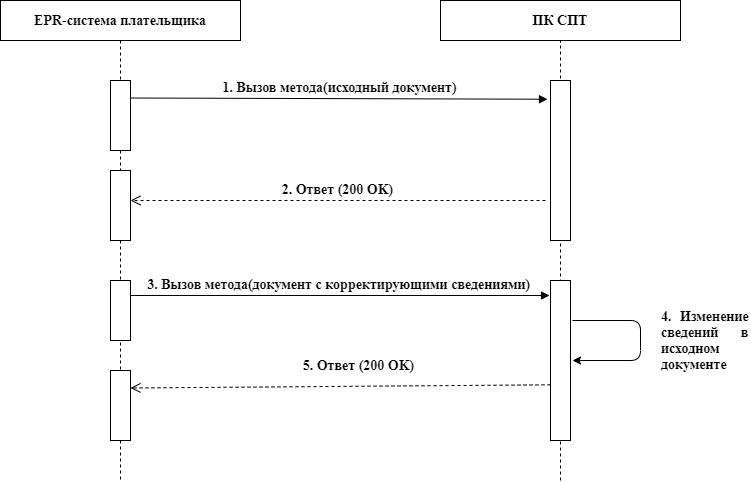 3.3 Пример запросов и ответов при подаче корректирующих сведений3.3.1 Пример запроса исходного документаPOST /document/stocktakeHTTP/1.1Accept: application/json{	"originalDocument":" PExldHRlclRyYWNlYWJpbGl0eUxlZnRvdmVycyB2ZXJzaW9uPSIxIgogICAgICAgICAgICAgICAgICAgICAgICAgICAgIHR5cGU9IkxFVFRFUlRSQUNFQUJJTElUWUxFRlRPVkVSUyIKICAgICAgICAgICAgICAgICAgICAgICAgICAgICBrb2RJTU5TPSIxMDciCiAgICAgICAgICAgICAgICAgICAgICAgICAgICAgVU5QPSIxMDAwMDAyMDYiCiAgICAgICAgICAgICAgICAgICAgICAgICAgICAgcmVjdGlmaWNhdGlvbj0iZmFsc2UiCiAgICAgICAgICAgICAgICAgICAgICAgICAgICAgeWVhcj0iMjAyMSIKICAgICAgICAgICAgICAgICAgICAgICAgICAgICB4bWxucz0iaHR0cDovL21ucy9lZGVjbGFyYXRpb24veG1sL2xldHRlcnMvdHJhY2VhYmlsaXR5bGVmdG92ZXJzL3ZlcjEiPgoJPExldHRlclRyYWNlYWJpbGl0eUxlZnRvdmVyc192MV9mMDAxIHhtbG5zPSIiPtCf0LXRgNCy0L7QvNCw0LnRgdC60L7QvNGDINGA0LDQudC+0L3RgyDQsy4g0JzQuNC90YHQutCwPC9MZXR0ZXJUcmFjZWFiaWxpdHlMZWZ0b3ZlcnNfdjFfZjAwMT4KCTxMZXR0ZXJUcmFjZWFiaWxpdHlMZWZ0b3ZlcnNfdjFfZjAwMUEgeG1sbnM9IiIvPgoJPExldHRlclRyYWNlYWJpbGl0eUxlZnRvdmVyc192MV9mMDAyIHhtbG5zPSIiPgoJCTxMZXR0ZXJUcmFjZWFiaWxpdHlMZWZ0b3ZlcnNfdjFfZjAwMl9zMT4yMDIxLTAxLTAxKzAzOjAwPC9MZXR0ZXJUcmFjZWFiaWxpdHlMZWZ0b3ZlcnNfdjFfZjAwMl9zMT4KCQk8TGV0dGVyVHJhY2VhYmlsaXR5TGVmdG92ZXJzX3YxX2YwMDJfczI+MTExMTwvTGV0dGVyVHJhY2VhYmlsaXR5TGVmdG92ZXJzX3YxX2YwMDJfczI+CgkJPExldHRlclRyYWNlYWJpbGl0eUxlZnRvdmVyc192MV9mMDAyX3MzPtCu0Jsg0KLQtdGB0YIxIMKr0KLQtdGB0YLQrtGA0LvQuNGG0L7CuzwvTGV0dGVyVHJhY2VhYmlsaXR5TGVmdG92ZXJzX3YxX2YwMDJfczM+CgkJPExldHRlclRyYWNlYWJpbGl0eUxlZnRvdmVyc192MV9mMDAyX3M0PtCU0LjRgNC10LrRgtC+0YAg0JjQstCw0L3QvtCyINCYLtCYLjwvTGV0dGVyVHJhY2VhYmlsaXR5TGVmdG92ZXJzX3YxX2YwMDJfczQ+CgkJPExldHRlclRyYWNlYWJpbGl0eUxlZnRvdmVyc192MV9mMDAyX3M1PjIwMjEtMDEtMDErMDM6MDA8L0xldHRlclRyYWNlYWJpbGl0eUxlZnRvdmVyc192MV9mMDAyX3M1PgoJCTxMZXR0ZXJUcmFjZWFiaWxpdHlMZWZ0b3ZlcnNfdjFfZjAwMl9zNj4wMDAxPC9MZXR0ZXJUcmFjZWFiaWxpdHlMZWZ0b3ZlcnNfdjFfZjAwMl9zNj4KCTwvTGV0dGVyVHJhY2VhYmlsaXR5TGVmdG92ZXJzX3YxX2YwMDI+Cgk8TGV0dGVyVHJhY2VhYmlsaXR5TGVmdG92ZXJzX3YxX3QwMDEgeG1sbnM9IiI+CgkJPExldHRlclRyYWNlYWJpbGl0eUxlZnRvdmVyc192MV90MDAxX3JpPgoJCQk8TGV0dGVyVHJhY2VhYmlsaXR5TGVmdG92ZXJzX3YxX3QwMDFfcmljMT4xPC9MZXR0ZXJUcmFjZWFiaWxpdHlMZWZ0b3ZlcnNfdjFfdDAwMV9yaWMxPgoJCQk8TGV0dGVyVHJhY2VhYmlsaXR5TGVmdG92ZXJzX3YxX3QwMDFfcmljMj42NDAyOTExMDAwPC9MZXR0ZXJUcmFjZWFiaWxpdHlMZWZ0b3ZlcnNfdjFfdDAwMV9yaWMyPgoJCQk8TGV0dGVyVHJhY2VhYmlsaXR5TGVmdG92ZXJzX3YxX3QwMDFfcmljMz7QnNC+0YDQvtC30LjQu9GM0L3QuNC6PC9MZXR0ZXJUcmFjZWFiaWxpdHlMZWZ0b3ZlcnNfdjFfdDAwMV9yaWMzPgoJCQk8TGV0dGVyVHJhY2VhYmlsaXR5TGVmdG92ZXJzX3YxX3QwMDFfcmljM9CwPlJVPC9MZXR0ZXJUcmFjZWFiaWxpdHlMZWZ0b3ZlcnNfdjFfdDAwMV9yaWMz0LA+CgkJCTxMZXR0ZXJUcmFjZWFiaWxpdHlMZWZ0b3ZlcnNfdjFfdDAwMV9yaWM0PjcxNTwvTGV0dGVyVHJhY2VhYmlsaXR5TGVmdG92ZXJzX3YxX3QwMDFfcmljND4KCQkJPExldHRlclRyYWNlYWJpbGl0eUxlZnRvdmVyc192MV90MDAxX3JpYzU+NTwvTGV0dGVyVHJhY2VhYmlsaXR5TGVmdG92ZXJzX3YxX3QwMDFfcmljNT4KCQkJPExldHRlclRyYWNlYWJpbGl0eUxlZnRvdmVyc192MV90MDAxX3JpYzY+Nzk2PC9MZXR0ZXJUcmFjZWFiaWxpdHlMZWZ0b3ZlcnNfdjFfdDAwMV9yaWM2PgoJCQk8TGV0dGVyVHJhY2VhYmlsaXR5TGVmdG92ZXJzX3YxX3QwMDFfcmljNz41LjAwPC9MZXR0ZXJUcmFjZWFiaWxpdHlMZWZ0b3ZlcnNfdjFfdDAwMV9yaWM3PgoJCQk8TGV0dGVyVHJhY2VhYmlsaXR5TGVmdG92ZXJzX3YxX3QwMDFfcmljOD4yNTIuMDA8L0xldHRlclRyYWNlYWJpbGl0eUxlZnRvdmVyc192MV90MDAxX3JpYzg+CgkJCTxMZXR0ZXJUcmFjZWFiaWxpdHlMZWZ0b3ZlcnNfdjFfdDAwMV9yaWM5PjQyPC9MZXR0ZXJUcmFjZWFiaWxpdHlMZWZ0b3ZlcnNfdjFfdDAwMV9yaWM5PgoJCQk8TGV0dGVyVHJhY2VhYmlsaXR5TGVmdG92ZXJzX3YxX3QwMDFfcmljMTA+MzQ1PC9MZXR0ZXJUcmFjZWFiaWxpdHlMZWZ0b3ZlcnNfdjFfdDAwMV9yaWMxMD4KCQk8L0xldHRlclRyYWNlYWJpbGl0eUxlZnRvdmVyc192MV90MDAxX3JpPgoJPC9MZXR0ZXJUcmFjZWFiaWxpdHlMZWZ0b3ZlcnNfdjFfdDAwMT4KPC9MZXR0ZXJUcmFjZWFiaWxpdHlMZWZ0b3ZlcnM+Cgog",	"DocumentId": "1111",	"DocumentNumber": "0001",	"VATRegistrationNumber": "100000206",	"IMNS": "107",	"DocumentDate": "20210101",	"DocumentName": "Сведения об остатках ",	"Items": [{		"lineItemNumber": "1",		"itemCustomCode": "6402911000",		"lineItemQuantitySPT": "715",		"quantityDespatchedSPT": 5,		"documentNumber": "0001"			}],	"originalDocumentSign":"MA8QBgkqSAoBBwIPATAOAgEBMQ8wCgYJKnACImUfUQUwCQYJKkgKAQcBCQQ8TGV0dGVyVHJhY2VhYmlsaXR5TGVmdG92ZXJzIHZlcnNpb249IjEiCiAgICAgICAgICAgICAgICAgICAgICAgICAgICAgdHlwZT0iTEVUVEVSVFJBQ0VBQklMSVRZTEVGVE9WRVJTIgogICAgICAgICAgICAgICAgICAgICAgICAgICAgIGtvZElNTlM9IjEwNyIKICAgICAgICAgICAgICAgICAgICAgICAgICAgICBVTlA9IjEwMDAwMDIwNiIKICAgICAgICAgICAgICAgICAgICAgICAgICAgICByZWN0aWZpY2F0aW9uPSJmYWxzZSIKICAgICAgICAgICAgICAgICAgICAgICAgICAgICB5ZWFyPSIyMDIxIgogICAgICAgICAgICAgICAgICAgICAgICAgICAgIHhtbG5zPSJodHRwOi8vbW5zL2VkZWNsYXJhdGlvbi94bWwvbGV0dGVycy90cmFjZWFiaWxpdHlsZWZ0b3ZlcnMvdmVyMSI+Cgk8TGV0dGVyVHJhY2VhYmlsaXR5TGVmdG92ZXJzX3YxX2YwMDEgeG1sbnM9IiI+0J/QtdGA0LLQvtC80LDQudGB0LrQvtC80YMg0YDQsNC50L7QvdGDINCzLiDQnNC40L3RgdC60LA8L0xldHRlclRyYWNlYWJpbGl0eUxlZnRvdmVyc192MV9mMDAxPgoJPExldHRlclRyYWNlYWJpbGl0eUxlZnRvdmVyc192MV9mMDAxQSB4bWxucz0iIi8+Cgk8TGV0dGVyVHJhY2VhYmlsaXR5TGVmdG92ZXJzX3YxX2YwMDIgeG1sbnM9IiI+CgkJPExldHRlclRyYWNlYWJpbGl0eUxlZnRvdmVyc192MV9mMDAyX3MxPjIwMjEtMDQtMDIrMDM6MDA8L0xldHRlclRyYWNlYWJpbGl0eUxlZnRvdmVyc192MV9mMDAyX3MxPgoJCTxMZXR0ZXJUcmFjZWFiaWxpdHlMZWZ0b3ZlcnNfdjFfZjAwMl9zMj4xMjM8L0xldHRlclRyYWNlYWJpbGl0eUxlZnRvdmVyc192MV9mMDAyX3MyPgoJCTxMZXR0ZXJUcmFjZWFiaWxpdHlMZWZ0b3ZlcnNfdjFfZjAwMl9zMz7QrtCbINCi0LXRgdGCMSDCq9Ci0LXRgdGC0K7RgNC70LjRhtC+wrs8L0xldHRlclRyYWNlYWJpbGl0eUxlZnRvdmVyc192MV9mMDAyX3MzPgoJCTxMZXR0ZXJUcmFjZWFiaWxpdHlMZWZ0b3ZlcnNfdjFfZjAwMl9zND7QlNC40YDQtdC60YLQvtGAINCY0LLQsNC90L7QsiDQmC7QmC48L0xldHRlclRyYWNlYWJpbGl0eUxlZnRvdmVyc192MV9mMDAyX3M0PgoJCTxMZXR0ZXJUcmFjZWFiaWxpdHlMZWZ0b3ZlcnNfdjFfZjAwMl9zNT4yMDIxLTA0LTAyKzAzOjAwPC9MZXR0ZXJUcmFjZWFiaWxpdHlMZWZ0b3ZlcnNfdjFfZjAwMl9zNT4KCQk8TGV0dGVyVHJhY2VhYmlsaXR5TGVmdG92ZXJzX3YxX2YwMDJfczY+NjAzMjwvTGV0dGVyVHJhY2VhYmlsaXR5TGVmdG92ZXJzX3YxX2YwMDJfczY+Cgk8L0xldHRlclRyYWNlYWJpbGl0eUxlZnRvdmVyc192MV9mMDAyPgoJPExldHRlclRyYWNlYWJpbGl0eUxlZnRvdmVyc192MV90MDAxIHhtbG5zPSIiPgoJCTxMZXR0ZXJUcmFjZWFiaWxpdHlMZWZ0b3ZlcnNfdjFfdDAwMV9yaT4KCQkJPExldHRlclRyYWNlYWJpbGl0eUxlZnRvdmVyc192MV90MDAxX3JpYzE+MTwvTGV0dGVyVHJhY2VhYmlsaXR5TGVmdG92ZXJzX3YxX3QwMDFfcmljMT4KCQkJPExldHRlclRyYWNlYWJpbGl0eUxlZnRvdmVyc192MV90MDAxX3JpYzI+ODQxODIxOTkwMDwvTGV0dGVyVHJhY2VhYmlsaXR5TGVmdG92ZXJzX3YxX3QwMDFfcmljMj4KCQkJPExldHRlclRyYWNlYWJpbGl0eUxlZnRvdmVyc192MV90MDAxX3JpYzM+0JzQvtGA0L7Qt9C40LvRjNC90LjQujwvTGV0dGVyVHJhY2VhYmlsaXR5TGVmdG92ZXJzX3YxX3QwMDFfcmljMz4KCQkJPExldHRlclRyYWNlYWJpbGl0eUxlZnRvdmVyc192MV90MDAxX3JpYzQ+Nzk2PC9MZXR0ZXJUcmFjZWFiaWxpdHlMZWZ0b3ZlcnNfdjFfdDAwMV9yaWM0PgoJCQk8TGV0dGVyVHJhY2VhYmlsaXR5TGVmdG92ZXJzX3YxX3QwMDFfcmljNT40MjwvTGV0dGVyVHJhY2VhYmlsaXR5TGVmdG92ZXJzX3YxX3QwMDFfcmljNT4KCQkJPExldHRlclRyYWNlYWJpbGl0eUxlZnRvdmVyc192MV90MDAxX3JpYzY+Nzk2PC9MZXR0ZXJUcmFjZWFiaWxpdHlMZWZ0b3ZlcnNfdjFfdDAwMV9yaWM2PgoJCQk8TGV0dGVyVHJhY2VhYmlsaXR5TGVmdG92ZXJzX3YxX3QwMDFfcmljNz42LjAwPC9MZXR0ZXJUcmFjZWFiaWxpdHlMZWZ0b3ZlcnNfdjFfdDAwMV9yaWM3PgoJCQk8TGV0dGVyVHJhY2VhYmlsaXR5TGVmdG92ZXJzX3YxX3QwMDFfcmljOD4yNTIuMDA8L0xldHRlclRyYWNlYWJpbGl0eUxlZnRvdmVyc192MV90MDAxX3JpYzg+CgkJCTxMZXR0ZXJUcmFjZWFiaWxpdHlMZWZ0b3ZlcnNfdjFfdDAwMV9yaWM5PjQyPC9MZXR0ZXJUcmFjZWFiaWxpdHlMZWZ0b3ZlcnNfdjFfdDAwMV9yaWM5PgoJCQk8TGV0dGVyVHJhY2VhYmlsaXR5TGVmdG92ZXJzX3YxX3QwMDFfcmljMTA+MzQ1PC9MZXR0ZXJUcmFjZWFiaWxpdHlMZWZ0b3ZlcnNfdjFfdDAwMV9yaWMxMD4KCQk8L0xldHRlclRyYWNlYWJpbGl0eUxlZnRvdmVyc192MV90MDAxX3JpPgoJPC9MZXR0ZXJUcmFjZWFiaWxpdHlMZWZ0b3ZlcnNfdjFfdDAwMT4KPC9MZXR0ZXJUcmFjZWFiaWxpdHlMZWZ0b3ZlcnM+AzADfTADOwMCAQICDEBobwUdcDAKBgkrBgEEAXABKwUwMScwJQYDVQQDHh4EIgQ1BEEEQgQ+BDIESwQ5IAQjBCYgSUJBMQ8wCgYDVQQKEwZKViBJQkExCzAJBgNVBAYTAkJZMRMwEQYDVQQHHgoEHAQ4BD0EQQQ6MTcwNQYDVQQJHi4EQwQ7LiAEHC4gBBEEPgQzBDQEMAQ9BD4EMgQ4BEcEMCwgMTU1MR4wHAYJKkgKAQkBFg9zYm9yaXNvdkBpYmEuYnkwHhcKMjAwMTEzMDgxNTU1WhcKMjIwMTEyMjA1OTU5WjAxGTAXBgNVBAMMENCQ0YDQtNGL0YbQutC40LkxGTAXBgNVBAoMENCQ0YDQtNGL0YbQutC40LkxCzAJBgNVBAYTAkJZMQowCwYDVQQIEwR0ZXN0MQowCwYDVQQHEwR0ZXN0MQowCwYDVQQJEwR0ZXN0MQowCwYDVQQEEwR0ZXN0MQowCwYDVQQpEwR0ZXN0MRswGQYJKkgKAQkBFgx0ZXN0QHRlc3QuYnkwXTAYBgoqcAIiZS0CAQYKKnACImUtAwEDQQwZNngbew5BJjfKqj8SORxp1KbhiZsFeVUqDh0yNEc9Fns5W3o8NA9hATAwASwwHwYDVR0jBBgwFhRGEicxB1JoakJXY9mbMAkGA1UdEwQCMDAdBgNVHQ4EFgQUE1owVAo8TBNpEyMwCwYDVR0PBAQDAgMwEwYDVR0lBAwwCgYIKwYBBQUHAwIwIQYJKnABAgEBAQECBBQeEjEwMDAwMDIwNjAWBggqcAECAQEFAQQKHgh0ZXN0MBYGCCpwAQIBAQUCBAoeCHRlc3QwKwYJKnABAgEBAQEBBB4eHDEyMzQ1Njc4OTEyMzQ1MD0GCSpwAQIBAQECAQQwHi4xLjIuMTEyLjEuMi4xLjEuMS4yLjEuNDAKBgkrBgEEAXABKwUDLQ5VSSE9cXNMMhA8e27ktIESIAgWcTEBMAECAQEwMDEnMCUGA1UEAx4eBCIENQRBBEIEPgQyBEsEOSAEIwQmIElCQTEPMAoGA1UEChMGSlYgSUJBMQswCQYDVQQGEwJCWTETMBEGA1UEBx4KBBwEOAQ9BEEEOjE3MDUGA1UECR4uBEMEOy4gBBwuIAQRBD4EMwQ0BDAEPQQ+BDIEOARHBDAsIDE1NTEeMBwGCSpICgEJARYPc2Jvcmlzb3ZAaWJhLmJ5AgxAaG8FHXAwCgYJKnACImUfUQVpMBgGCSpICgEJAzELBgkqSAoBBwEwHAYJKkgKAQkFMQ8XCjIxMDQwNzEyNTk0OFowLwYJKkgKAQkEMSIEINmoUFY8CG4rY9mJJ21/LhrDujAOBgoqcAIiZS0CAQUEMCjJhUt+BiV6Hsqiwo0SE9eVOFgaJQRPUkvDq3xq""CreationDateTime":"2019-01-01 09:41:00.123"}Пример ответа исходного документа HTTP/1.1 200 OKСontent-Type: application/json{	"Result": {		"SPTInternalDateTime": "20210101145919",		"ResultCode": 0,		"ResultDescription": "Успешно"	},"StatusCode": "6","RecordId": 1000,	"DocumentReply":{		"DocumentReplyDateTime":"2021-01-01 09:41:00","Reply":" PD94bWwgdmVyc2lvbj0iMS4wIiBlbmNvZGluZz0iVVRGLTgiPz4KPFNlcnZlclJlc3BvbnNlIHhtbG5zPSJodHRwOi8vbW5zL2VkZWNsYXJhdGlvbi94bWwvbGV0dGVycy90cmFjZWFiaWxpdHlsZWZ0b3ZlcnMvdmVyMSI+Cgk8UmVzcG9uc2VJbmZvIHR5cGU9IkxFVFRFUlRSQUNFQUJJTElUWUxFRlRPVkVSUyIgdW5wPSIxMDAwMDAyMDYiIHllYXI9IjIwMjEiIERvY3VtZW50UmVwbHlEYXRlVGltZT0iMjAyMS0wMS0wMSAwOTo0MTowMCIgU3RhdHVzQ29kZT0iNiIgUmVjb3JkSWQ9IjEwMCIgbWVzc2FnZT0iINCj0J3QnyAxMDAwMDAyMDYg0J/QvtC00YLQstC10YDQttC00LXQvdC40LUg0L/QvtGA0YLQsNC70LAgICDQviDQv9GA0LjQtdC80LUg0KHQstC10LTQtdC90LjQuSDQvtCxINC+0YHRgtCw0YLQutCw0YUg0L/RgNC40L3Rj9GCINC/0L7RgNGC0LDQu9C+0Lwg0JzQndChIDIwMjEtMDEtMDEgMDk6NDE6MDAuIi8+CjwvU2VydmVyUmVzcG9uc2U+Cgo="}}Пример запроса корректирующего документаPOST /document/stocktakeHTTP/1.1Accept: application/json{	"originalDocument":"PExldHRlclRyYWNlYWJpbGl0eUxlZnRvdmVycyB2ZXJzaW9uPSIxIiB0eXBlPSJMRVRURVJUUkFDRUFCSUxJVFlMRUZUT1ZFUlMiIGtvZElNTlM9IjEwNyIgVU5QPSIxMDAwMDAyMDYiIHJlY3RpZmljYXRpb249InRydWUiIHllYXI9IjIwMjEiIHhtbG5zPSJodHRwOi8vbW5zL2VkZWNsYXJhdGlvbi94bWwvbGV0dGVycy90cmFjZWFiaWxpdHlsZWZ0b3ZlcnMvdmVyMSI+CiAgPExldHRlclRyYWNlYWJpbGl0eUxlZnRvdmVyc192MV9mMDAxIHhtbG5zPSIiPtCf0LXRgNCy0L7QvNCw0LnRgdC60L7QvNGDINGA0LDQudC+0L3RgyDQsy4g0JzQuNC90YHQutCwPC9MZXR0ZXJUcmFjZWFiaWxpdHlMZWZ0b3ZlcnNfdjFfZjAwMT4KICA8TGV0dGVyVHJhY2VhYmlsaXR5TGVmdG92ZXJzX3YxX2YwMDFBIHhtbG5zPSIiLz4KICA8TGV0dGVyVHJhY2VhYmlsaXR5TGVmdG92ZXJzX3YxX2YwMDIgeG1sbnM9IiI+CiAgICA8TGV0dGVyVHJhY2VhYmlsaXR5TGVmdG92ZXJzX3YxX2YwMDJfczE+MjAyMS0xMS0yMyswMzowMDwvTGV0dGVyVHJhY2VhYmlsaXR5TGVmdG92ZXJzX3YxX2YwMDJfczE+CiAgICA8TGV0dGVyVHJhY2VhYmlsaXR5TGVmdG92ZXJzX3YxX2YwMDJfczI+MjMxMTwvTGV0dGVyVHJhY2VhYmlsaXR5TGVmdG92ZXJzX3YxX2YwMDJfczI+CiAgICA8TGV0dGVyVHJhY2VhYmlsaXR5TGVmdG92ZXJzX3YxX2YwMDJfczM+0J/RgNC+0LjQt9Cy0L7QtNGB0YLQstC10L3QvdC+LdC60L7QvNC80LXRgNGH0LXRgdC60L7QtSDQvtCx0YnQtdGB0YLQstC+INGBINC+0LPRgNCw0L3QuNGH0LXQvdC90L7QuSDQvtGC0LLQtdGC0YHRgtCy0LXQvdC90L7RgdGC0YzRjiAi0JHRg9C70LDQutGBIjwvTGV0dGVyVHJhY2VhYmlsaXR5TGVmdG92ZXJzX3YxX2YwMDJfczM+CiAgICA8TGV0dGVyVHJhY2VhYmlsaXR5TGVmdG92ZXJzX3YxX2YwMDJfczQ+dGVzdCB0ZXN0PC9MZXR0ZXJUcmFjZWFiaWxpdHlMZWZ0b3ZlcnNfdjFfZjAwMl9zND4KICAgIDxMZXR0ZXJUcmFjZWFiaWxpdHlMZWZ0b3ZlcnNfdjFfZjAwMl9zNT4yMDIxLTExLTIzKzAzOjAwPC9MZXR0ZXJUcmFjZWFiaWxpdHlMZWZ0b3ZlcnNfdjFfZjAwMl9zNT4KICAgIDxMZXR0ZXJUcmFjZWFiaWxpdHlMZWZ0b3ZlcnNfdjFfZjAwMl9zNj4yMzExPC9MZXR0ZXJUcmFjZWFiaWxpdHlMZWZ0b3ZlcnNfdjFfZjAwMl9zNj4KICA8L0xldHRlclRyYWNlYWJpbGl0eUxlZnRvdmVyc192MV9mMDAyPgogIDxMZXR0ZXJUcmFjZWFiaWxpdHlMZWZ0b3ZlcnNfdjFfdDAwMSB4bWxucz0iIj4KICAgIDxMZXR0ZXJUcmFjZWFiaWxpdHlMZWZ0b3ZlcnNfdjFfdDAwMV9yaT4KICAgICAgPExldHRlclRyYWNlYWJpbGl0eUxlZnRvdmVyc192MV90MDAxX3JpYzE+MTwvTGV0dGVyVHJhY2VhYmlsaXR5TGVmdG92ZXJzX3YxX3QwMDFfcmljMT4KICAgICAgPExldHRlclRyYWNlYWJpbGl0eUxlZnRvdmVyc192MV90MDAxX3JpYzI+ODQxODEwMjAwMTwvTGV0dGVyVHJhY2VhYmlsaXR5TGVmdG92ZXJzX3YxX3QwMDFfcmljMj4KICAgICAgPExldHRlclRyYWNlYWJpbGl0eUxlZnRvdmVyc192MV90MDAxX3JpYzM+0JzQntCg0J7Ql9CY0JvQrNCd0JjQmtCYPC9MZXR0ZXJUcmFjZWFiaWxpdHlMZWZ0b3ZlcnNfdjFfdDAwMV9yaWMzPgoJICA8TGV0dGVyVHJhY2VhYmlsaXR5TGVmdG92ZXJzX3YxX3QwMDFfcmljM9CwPlVHPC9MZXR0ZXJUcmFjZWFiaWxpdHlMZWZ0b3ZlcnNfdjFfdDAwMV9yaWMz0LA+CiAgICAgIDxMZXR0ZXJUcmFjZWFiaWxpdHlMZWZ0b3ZlcnNfdjFfdDAwMV9yaWM0Pjc5NjwvTGV0dGVyVHJhY2VhYmlsaXR5TGVmdG92ZXJzX3YxX3QwMDFfcmljND4KICAgICAgPExldHRlclRyYWNlYWJpbGl0eUxlZnRvdmVyc192MV90MDAxX3JpYzU+NDIzPC9MZXR0ZXJUcmFjZWFiaWxpdHlMZWZ0b3ZlcnNfdjFfdDAwMV9yaWM1PgogICAgICA8TGV0dGVyVHJhY2VhYmlsaXR5TGVmdG92ZXJzX3YxX3QwMDFfcmljNj43OTY8L0xldHRlclRyYWNlYWJpbGl0eUxlZnRvdmVyc192MV90MDAxX3JpYzY+CiAgICAgIDxMZXR0ZXJUcmFjZWFiaWxpdHlMZWZ0b3ZlcnNfdjFfdDAwMV9yaWM3PjIuMjM8L0xldHRlclRyYWNlYWJpbGl0eUxlZnRvdmVyc192MV90MDAxX3JpYzc+CiAgICAgIDxMZXR0ZXJUcmFjZWFiaWxpdHlMZWZ0b3ZlcnNfdjFfdDAwMV9yaWM4Pjk0My4yOTwvTGV0dGVyVHJhY2VhYmlsaXR5TGVmdG92ZXJzX3YxX3QwMDFfcmljOD4KICAgICAgPExldHRlclRyYWNlYWJpbGl0eUxlZnRvdmVyc192MV90MDAxX3JpYzk+NDIzPC9MZXR0ZXJUcmFjZWFiaWxpdHlMZWZ0b3ZlcnNfdjFfdDAwMV9yaWM5PgogICAgICA8TGV0dGVyVHJhY2VhYmlsaXR5TGVmdG92ZXJzX3YxX3QwMDFfcmljMTA+MjM0PC9MZXR0ZXJUcmFjZWFiaWxpdHlMZWZ0b3ZlcnNfdjFfdDAwMV9yaWMxMD4KICAgICA8L0xldHRlclRyYWNlYWJpbGl0eUxlZnRvdmVyc192MV90MDAxX3JpPgogIDwvTGV0dGVyVHJhY2VhYmlsaXR5TGVmdG92ZXJzX3YxX3QwMDE+CjwvTGV0dGVyVHJhY2VhYmlsaXR5TGVmdG92ZXJzPg==",	"DocumentId": "1112",	"DocumentNumber": "1111",	"VATRegistrationNumber": "100000206",	"IMNS": "107",	"DocumentDate": "20210102",	"DocumentName": "Сведения об остатках ",	"RefRecordId": "1000",              "CorrectionDate": "20210102",	"Items": [{		"lineItemNumber": "1",		"itemCustomCode": "6402911000",		"lineItemQuantitySPT": "715",		"quantityDespatchedSPT": 20,		"documentNumber": "0001"			}],	"originalDocumentSign":"MA8QBgkqSAoBBwIPATAOAgEBMQ8wCgYJKnACImUfUQUwCQYJKkgKAQcBCQQ8TGV0dGVyVHJhY2VhYmlsaXR5TGVmdG92ZXJzIHZlcnNpb249IjEiCiAgICAgICAgICAgICAgICAgICAgICAgICAgICAgdHlwZT0iTEVUVEVSVFJBQ0VBQklMSVRZTEVGVE9WRVJTIgogICAgICAgICAgICAgICAgICAgICAgICAgICAgIGtvZElNTlM9IjEwNyIKICAgICAgICAgICAgICAgICAgICAgICAgICAgICBVTlA9IjEwMDAwMDIwNiIKICAgICAgICAgICAgICAgICAgICAgICAgICAgICByZWN0aWZpY2F0aW9uPSJmYWxzZSIKICAgICAgICAgICAgICAgICAgICAgICAgICAgICB5ZWFyPSIyMDIxIgogICAgICAgICAgICAgICAgICAgICAgICAgICAgIHhtbG5zPSJodHRwOi8vbW5zL2VkZWNsYXJhdGlvbi94bWwvbGV0dGVycy90cmFjZWFiaWxpdHlsZWZ0b3ZlcnMvdmVyMSI+Cgk8TGV0dGVyVHJhY2VhYmlsaXR5TGVmdG92ZXJzX3YxX2YwMDEgeG1sbnM9IiI+0J/QtdGA0LLQvtC80LDQudGB0LrQvtC80YMg0YDQsNC50L7QvdGDINCzLiDQnNC40L3RgdC60LA8L0xldHRlclRyYWNlYWJpbGl0eUxlZnRvdmVyc192MV9mMDAxPgoJPExldHRlclRyYWNlYWJpbGl0eUxlZnRvdmVyc192MV9mMDAxQSB4bWxucz0iIi8+Cgk8TGV0dGVyVHJhY2VhYmlsaXR5TGVmdG92ZXJzX3YxX2YwMDIgeG1sbnM9IiI+CgkJPExldHRlclRyYWNlYWJpbGl0eUxlZnRvdmVyc192MV9mMDAyX3MxPjIwMjEtMDQtMDIrMDM6MDA8L0xldHRlclRyYWNlYWJpbGl0eUxlZnRvdmVyc192MV9mMDAyX3MxPgoJCTxMZXR0ZXJUcmFjZWFiaWxpdHlMZWZ0b3ZlcnNfdjFfZjAwMl9zMj4xMjM8L0xldHRlclRyYWNlYWJpbGl0eUxlZnRvdmVyc192MV9mMDAyX3MyPgoJCTxMZXR0ZXJUcmFjZWFiaWxpdHlMZWZ0b3ZlcnNfdjFfZjAwMl9zMz7QrtCbINCi0LXRgdGCMSDCq9Ci0LXRgdGC0K7RgNC70LjRhtC+wrs8L0xldHRlclRyYWNlYWJpbGl0eUxlZnRvdmVyc192MV9mMDAyX3MzPgoJCTxMZXR0ZXJUcmFjZWFiaWxpdHlMZWZ0b3ZlcnNfdjFfZjAwMl9zND7QlNC40YDQtdC60YLQvtGAINCY0LLQsNC90L7QsiDQmC7QmC48L0xldHRlclRyYWNlYWJpbGl0eUxlZnRvdmVyc192MV9mMDAyX3M0PgoJCTxMZXR0ZXJUcmFjZWFiaWxpdHlMZWZ0b3ZlcnNfdjFfZjAwMl9zNT4yMDIxLTA0LTAyKzAzOjAwPC9MZXR0ZXJUcmFjZWFiaWxpdHlMZWZ0b3ZlcnNfdjFfZjAwMl9zNT4KCQk8TGV0dGVyVHJhY2VhYmlsaXR5TGVmdG92ZXJzX3YxX2YwMDJfczY+NjAzMjwvTGV0dGVyVHJhY2VhYmlsaXR5TGVmdG92ZXJzX3YxX2YwMDJfczY+Cgk8L0xldHRlclRyYWNlYWJpbGl0eUxlZnRvdmVyc192MV9mMDAyPgoJPExldHRlclRyYWNlYWJpbGl0eUxlZnRvdmVyc192MV90MDAxIHhtbG5zPSIiPgoJCTxMZXR0ZXJUcmFjZWFiaWxpdHlMZWZ0b3ZlcnNfdjFfdDAwMV9yaT4KCQkJPExldHRlclRyYWNlYWJpbGl0eUxlZnRvdmVyc192MV90MDAxX3JpYzE+MTwvTGV0dGVyVHJhY2VhYmlsaXR5TGVmdG92ZXJzX3YxX3QwMDFfcmljMT4KCQkJPExldHRlclRyYWNlYWJpbGl0eUxlZnRvdmVyc192MV90MDAxX3JpYzI+ODQxODIxOTkwMDwvTGV0dGVyVHJhY2VhYmlsaXR5TGVmdG92ZXJzX3YxX3QwMDFfcmljMj4KCQkJPExldHRlclRyYWNlYWJpbGl0eUxlZnRvdmVyc192MV90MDAxX3JpYzM+0JzQvtGA0L7Qt9C40LvRjNC90LjQujwvTGV0dGVyVHJhY2VhYmlsaXR5TGVmdG92ZXJzX3YxX3QwMDFfcmljMz4KCQkJPExldHRlclRyYWNlYWJpbGl0eUxlZnRvdmVyc192MV90MDAxX3JpYzQ+Nzk2PC9MZXR0ZXJUcmFjZWFiaWxpdHlMZWZ0b3ZlcnNfdjFfdDAwMV9yaWM0PgoJCQk8TGV0dGVyVHJhY2VhYmlsaXR5TGVmdG92ZXJzX3YxX3QwMDFfcmljNT40MjwvTGV0dGVyVHJhY2VhYmlsaXR5TGVmdG92ZXJzX3YxX3QwMDFfcmljNT4KCQkJPExldHRlclRyYWNlYWJpbGl0eUxlZnRvdmVyc192MV90MDAxX3JpYzY+Nzk2PC9MZXR0ZXJUcmFjZWFiaWxpdHlMZWZ0b3ZlcnNfdjFfdDAwMV9yaWM2PgoJCQk8TGV0dGVyVHJhY2VhYmlsaXR5TGVmdG92ZXJzX3YxX3QwMDFfcmljNz42LjAwPC9MZXR0ZXJUcmFjZWFiaWxpdHlMZWZ0b3ZlcnNfdjFfdDAwMV9yaWM3PgoJCQk8TGV0dGVyVHJhY2VhYmlsaXR5TGVmdG92ZXJzX3YxX3QwMDFfcmljOD4yNTIuMDA8L0xldHRlclRyYWNlYWJpbGl0eUxlZnRvdmVyc192MV90MDAxX3JpYzg+CgkJCTxMZXR0ZXJUcmFjZWFiaWxpdHlMZWZ0b3ZlcnNfdjFfdDAwMV9yaWM5PjQyPC9MZXR0ZXJUcmFjZWFiaWxpdHlMZWZ0b3ZlcnNfdjFfdDAwMV9yaWM5PgoJCQk8TGV0dGVyVHJhY2VhYmlsaXR5TGVmdG92ZXJzX3YxX3QwMDFfcmljMTA+MzQ1PC9MZXR0ZXJUcmFjZWFiaWxpdHlMZWZ0b3ZlcnNfdjFfdDAwMV9yaWMxMD4KCQk8L0xldHRlclRyYWNlYWJpbGl0eUxlZnRvdmVyc192MV90MDAxX3JpPgoJPC9MZXR0ZXJUcmFjZWFiaWxpdHlMZWZ0b3ZlcnNfdjFfdDAwMT4KPC9MZXR0ZXJUcmFjZWFiaWxpdHlMZWZ0b3ZlcnM+AzADfTADOwMCAQICDEBobwUdcDAKBgkrBgEEAXABKwUwMScwJQYDVQQDHh4EIgQ1BEEEQgQ+BDIESwQ5IAQjBCYgSUJBMQ8wCgYDVQQKEwZKViBJQkExCzAJBgNVBAYTAkJZMRMwEQYDVQQHHgoEHAQ4BD0EQQQ6MTcwNQYDVQQJHi4EQwQ7LiAEHC4gBBEEPgQzBDQEMAQ9BD4EMgQ4BEcEMCwgMTU1MR4wHAYJKkgKAQkBFg9zYm9yaXNvdkBpYmEuYnkwHhcKMjAwMTEzMDgxNTU1WhcKMjIwMTEyMjA1OTU5WjAxGTAXBgNVBAMMENCQ0YDQtNGL0YbQutC40LkxGTAXBgNVBAoMENCQ0YDQtNGL0YbQutC40LkxCzAJBgNVBAYTAkJZMQowCwYDVQQIEwR0ZXN0MQowCwYDVQQHEwR0ZXN0MQowCwYDVQQJEwR0ZXN0MQowCwYDVQQEEwR0ZXN0MQowCwYDVQQpEwR0ZXN0MRswGQYJKkgKAQkBFgx0ZXN0QHRlc3QuYnkwXTAYBgoqcAIiZS0CAQYKKnACImUtAwEDQQwZNngbew5BJjfKqj8SORxp1KbhiZsFeVUqDh0yNEc9Fns5W3o8NA9hATAwASwwHwYDVR0jBBgwFhRGEicxB1JoakJXY9mbMAkGA1UdEwQCMDAdBgNVHQ4EFgQUE1owVAo8TBNpEyMwCwYDVR0PBAQDAgMwEwYDVR0lBAwwCgYIKwYBBQUHAwIwIQYJKnABAgEBAQECBBQeEjEwMDAwMDIwNjAWBggqcAECAQEFAQQKHgh0ZXN0MBYGCCpwAQIBAQUCBAoeCHRlc3QwKwYJKnABAgEBAQEBBB4eHDEyMzQ1Njc4OTEyMzQ1MD0GCSpwAQIBAQECAQQwHi4xLjIuMTEyLjEuMi4xLjEuMS4yLjEuNDAKBgkrBgEEAXABKwUDLQ5VSSE9cXNMMhA8e27ktIESIAgWcTEBMAECAQEwMDEnMCUGA1UEAx4eBCIENQRBBEIEPgQyBEsEOSAEIwQmIElCQTEPMAoGA1UEChMGSlYgSUJBMQswCQYDVQQGEwJCWTETMBEGA1UEBx4KBBwEOAQ9BEEEOjE3MDUGA1UECR4uBEMEOy4gBBwuIAQRBD4EMwQ0BDAEPQQ+BDIEOARHBDAsIDE1NTEeMBwGCSpICgEJARYPc2Jvcmlzb3ZAaWJhLmJ5AgxAaG8FHXAwCgYJKnACImUfUQVpMBgGCSpICgEJAzELBgkqSAoBBwEwHAYJKkgKAQkFMQ8XCjIxMDQwNzEyNTk0OFowLwYJKkgKAQkEMSIEINmoUFY8CG4rY9mJJ21/LhrDujAOBgoqcAIiZS0CAQUEMCjJhUt+BiV6Hsqiwo0SE9eVOFgaJQRPUkvDq3xq""CreationDateTime":"2019-07-12 09:41:00.123"}Пример ответа корректирующего документаHTTP/1.1 200 OKСontent-Type: application/json{	"Result": {		"SPTInternalDateTime": "20210402145919",		"ResultCode": 0,		"ResultDescription": "Успешно"	},"StatusCode": "6","RecordId": 1001,	"DocumentReply":{		"DocumentReplyDateTime":"2021-01-02 09:41:00","Reply":"PD94bWwgdmVyc2lvbj0iMS4wIiBlbmNvZGluZz0iVVRGLTgiPz4NCjxTZXJ2ZXJSZXNwb25zZSB4bWxucz0iaHR0cDovL21ucy9lZGVjbGFyYXRpb24veG1sL2xldHRlcnMvdHJhY2VhYmlsaXR5bGVmdG92ZXJzL3ZlcjEiPg0KCTxSZXNwb25zZUluZm8gdHlwZT0iTEVUVEVSVFJBQ0VBQklMSVRZTEVGVE9WRVJTIiB1bnA9IjEwMDAwMDIwNiIgeWVhcj0iMjAyMSIgRG9jdW1lbnRSZXBseURhdGVUaW1lPSIyMDIxLTA3LTEyIDA5OjQxOjAwIiBTdGF0dXNDb2RlPSI2IiBSZWNvcmRJZD0iMjg5IiBtZXNzYWdlPSIg0KPQndCfIDEwMDAwMDIwNiDQn9C+0LTRgtCy0LXRgNC20LTQtdC90LjQtSDQv9C+0YDRgtCw0LvQsCAgINC+INC/0YDQuNC10LzQtSDQodCy0LXQtNC10L3QuNC5INC+0LEg0L7RgdGC0LDRgtC60LDRhSDQv9GA0LjQvdGP0YIg0L/QvtGA0YLQsNC70L7QvCDQnNCd0KEgMjAyMS0wNy0xMiAwOTo0MTowMC4iLz4NCjwvU2VydmVyUmVzcG9uc2U+DQo="}}СправочникиСправочник статусовСправочник ошибокСписок сокращений и условных обозначенийСОГЛАСОВАНО:УТВЕРЖДАЮ:Генеральный директорЗАО «Международный деловой альянс»Первый заместитель Министра                  по налогам и сборам                    Республики Беларусь_________________  Д.А.Коневцев_________________ И. Н. Клепча        «4» апреля 2024 г.«4» апреля 2024 г.ДатаВерсия документаИзменения21.06.20222.0В соответствии с изменениями, внесенными в постановление Министерства по налогам и сборам № 15 от 03.05.2021 (ред. от 27.05.2022) «Об утверждении структуры и формата сведений, передаваемых субъектами хозяйствования и реализующими организациями в Министерство по налогам и сборам»04.04.20243.0В соответствии с изменениями, внесенными в постановление Министерства по налогам и сборам № 15 от 03.05.2021 (ред. от 14.03.2024) «Об утверждении структуры и формата сведений, передаваемых субъектами хозяйствования и реализующими организациями в Министерство по налогам и сборам»#HTTP-методМетоды веб-сервисаОписание методов веб-сервисаPOST/document/importМетод подачи сведений о ввозе с территории государств-членов Евразийского экономического союза товаров, включенных в перечень товаров, сведения об обороте которых являются предметом информационного взаимодействия с государствами – членами Евразийского экономического союза, и (или) перечень товаров, сведения об обороте которых являются предметом прослеживаемости (далее – Сведения о ввозе)POST/document/offtakeМетод подачи cведений   реализующих организаций о товарах, включенных в перечень товаров, сведения об обороте которых являются предметом информационного взаимодействия с государствами – членами Евразийского экономического союза, и (или) перечень товаров, сведения об обороте которых являются предметом прослеживаемости, и относящихся к имуществу, названному в пункте 1 Положения о порядке учета, хранения, оценки и реализации имущества, изъятого, арестованного или обращенного в доход государства, утвержденного Указом Президента Республики Беларусь от 19 февраля 2016 г. № 63 (далее – Сведения реализующих организаций)POST/document/produceМетод подачи cведений   о производстве товаров, сведения об обороте которых являются предметом прослеживаемости (далее – Сведения о производстве)POST/document/stocktakeМетод подачи cведений об остатках товаров, включенных в перечень товаров, сведения об обороте которых являются предметом информационного взаимодействия с государствами – членами Евразийского экономического союза,  и (или) перечень товаров, сведения об обороте которых являются предметом прослеживаемости (далее – Сведения об остатках)КодОписание200 OKУспешная обработка запроса500 Internal Server ErrorВнутренняя ошибка сервиса. Обратитесь к разработчику API№ п/пЭлементОписаниеТип параметраТип данныхОбяза-тельныйВозмож-ность коррек-тировки поля после подачи основно-го доку-ментаПримерoriginalDocumentXML-документ (сведения о ввозе) base64, кодировка символов – UTF-8bodystring, в base 64дадаОписание приведено в таблице 2.1.3.3. DocumentIdУникальный номер сообщения, присвоенный отправителем bodystringданет56456DocumentNumberРегистрацион-ный номер передаваемых сведений (сведения о ввозе)bodystringданетРегистрационный номер из XML-документа «Сведения о ввозе»23458VATRegistrationNumberУчетный номер плательщика, передавшего сведенияbodystringданет100000206IMNSКод инспекции МНСbodystringдада107DocumentDateДата передаваемых сведений (сведения о ввозе)bodystring, в формате ГГГГММДДданет20210129DocumentNameНаименование передаваемых сведений (сведения о ввозе)bodystringданетCведения о ввозе RefRecordIdУникальный идентифика-тор исходного документа (сведения о ввозе)bodyintegerнетдаЗаполняется при подаче уточненных сведений. При уточнении сведений указывается уникальный номер ответного сообщения (RecordId) корректируемого (предыдущего) отправленного документа CorrectionDateДата внесения изменений в переданные сведения bodystring, в формате ГГГГММДД нетдаЗаполняется при подаче уточненных сведений 20210129ItemsМассив информации о товареbodyjson-массив элементов json-объектдаОписание приведено в Таблице-2.1.3.1.1-  Параметры объектов в json-массиве ItemsoriginalDocumentSignЭлектронная цифровая подпись (далее – ЭЦП), выработанная для элемента originalDocumentbodystring, в base 64дадаcvshgyefygy4t73yruegbdjgfy3ut4CreationDateTimeДата и время создания электронного документаbodystring, в формате yyyy-MM-dd HH:mm:ss.SSSданет2019-07-12 09:41:00.123№ п/пЭлементОписаниеТип параметраТип данныхОбяза-тельныйВозмож-ность коррек-тировки поля после подачи основно-го доку-ментаПримерlineItemNumberПорядковый номер товарной позицииbodystringданет1itemCustomCodeКод товара на уровне десяти знаков в соответствии с единой Товарной номенклатурой внешнеэкономической деятельности Евразийского экономического союза (далее – код товара)bodystringданет8418302002lineItemQuantitySPTЕдиница измерения товара, подлежащая указанию в электронных накладныхbodystringданет796quantityDespatchedSPTКоличество товара в единицах измерения, подлежащих указанию в электронных накладныхbodynumberдада1documentNumberРегистрацион-ный номер передаваемых сведений (сведения о ввозе)bodystringданетРегистрационный номер из XML-документа «Сведения о ввозе»23458№ п/пЭлементОписаниеТип параметраТип данныхОбяза-тельныйПримерResultИнформация о результате обработки запросаbodyjson-объект даОписание приведено в Таблице-2.1.3.2.1- Параметры json-объекта ResultStatusCodeСтатус документаbodyintegerда6RecordIdИдентификатор записиbodyintegerда289DocumentReplyПодтверждение портала о приёме документа (сведения о производстве)bodyjson-объект даСогласно форме Приложение 2к Инструкции о порядкепредставления в налоговые органыэлектронных документов, утвержденной постановлением в редакции постановленияМинистерства по налогам и сборамРеспублики Беларусь29.02.2012 № 7Описание приведено в Таблице-2.1.3.2.2- Параметры json-объекта DocumentReply№ п/пЭлементОписаниеТип параметраТип данныхОбяза-тельныйПримерResultCodeКод результата обработкиbodyintegerда0ResultDescriptionПоясняющий текст к результату обработкиbodystringдаУспешноSPTInternalDateTimeДата и время создания документа в системе прослеживаемостиbodystring, в формате ГГГГММДДЧЧММССда20210129054028№ п/пЭлементОписаниеТип параметраТип данныхОбяза-тельныйПримерDocumentReplyDateTimeДата и время подтверждение портала о приёме документа (сведения о производстве)bodystring, в формате yyyy-MM-dd HH:mm:ssда2021-07-12 09:41:00ReplyXML-документ квитанция подтверждение портала о приёме документа (сведения о производстве)bodystring, в base 64ДаОписание приведено в Таблице-2.1.3.2.2.1,#Название элементовТеги XML-документаТип данныхОбяза-тельностьПримечание (пример)Начало документаServerResponseдаУникальный идентификатор пространства именxmlnsstringдаhttp://mns/edeclaration/xml/letters/traceabilityimport/ver1Атрибуты ResponseInfo:Тип документаtypestringдаLETTERTRACEABILITYIMPORTУчетный номер плательщика, представившего сведенияUNPstringда100000206Год, в котором был создан электронный документ в ПК СПТyearintegerда2021Дата и время подтверждение портала о приёме документа (сведения о производстве)DocumentReplyDateTimestring, в формате yyyy-MM-dd HH:mm:ssда2021-07-12 09:41:00Статус документаStatusCodeintegerда6Идентификатор записиRecordIdintegerда289Текст квитанцииmessageУНП 100000206 Подтверждение портала   о приеме Сведений о ввозепринят порталом МНС 2019-07-12 09:41:00 Конец документаServerResponseда#Название элементовТеги XML-документаТип данныхОбяза-тельностьВозмож-ность коррек-тировки поля после подачи основного документаПримечание (пример)Начало документаLetterTraceabilityImportдаАтрибуты:Версия документаversionintegerданет1Тип документаtypestringданетLetterTraceabilityImportПризнак уточненияrectificationbooleаnдадаfalseКод инспекции МНСkodIMNSstringдада107Учетный номер плательщика, представившего сведенияUNPstringданет100000206Год, в котором был создан документyearintegerданет2021Уникальный идентификатор пространства именxmlnsstringданетhttp://mns/edeclaration/xml/letters/traceabilityimport/ver1(присваивается с/х при подаче сведений через открытый API.Нужен для исключения конфликта имен элементов)Элементы:даНаименование района, города, района в городеLetterTraceabilityImport_v1_f001stringдадаПервомайскому району г. МинскаДолжно быть указано уникальное пространство имён xmlns, значение которого должно соответствовать наименованиям тегов секции. Допускается использование пустого значения вида xmlns=""Наименование районаLetterTraceabilityImport_v1_f001AstringдадаДолжно быть указано уникальное пространство имён xmlns, значение которого должно соответствовать наименованиям тегов секции. Допускается использование пустого значения вида xmlns=""Начало раздела «Общая информация»LetterTraceabilityImport_v1_f002дадолжно быть указано уникальное пространство имён xmlns, значение которого должно соответствовать наименованиям тегов секции. Допускается использование пустого значения вида xmlns=""10.1Регистрационный номер представляемых сведенийLetterTraceabilityImport_v1_f002_s1stringданет2345810.2Дата представляемых сведенийLetterTraceabilityImport_v1_f002_s2date, в формате ГГГГ-ММ-ДД+(-)ЧЧ:ММданет2021-01-29 +06:0010.3Наименование юридического лица или фамилия, имя, отчество (если таковое имеется) индивидуального предпринимателя, передавшего сведенияLetterTraceabilityImport_v1_f002_s3stringдадаЮЛ Тест1 РУП «ТестЮрЛицо»10.4Код страны грузоотправителяLetterTraceabilityImport_v1_f002_s4stringдадаKZ1.RU- Российская Федерация;2.KG- Кыргызская республика;3.AM- Республика Армения;4.KZ- Республика Казахстан.Только страны участницы ЕАЭСКод страны грузоотправителя должен соответствовать наименованию страны грузоотправителя из п.10.5.10.5Наименование страны грузоотправителяLetterTraceabilityImport_v1_f002_s5stringдадаКАЗАХСТАН(Наименование страны отправления в соответствии с (Приложением 22 к решению Комиссии Таможенного союза от 20 сентября 2010 г. № 378)1. Россия;2. Кыргызстан;3. Армения;4. Казахстан.Только страны участницы ЕАЭСНаименование должно соответствовать коду страны грузоотправителя из п.10.4.10.6Код транспортного (товаросопроводительного) и (или) иного документа, подтверждающего перемещение товаров (далее – сопроводительный документ) LetterTraceabilityImport_v1_f002_s6stringнетда10.7Наименование сопроводительного документаLetterTraceabilityImport_v1_f002_s7stringдада10.8Дата сопроводительного документаLetterTraceabilityImport_v1_f002_s8date, в формате ГГГГ-ММ-ДД+(-)ЧЧ:ММдада10.9Идентификационный код (номер): для Республики Армения - учетный номер налогоплательщика, для Республики Казахстан идентификационный код (номер): для Республики Армения - учетный номер налогоплательщика, для Республики Казахстан - индивидуальный идентификационный номер или бизнес-идентификационный номер, для Кыргызской Республики и Российской Федерации - идентификационный номер налогоплательщикаLetterTraceabilityImport_v1_f002_s9stringдада1234567891234510.10Наименование грузоотправителяLetterTraceabilityImport_v1_f002_s10stringдадаЧУП «Ромашка»10.11Регистрационный номер сопроводительного документаLetterTraceabilityImport_v1_f002_s11stringданет10.12Руководитель организации или уполномоченное им лицоLetterTraceabilityImport_v1_f002_s12stringдадаДиректор Иванов И.И.10.13Код страны продавцаLetterTraceabilityImport_v1_f002_s13stringдада(Код страны отправления в соответствии с Классификатором стран мира, утвержденным Решение Комиссии Таможенного Союза от 20.09.2010 № 378-далее -378 Решение)Могут заполняться любые страныКод страны продавца должен соответствовать наименованию страны продавца из п.10.14.10.14Наименование страны продавцаLetterTraceabilityImport_v1_f002_s14stringдада(Наименование страны отправления в соответствии с Классификатором стран мира по 378 Решению)Могут заполняться любые страныНаименование страны продавцадолжно соответствовать из п.10.13. коду страны продавца10.15Идентификационный код(номер) продавцаLetterTraceabilityImport_v1_f002_s15stringдада1234567891234510.16Наименование продавцаLetterTraceabilityImport_v1_f002_s16stringдадаИП ПетровКонец раздела «Общая информация»LetterTraceabilityImport_v1_f002да11.Начало раздела «Товарная секция» LetterTraceabilityImport_v1_t001даДолжно быть указано уникальное пространство имён xmlns, значение которого должно соответствовать наименованиям тегов секции. Допускается использование пустого значения вида xmlns=""11.1Начало раздела «Информация о товаре» (может использоваться до 1000 раз)LetterTraceabilityImport_v1_t001_ri11.1.1Номер строкиLetterTraceabilityImport_v1_t001_ric1stringданет111.1.2Код товараLetterTraceabilityImport_v1_t001_ric2stringданет8418302002(В соответствии с перечнем групп прослеживаемых товаров, который определяется Советом Министров Республики Беларусь).11.1.3Наименование товараLetterTraceabilityImport_v1_t001_ric3stringдадаМорозильник 111.1.4Единица измерения, применяемая субъектом хозяйствования для учета товаровLetterTraceabilityImport_v1_t001_ric4stringдада796(Код единицы измерения в соответсвии с Классификатором единиц измерения по 378 Решению, при отсутсвии кода в 378 Решении вводится самостоятельно из учетной системы с/х) 11.1.5Количество товара в единицах измерения, применяемых субъектом хозяйствования для учета товаровLetterTraceabilityImport_v1_t001_ric5 decimalдада111.1.6Единица измерения, подлежащая указанию в электронных накладныхLetterTraceabilityImport_v1_t001_ric6stringданет796(Код единицы измерения в соответсвии с Классификатором единиц измерения по 378 Решению, который соответсвует коду ТНВЭД по перечню)11.1.7Количество товара, в единицах измерения, подлежащих указанию в электронных накладныхLetterTraceabilityImport_v1_t001_ric7decimalдада111.1.8Учетная цена единицы измерения подлежащей указанию в электронных накладныхLetterTraceabilityImport_v1_t001_ric8decimalдада10.0011.1.9Учетная стоимость товаровLetterTraceabilityImport_v1_t001_ric9decimalдада10.0011.1.10Регистрационный номер партии товара (необязательный реквизит, заполняется в случае его указания грузоотправителем в сопроводительном документе)LetterTraceabilityImport_v1_t001_ric10stringнетда11.1.11Начало подраздела «Информация о средствах идентификации, нанесенных на товар» (указывается в отношении товаров, включенных в перечень товаров, подлежащих маркировке средствами идентификации)LetterTraceabilityImport_v1_t001_ric11нет11.1.11.1Код маркировки единицы товараLetterTraceabilityImport_v1_t001_ric11astring, в base64нетдаКонец подраздела «Информация о средствах идентификации, нанесенных на товар»LetterTraceabilityImport_v1_t001_ric11нетКонец раздела «Информация о товаре»LetterTraceabilityImport_v1_t001_riдаКонец раздела «Товарная секция»LetterTraceabilityImport_v1_t001Конец документаLetterTraceabilityImportда№ п/пЭлементОписаниеТип параметраТип данныхОбяза-тельныйВозмож-ность коррек-тировки поля после подачи основно-го доку-ментаПримерoriginalDocumentXML-документ (сведений реализующих организаций) в base64, кодировка символов – UTF-8bodystring, в base 64дадаОписание приведено в таблице 2.1.4.3. DocumentIdУникальный номер сообщения, присвоенный отправителем bodystringданет467DocumentNumberРегистрацион-ный номер передаваемых сведений (сведений реализующих организаций)bodystringданетРегистрацион-ный номер из XML-документа «Сведения реализующих организаций»345846VATRegistrationNumberУчетный номер плательщика, передавшего сведенияbodystringданет100000206IMNSКод инспекции МНСbodystringдада107DocumentDateДата передаваемых сведений (сведений реализующих организаций)bodystring, в формате ГГГГММДДданет20210129DocumentNameНаименова-ние передаваемых сведений (сведений реализующих организаций)bodystringданетСведения реализующих организаций RefRecordIdУникальный идентифика-тор исходного документа (сведений реализующих организаций)bodyintegerнетдаЗаполняется при подаче уточненных сведений. При уточнении сведений указывается уникальный номер ответного сообщения (RecordId) корректируемого (предыдущего) отправленного документаCorrectionDateДата внесения изменений в передаваемые сведения bodystring, в формате ГГГГММДД нетдаЗаполняется при подаче уточненных сведений 20210129ItemsМассив информации о товареbodyjson-массив элементов json-объектдаОписание приведено в Таблице-2.1.4.1.1- Параметры объектов в json-массиве ItemsoriginalDocumentSignЭЦП, выработанная для элемента originalDocument (сведений реализующих организаций) в base64bodystring,  в base 64дадаcvshgyefygy4t73yruegbdjgfy3ut4CreationDateTimeДата и время создания электронного документа (Сведения реализующих организаций )bodystring, в формате yyyy-MM-dd HH:mm:ss.SSSданет2019-07-12 09:41:00.123№ п/пЭлементОписаниеТип параметраТип данныхОбяза-тельныйВозмож-ность коррек-тировки поля после подачи основно-го доку-ментаПримерlineItemNumberПорядковый номер товарной позицииbodystringданет1itemCustomCodeКод товара bodystringданет8418102002lineItemQuantitySPTЕдиница измерения товара, подлежащая указанию в электронных накладныхbodystringданет796quantityDespatchedSPTКоличество товара в единицах измерения, подлежащих указанию в электронных накладныхbodynumberдада42documentNumberРегистрацион-ный номер передаваемых сведенийbodystringданетРегистрацион-ный номер из XML-документа «Сведения реализующих организаций»345846№ п/пЭлементОписаниеТип параметраТип данныхОбяза-тельныйПримерResultИнформация о результате обработки запросаbodyjson-объект даОписание приведено в Таблице-2.1.4.2.1- Параметры json-объекта ResultStatusCodeСтатус документаbodyintegerда6RecordIdИдентификатор записиbodyintegerда289DocumentReplyПодтверждение портала о приёме документа (сведения реализующих организаций)bodyjson-объект даСогласно форме Приложение 2к Инструкции о порядкепредставления в налоговые органыэлектронных документов, утвержденной постановлением в редакции постановленияМинистерства по налогам и сборамРеспублики Беларусь29.02.2012 № 7Описание приведено в Таблице-2.1.4.2.2- Параметры json-объекта DocumentReply№ п/пЭлементОписаниеТип параметраТип данныхОбяза-тельныйПримерResultCodeКод результата обработкиbodyintegerда0ResultDescriptionПоясняющий текст к результату обработкиbodystringдаУспешноSPTInternalDateTimeДата и время создания документа в системе прослежива-емостиbodystring, в формате ГГГГММДДЧЧММССда20210129054028№ п/пЭлементОписаниеТип параметраТип данныхОбяза-тельныйПримерDocumentReplyDateTimeДата и время подтверждение портала о приёме документа (сведения о производстве)bodystring, в формате yyyy-MM-dd HH:mm:ssда2021-07-12 09:41:00ReplyXML-документ квитанция подтверждение портала о приёме документа (сведения о производстве)bodystring, в base 64ДаОписание приведено в Таблице-2.1.4.2.2.1#Название элементовТеги XML-документаТип данныхОбяза-тельностьПримечание (пример)Начало документаServerResponseдаУникальный идентификатор пространства именxmlnsstringдаhttp://mns/edeclaration/xml/letters/traceabilitydistribut/ver1Атрибуты ResponseInfo:Тип документаtypestringдаLETTERTRACEABILITYDISTRIBUTУчетный номер плательщика, представившего сведенияUNPstringда100000206Год, в котором был создан электронный документ в ПК СПТyearintegerда2021Дата и время подтверждение портала о приёме документа (сведения о производстве)DocumentReplyDateTimestring, в формате yyyy-MM-dd HH:mm:ssда2021-07-12 09:41:00Статус документаStatusCodeintegerда6Идентификатор записиRecordIdintegerда289Текст квитанцииmessageУНП 100000206 Подтверждение портала   о приеме Сведений о ввозепринят порталом МНС 2019-07-12 09:41:00 Конец документаServerResponseда#Название элементовТеги XML-документаТип данныхОбяза-тельностьВозмож-ность коррек-тировки поля после подачи основно-го доку-ментаПримечание (пример)Сведения реализующих организаций Сведения реализующих организаций Сведения реализующих организаций Начало документаLetterTraceabilityDistributдаАтрибуты:Версия документаversionintegerданет1Тип документаtypestringданетLetterTraceabilityDistributПризнак уточненияrectificationbooleanдадаfalseКод инспекции МНСkodIMNSstringдада107Учетный номер плательщика, передавшегосведенияUNPstringданет100000206Год, в котором был создан документyearintegerданет2021Уникальный идентификатор пространства имен xmlnsstringданетhttp://mns/edeclaration/xml/letters/traceabilitydistribut/ver1(присваивается с/х при подаче сведений через открытый API. Нужен для исключения конфликта имен элементов)Элементы:Наименование района, города, района в городеLetterTraceabilityDistribut_v1_f001stringдадаПервомайскому району г. МинскаДолжно быть указано уникальное пространство имён xmlns, значение которого должно соответствовать наименованиям тегов  секции. Допускается использование пустого значения вида xmlns=""Наименование районаLetterTraceabilityDistribut_v1_f001AstringдадаДолжно быть указано уникальное пространство имён xmlns, значение которого должно соответствовать наименованиям тегов  секции. Допускается использование пустого значения вида xmlns=""Начало раздела «Общая информация»LetterTraceabilityDistribut_v1_f002даДолжно быть указано уникальное пространство имён xmlns, значение которого должно соответствовать наименованиям тегов  секции. Допускается использование пустого значения вида xmlns=""10.1Дата, за которую передаются сведения LetterTraceabilityDistribut_v1_f002_s1date, в формате ГГГГ-ММ-ДД+(-) ЧЧ:ММдада2021-01-01+06:0010.2Регистрационный номерпередаваемых сведенийLetterTraceabilityDistribut_v1_f002_s2_stringданет34584610.3Дата передаваемых сведенийLetterTraceabilityDistribut_v1_f002_s3date, в формате ГГГГ-ММ-ДД+(-)ЧЧ:ММ данет2021-01-29+06:0010.4Наименование реализующей организацииLetterTraceabilityDistribut_v1_f002_s4stringдадаЮЛ Тест1 РУП «ТестЮрлицо»10.5Руководитель организации или уполномоченное им лицоLetterTraceabilityDistribut_v1_f002_s5stringдадаДиректор Иванов И.И.Конец раздела «Общая информация»LetterTraceabilityDistribut_v1_f002да11.Начало раздела «Товарная секция»LetterTraceabilityDistribut_v1_t001Должно быть указано уникальное пространство имён xmlns, значение которого должно соответствовать наименованиям тегов  секции. Допускается использование пустого значения вида xmlns=""11.1Начало раздела «Информация о товаре» (может использоваться до 1000 раз)LetterTraceabilityDistribut_v1_t001_riда11.1.1Номер строкиLetterTraceabilityDistribut_v1_t001_ric1stringданет111.1.2Код товара LetterTraceabilityDistribut_v1_t001_ric2stringданет8418102002(В соответствии с перечнем групп прослеживаемых товаров, который определяется Советом Министров Республики Беларусь)11.1.3Наименование товараLetterTraceabilityDistribut_v1_t001_ric3stringдадаМорозильник 111.1.4Код страны, с территории которой товары ввезены на территорию Республики БеларусьLetterTraceabilityDistribut _v1_t001_ric3astringдадаUG(Код страны в соответствии с в соответствии с Классификатором стран мира, утвержденным 378 Решением)11.1.5Единица измерения, применяемая реализующей организацией для учета товаровLetterTraceabilityDistribut_v1_t001_ric4stringдада796(Код единицы измерения в соответсвии с Классификатором единиц измерения по 378 Решению, при отсутсвии кода в 378 Решении вводится самостоятельно из учетной системы с/х)11.1.6Количество товара в единицах измерения, применяемых реализующей организациейдля учета товаровLetterTraceabilityDistribut_v1_t001_ric5decimalдада4211.1.7Единица измерения, подлежащая указанию в электронных накладныхLetterTraceabilityDistribut_v1_t001_ric6stringданет796(Код единицы измерения в соответсвии с Классификатором единиц измерения по 378 Решению, который соответсвует коду ТНВЭД по перечню)11.1.8Учетная цена единицы измерения подлежащей указанию в электронных накладныхLetterTraceabilityDistribut_v1_t001_ric7decimalдада50.0011.1.9Учетная стоимость товараLetterTraceabilityDistribut_v1_t001_ric8decimalдада2100.0011.1.10Количество товара в единицах измерения, подлежащих указанию в электронных накладныхLetterTraceabilityDistribut_v1_t001_ric9decimalдада42Конец раздела «Информация о товаре»LetterTraceabilityDistribut_v1_t001_riдаКонец  раздела «Товарная секция»LetterTraceabilityDistribut_v1_t001Конец документаLetterTraceabilityDistributда№ п/пЭлементОписаниеТип параметраТип данныхОбяза-тельныйВозмож-ность коррек-тировки поля после подачи основно-го доку-ментаПримерoriginalDocumentXML-документ (сведения о производстве) в base64, кодировка символов – UTF-8bodystring, в base 64дадаОписание приведено в Таблице-2.1.5.3DocumentIdУникальный номер сообщения, присвоенный отправителем bodystringданет76234DocumentNumberРегистрацион-ный номер передаваемых сведений (сведения о производстве)bodystringданетРегистрационный номер из XML-документа «Сведения о производстве»55647VATRegistrationNumberУчетный номер плательщика, передавшего сведенияbodystringданет100000206IMNSКод инспекции МНСbodystringдада107DocumentDateДата передаваемых сведений (сведения о производстве)bodystring, в формате ГГГГММДДданет20210129DocumentNameНаименование передаваемых сведений (сведения о производстве)bodystringданетСведения о производстве RefRecordIdУникальный идентификатор исходного документа (сведения о производстве)bodyintegerнетдаЗаполняется при подаче уточненных сведений. При уточнении сведений указывается уникальный номер ответного сообщения (RecordId) корректируемого (предыдущего) отправленного документа CorrectionDateДата внесения изменений переданные сведения корректировкиbodystring, в формате ГГГГММДД нетдаЗаполняется при подаче уточненных сведений 20210129ItemsМассив информации о товареbodyjson-массив элементов json-объектдадаОписание приведено в Таблице-2.1.5.1.1- Параметры объектов в json-массиве ItemsoriginalDocumentSignЭЦП, выработанная для элемента originalDocumentbodystring,  в base 64дадаcvshgyefygy4t73yruegbdjgfy3ut4CreationDateTimeДата и время создания электронного документа(сведения о производстве)bodystring, в формате yyyy-MM-dd HH:mm:ss.SSSданет2019-07-12 09:41:00.123№ п/п№ п/пЭлементОписаниеТип параметраТип данныхОбяза-тельныйВозмож-ность коррек-тировки поля после подачи основно-го доку-ментаПримерlineItemNumberlineItemNumberПорядковый номер товарной позицииbodystringданет1itemCustomCodeitemCustomCodeКод товараbodystringданет8418219900lineItemQuantitySPTlineItemQuantitySPTЕдиница измерения товара, подлежащая указанию в электронных накладныхbodystringданет796quantityDespatchedSPTquantityDespatchedSPTКоличество товара в единицах измерения, подлежащих указанию в электронных накладныхbodynumberдада42documentNumberdocumentNumberРегистрацион-ный номер передаваемых сведений (Сведения о производстве)bodystringданетРегистрацион-ный номер из XML-документа «Сведения о производстве»55647№ п/пЭлементОписаниеТип параметраТип данныхОбяза-тельныйПримерResultИнформация о результате обработки запросаbodyjson-объект даОписание приведено в Таблице-2.1.5.2.1- Параметры json-объекта ResultStatusCodeСтатус документаbodyintegerда6RecordIdИдентифика-тор записиbodyintegerда288DocumentReplyПодтвержде-ние портала о приёме документа (сведения о производстве)bodyjson-объект даСогласно форме Приложение 2к Инструкции о порядкепредставления в налоговые органыэлектронных документов, утвержденной постановлением в редакции постановленияМинистерства по налогам и сборамРеспублики Беларусь29.02.2012 № 7 Описание приведено в Таблице-2.1.5.2.2- Параметры json-объекта DocumentReply№ п/пЭлементОписаниеТип параметраТип данныхОбяза-тельныйПримерResultCodeКод результата обработкиbodyintegerда0ResultDescriptionПоясняющий текст к результату обработкиbodystringдаУспешноSPTInternalDateTimeДата и время создания документа (Сведения о призводстве) в системе прослежива-емостиbodystring, в формате ГГГГММДДЧЧММССда20210129060438№ п/пЭлементОписаниеТип параметраТип данныхОбяза-тельныйПримерDocumentReplyDateTimeДата и время подтверждение портала о приёме документа (сведения о производстве)bodystring, в формате yyyy-MM-dd HH:mm:ssда2021-07-12 09:41:00ReplyXML-документ квитанция подтверждение портала о приёме документа (сведения о производстве)bodystring, в base 64ДаОписание приведено в Таблице-2.1.5.2.2.1,#Название элементовТеги XML-документаТип данныхОбяза-тельностьПримечание (пример)Начало документаServerResponseдаУникальный идентификатор пространства именxmlnsstringдаhttp://mns/edeclaration/xml/letters/traceabilityproduce/ver1Атрибуты ResponseInfo:Тип документаtypestringдаLETTERTRACEABILITYPRODUCEУчетный номер плательщика, представившего сведенияUNPstringда100000206Год, в котором был создан электронный документ в ПК СПТyearintegerда2021Дата и время подтверждение портала о приёме документа (сведения о производстве)DocumentReplyDateTimestring, в формате yyyy-MM-dd HH:mm:ssда2021-07-12 09:41:00Статус документаStatusCodeintegerда6Идентификатор записиRecordIdintegerда289Текст квитанцииmessageУНП 100000206 Подтверждение портала   о приеме Сведений о ввозепринят порталом МНС 2019-07-12 09:41:00 Конец документаServerResponseда#Название элементовТеги XML-документаТип данныхОбяза-тельностьВозмож-ность коррек-тировки поля после подачи основно-го доку-ментаПримечание (пример)Сведения о производстве Сведения о производстве Сведения о производстве Начало документаLetterTraceabilityProduceдаАтрибуты:Версия документаversionintegerданет1Тип документаtypestringданетLetterTraceabilityProduceПризнак уточненияrectificationbooleanдадаfalseКод инспекции МНСkodIMNSstringдада107Учетный номер плательщика, представившего сведенияUNPstringданет100000206Год, в котором был создан документyearintegerданет2021Уникальный идентификаторпространства именxmlnsstringданетhttp://mns/edeclaration/xml/letters/traceabilityproduce/ver1 (присваивается с/х при подаче сведений через открытый API. Нужен для исключения конфликта имен элементов)Элементы:Наименование района, города, района в городеLetterTraceabilityProduce_v1_f001stringдадаПервомайскому району г. МинскаДолжно быть указано уникальное пространство имён xmlns, значение которого должно соответствовать наименованиям тегов  секции. Допускается использование пустого значения вида xmlns=""Наименование районаLetterTraceabilityProduce_v1_f001AstringдадаДолжно быть указано уникальное пространство имён xmlns, значение которого должно соответствовать наименованиям тегов  секции. Допускается использование пустого значения вида xmlns=""Начало раздела «Общая информация»LetterTraceabilityProduce_v1_f002даДолжно быть указано уникальное пространство имён xmlns, значение которого должно соответствовать наименованиям тегов  секции. Допускается использование пустого значения вида xmlns=""10.1Период, за который представляются сведения дата сLetterTraceabilityProduce_v1_f002_s1date, в формате ГГГГ-ММ-ДД+(-) ЧЧ:ММ дада2021-01-01+06:0010.2Период, за который представляются сведения дата поLetterTraceabilityProduce_v1_f002_s2date, в формате ГГГГ-ММ-ДД+(-) ЧЧ:ММ дада2021-01-30+06:0010.3Регистрационный номер представляемых сведенийLetterTraceabilityProduce_v1_f002_s3stringданет5564710.4Дата представляемых сведенийLetterTraceabilityProduce_v1_f002_s4date, в формате ГГГГ-ММ-ДД+(-) ЧЧ:ММданет2021-01-29+06:0010.5Наименование юридического лица или фамилия, имя, отчество (если таковое имеется) индивидуального предпринимателяLetterTraceabilityProduce_v1_f002_s5stringдадаЮЛ Тест1 «ТестЮрлицо»10.6Руководитель организации или уполномоченное им лицоLetterTraceabilityProduce_v1_f002_s6stringдадаДиректор Иванов И.И.Конец раздела «Общая информация»LetterTraceabilityProduce_v1_f002да11Начало раздела «Товарная секция»LetterTraceabilityProduce_v1_t001Должно быть указано уникальное пространство имён xmlns, значение которого должно соответствовать наименованиям тегов  секции. Допускается использование пустого значения вида xmlns=""11.1Начало раздела «Информация о товаре» (может использоваться до 1000 раз)LetterTraceabilityProduce_v1_t001_riда11.1.1Номер строкиLetterTraceabilityProduce_v1_t001_ric1 stringданет111.1.2Код товара LetterTraceabilityProduce_v1_t001_ric2stringданет8418219900 (В соответствии с перечнем групп прослеживаемых товаров, который определяется Советом Министров Республики Беларусь)11.1.3Наименование товараLetterTraceabilityProduce_v1_t001_ric3stringдадаМорозильник 111.1.4Единица измерения, применяемая субъектом хозяйствования для учета товаровLetterTraceabilityProduce_v1_t001_ric4stringдада796(Код единицы измерения в соответсвии с Классификатором единиц измерения по 378 Решению, при отсутсвии кода в 378 Решении вводится самостоятельно из учетной системы с/х)11.1.5Количество товара в единицах измерения, применяемых субъектом хозяйствования для учета товаровLetterTraceabilityProduce_v1_t001_ric5decimalдада4211.1.6Единица измерения, подлежащая указанию в электронных накладныхLetterTraceabilityProduce_v1_t001_ric6stringданет796(Код единицы измерения в соответсвии с Классификатором единиц измерения по 378 Решению, который соответсвует коду ТНВЭД по перечню)11.1.7Учетная цена единицы измерения, подлежащей указанию в электронных накладныхLetterTraceabilityProduce_v1_t001_ric7decimalдада5.0011.1.8Учетная стоимость товаровLetterTraceabilityProduce_v1_t001_ric8 decimalдада210.0011.1.9Количество товара в единицах измерения, подлежащих указанию в электронных накладныхLetterTraceabilityProduce_v1_t001_ric9decimalдада4211.1.10Начало подраздела «Информация о средствах идентификации, нанесенных на товар» (указывается в отношении товаров, включенных в перечень товаров, подлежащих маркировке средствами идентификации)LetterTraceabilityProduce_v1_t001_ric10нет11.1.10.1Код маркировки единицы товараLetterTraceabilityProduce_v1_t001_ric10astring, в base64нетдаКонец подраздела «Информация о средствах идентификации, нанесенных на товар»LetterTraceabilityProduce_v1_t001_ric10нетКонец раздела «Информация о товаре»LetterTraceabilityProduce_v1_t001_riдаКонец раздела «Товарная секция»LetterTraceabilityProduce_v1_t001Конец документаLetterTraceabilityProduceда№ п/пЭлементОписаниеТип параметраТип данныхОбяза-тельныйВозмож-ность коррек-тировки после подачи основно-го доку-ментаПримерoriginalDocumentXML-документ (Сведения об остатках) в base64, кодировка символов – UTF-8bodystring, в base 64дадаОписание приведено в Таблице-2.1.6.3DocumentIdУникальный номер сообщения, присвоенный отправителем bodystringда нет443DocumentNumberРегистрационный номер передаваемых сведений (Сведения об остатках)bodystringданет Регистрационный номер из XML-документа «Сведения об остатках»6032VATRegistrationNumberУчетный номер плательщика, передавшего сведенияbodystringданет100000206IMNSКод инспекции МНСbodystringдада107DocumentDateДата передаваемых сведений (Сведения об остатках)bodystring, в формате ГГГГММДДданет20210129DocumentNameНаименование передаваемых сведений (Сведения об остатках)bodystringданетСведения об остатках RefRecordIdУникальный идентифика-тор исходного документаbodyintegerнетдаЗаполняется при подаче уточненных сведений. При уточнении сведений указывается уникальный номер ответного сообщения (RecordId) корректируемого (предыдущего) отправленного документа CorrectionDateДата внесения изменений в переданные сведения bodystring, в формате ГГГГММДД нетдаЗаполняется при подаче уточненных сведений 20210129ItemsМассив информации о товареbodyjson-массив элементов json-объектдаОписание приведено в Таблице-2.1.6.1.1- Параметры объектов в json-массиве ItemsoriginalDocumentSignЭЦП, выработанная для элемента originalDocument (Сведения об остатках) в base64bodystring,  в base 64дадаcvshgyefygy4t73yruegbdjgfy3ut4CreationDateTimeДата и время создания электронного документа (Сведения об остатках)bodystring, в формате yyyy-MM-dd HH:mm:ss.SSSданет2019-07-12 09:41:00.123№ п/пЭлементОписаниеТип параметраТип данныхОбяза-тельныйВозмож-ность коррек-тировки поля после подачи основного документаПримерlineItemNumberПорядковый номер товарной позицииbodystringданет1itemCustomCodeКод товара bodystringданет8418219900lineItemQuantitySPTЕдиница измерения, подлежащая указанию в электронных накладныхbodystringданет796quantityDespatchedSPTКоличество товара в единицах измерения, подлежащих указанию в электронных накладныхbodynumberдада42documentNumberРегистрацион-ный номер передаваемых сведений (Сведения об остатках)bodystringданетРегистраци-онный номер из XML-документа «Сведения об остатках»6032№ п/пЭлементОписаниеТип параметраТип данныхОбяза-тельныйПримерResultИнформация о результате обработки запросаbodyjson-объект даОписание приведено в Таблице-2.1.6.2.1- Параметры json-объект ResultStatusCodeСтатус документа bodyintegerда6RecordIdИдентификатор записиbodyintegerда288DocumentReplyПодтверждение портала о приёме документа (сведения реализующих организаций)bodyjson-объект даСогласно форме Приложение 2к Инструкции о порядкепредставления в налоговые органыэлектронных документов, утвержденной постановлением в редакции постановленияМинистерства по налогам и сборамРеспублики Беларусь29.02.2012 № 7Описание приведено в Таблице-2.1.6.2.2- Параметры json-объекта DocumentReply№ п/пЭлементОписаниеТип параметраТип данныхОбяза-тельныйПримерResultCodeКод результата обработкиbodyintegerда0ResultDescriptionПоясняющий текст к результату обработкиbodystringдаУспешноSPTInternalDateTimeДата и время создания документа в системе прослеживаемостиbodystring, в формате ГГГГММДДЧЧММССда20210129063159№ п/пЭлементОписаниеТип параметраТип данныхОбяза-тельныйПримерDocumentReplyDateTimeДата и время подтверждение портала о приёме документа (сведения о производстве)bodystring, в формате yyyy-MM-dd HH:mm:ssда2021-07-12 09:41:00ReplyXML-документ квитанция подтверждение портала о приёме документа (сведения о производстве)bodystring, в base 64ДаОписание приведено в Таблице-2.1.6.2.2.1,#Название элементовТеги XML-документаТип данныхОбяза-тельностьПримечание (пример)Начало документаServerResponseдаУникальный идентификатор пространства именxmlnsstringдаhttp://mns/edeclaration/xml/letters/traceabilityleftovers/ver1Атрибуты ResponseInfo:Тип документаtypestringдаLETTERTRACEABILITYLEFTOVERSУчетный номер плательщика, представившего сведенияUNPstringда100000206Год, в котором был создан электронный документ в ПК СПТyearintegerда2021Дата и время подтверждение портала о приёме документа (сведения о производстве)DocumentReplyDateTimestring, в формате yyyy-MM-dd HH:mm:ssда2021-07-12 09:41:00Статус документаStatusCodeintegerда6Идентификатор записиRecordIdintegerда289Текст квитанцииmessageУНП 100000206 Подтверждение портала   о приеме Сведений о ввозепринят порталом МНС 2019-07-12 09:41:00 Конец документаServerResponseда#Название элементовТеги XML-документаТип данныхОбяза-тельностьВозмож-ность коррек-тировки поля после подачи основного документПримечание (пример)Сведения об остатках Сведения об остатках Сведения об остатках Начало документаLetterTraceabilityLeftoversдаАтрибуты:Версия документаversionintegerданет1Тип документаtypestringданетLetterTraceabilityLeftoversПризнак уточненияrectificationbooleanдадаfalseКод инспекции МНСkodIMNSstringдада107Учетный номер плательщика, представившего сведенияUNPstringданет100000206Год, в котором был создан документyearintegerданет2021Уникальный идентификатор пространства именxmlnsstringданетhttp://mns/edeclaration/xml/letters/traceabilityleftovers/ver1(присваивается с/х при подаче сведений через открытый API. Нужен для исключения конфликта имен элементов)Элементы:Наименование района, города, района в городеLetterTraceabilityLeftovers_v1_f001stringдадаПервомайскому району г. МинскаДолжно быть указано уникальное пространство имён xmlns, значение которого должно соответствовать наименованиям тегов  секции. Допускается использование пустого значения вида xmlns=""Наименование районаLetterTraceabilityLeftovers_v1_f001AstringдадаДолжно быть указано уникальное пространство имён xmlns, значение которого должно соответствовать наименованиям тегов  секции. Допускается использование пустого значения вида xmlns=""Начало раздела «Общая информация»LetterTraceabilityLeftovers_v1_f002Должно быть указано уникальное пространство имён xmlns, значение которого должно соответствовать наименованиям тегов  секции. Допускается использование пустого значения вида xmlns=""10.1Дата акта инвентаризацииLetterTraceabilityLeftovers_v1_f002_s1date, в формате ГГГГ-ММ-ДД+(-) ЧЧ:ММдада2021-01-27+06:0010.2Регистрационный номер акта инвентаризацииLetterTraceabilityLeftovers_v1_f002_s2string дада12310.3Наименование юридического лица или фамилия, имя, отчество (если таковое имеется) индивидуального предпринимателяLetterTraceabilityLeftovers_v1_f002_s3string дадаЮЛ Тест1 «ТестЮрлицо»10.4Руководитель организации или уполномоченное им лицоLetterTraceabilityLeftovers_v1_f002_s4string дадаДиректор Иванов И.И.10.6Дата представляемых сведенийLetterTraceabilityLeftovers_v1_f002_s5date,в формате ГГГГ-ММ-ДД+(-) ЧЧ:ММданет2021-01-29+06:0010.7Регистрационный номер представляемых сведенийLetterTraceabilityLeftovers_v1_f002_s6string данет6032Конец раздела «Общая информация»LetterTraceabilityLeftovers_v1_f002да11Начало раздела «Товарная секция»LetterTraceabilityLeftovers_v1_t001Должно быть указано уникальное пространство имён xmlns, значение которого должно соответствовать наименованиям тегов  секции. Допускается использование пустого значения вида xmlns=""11.1Начало раздела «Информация о товаре» (может использоваться до 1000 раз)LetterTraceabilityLeftovers_v1_t001_riда11.1.1Номер строкиLetterTraceabilityLeftovers_v1_t001_ric1stringданет111.1.2Код товараLetterTraceabilityLeftovers_v1_t001_ric2stringданет8418219900(В соответствии с перечнем групп прослеживаемых товаров, который определяется Советом Министров Республики Беларусь)11.1.3Наименование товараLetterTraceabilityLeftovers_v1_t001_ric3stringдадаМорозильник11.1.4Код страны, с территории которой товары ввезены на территорию Республики БеларусьLetterTraceabilityLeftovers_v1_t001_ric3astringдадаUG(Код страны в соответствии с в соответствии с Классификатором стран мира, утвержденным 378 Решением)11.1.5Единица измерения, применяемая субъектом хозяйствования для учета товаровLetterTraceabilityLeftovers_v1_t001_ric4stringдада796(Код единицы измерения в соответсвии с Классификатором единиц измерения по 378 Решению, при отсутсвии кода в 378 Решении вводится самостоятельно из учетной системы с/х)11.1.6Количество товара в единицах измерения, применяемых субъектом хозяйствования для учета товаровLetterTraceabilityLeftovers_v1_t001_ric5 decimalдада4211.1.7Единица измерения, подлежащая указанию в электронных накладныхLetterTraceabilityLeftovers_v1_t001_ric6stringданет796(Код единицы измерения в соответсвии с Классификатором единиц измерения по 378 Решению, который соответсвует коду ТНВЭД по перечню)11.1.8Учетная цена единицы измерения подлежащей указанию в электронных накладныхLetterTraceabilityLeftovers_v1_t001_ric7decimalдада6.0011.1.9Учетная стоимость товаровLetterTraceabilityLeftovers_v1_t001_ric8 decimalдада252.0011.1.10Количество товара в единицах измерения, подлежащих указанию в электронных накладныхLetterTraceabilityLeftovers_v1_t001_ric9decimalдада4211.1.11Начало подраздела «Информация о средствах идентификации, нанесенных на товар» (указывается в отношении товаров, включенных в перечень товаров, подлежащих маркировке средствами идентификации)LetterTraceabilityLeftovers_v1_t001_ric10нет11.1.11.1Код маркировки единицы товараLetterTraceabilityLeftovers_v1_t001_ric10astring, в base64нетдаКонец подраздела «Информация о средствах идентификации, нанесенных на товар»LetterTraceabilityLeftovers_v1_t001_ric10aнетКонец раздела «Информация о товаре»LetterTraceabilityLeftovers_v1_t001_riдаКонец раздела «Товарная секция»LetterTraceabilityLeftovers_v1_t001Конец документаLetterTraceabilityLeftoversдаКодОписание статуса6Принят, остатки доступны в системе8Не был принят в систему9Не пройдена валидацияКодОписание статуса90242В товарной позиции {} код ТНВЭД {} не найден в справочнике прослеживаемых товаров90245В товарной позиции {0} отсутствуют необходимые поля: {1}90270Указанный код ТНВЭД {0} имеет неверный формат90267Дата и время создания корректировки имеют недопустимое значение90266Непоследовательное значение даты коррекции {0}90300Отсутствуют данные для корректировки90265Корректирующий документ содержит на товарной позиции {0} несогласованные значения c оригинальным документом по полю {1}: {2} и {390259Единица измерения {0} не поддерживается для кода товара {1}90257В документе присутствуют следующие товарные позиции, отсутствующие в оригинальном документе: {0}90256В документе отсутствуют следующие товарные позиции по сравнению с оригинальным документом: {0}90255Оригинальный документ содержит несколько товаров на товарных позициях: {0}90254Документ содержит несколько товаров на товарных позициях: {0}90263Корректирующий документ уже был зарегистрирован90253Документ уже был зарегистрирован90262Тип корректирующего документа не соответствует типу корректируемого документа90261Данные корректирующего документа не совпадают с данными корректируемого документа90295Подпись({0}) не соответствует документу90252Документ содержит несогласованные значения даты документа: {0} и {1}90251Документ содержит несогласованные значения номера документа: {0} и {1}90850Ошибка декодирования: {0}90298Документ-акт инвентаризации не соответствует форме90240В одной из товарных позиций отсутствует необходимое поле lineItemNumber90299Документ о реализации не соответствует форме90297Документ о ввозе не соответствует форме90296Документ производства не соответствует форме70900Ошибка форматно-логического контроля реализации инвентаризации:{}Сокращение ОписаниеРБРеспублика БеларусьРУЦ ГосСУОКРеспубликанский удостоверяющий центр Государственной системы управления открытыми ключами проверки электронной цифровой подписи Республики БеларусьПК ПСТПрограммный комплекс «Система прослеживаемости товаров» АИС «Расчет налогов»API Application Programming Interface (Интерфейс программирования приложений)Base64 стандарт кодирования двоичных данных при помощи только 64 символов ASCIIJSON JavaScript Object Notation (текстовый формат обмена данными, основанный на JavaScript)URL Uniform Resource Locator (единый указатель ресурса)UTF-8 Unicode Transformation Format, 8-bit (формат преобразования Юникода, 8-бит)XML eXtensible Markup Language (расширяемый язык разметки)XSD XML Schema definition (язык описания структуры XML документа)